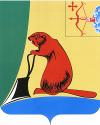 Печатное средство массовой информации органов местного  самоуправления  Тужинского  муниципального  районаБюллетень муниципальных нормативных правовых актов№ 76 30 января 2015 годапгт ТужаСОДЕРЖАНИЕРаздел 1.Решения Тужинской районной Думы Раздел 2. Постановления и распоряжения Тужинской районной Думы и администрации Тужинского районаТУЖИНСКАЯ РАЙОННАЯ ДУМАКИРОВСКОЙ ОБЛАСТИРЕШЕНИЕпгт ТужаО внесении изменений в Устав муниципального образования Тужинский муниципальный районВ соответствии с Федеральным законом от 06.10.2003 № 131- ФЗ «Об общих принципах организации местного самоуправления в Российской Федерации», на основании статьи 21 Устава муниципального образования Тужинский муниципальный район Тужинская районная Дума РЕШИЛА:	1. Внести в Устав муниципального образования Тужинский муниципальный район, принятый решением Тужинской районной Думы от 27.06.2005 № 23/257 (далее — Устав), следующие изменения:	1.1. Пункт 1 части 1 статьи 8 изложить в следующей редакции:«1) составление и рассмотрение проекта бюджета муниципального района, утверждение и исполнение бюджета муниципального района, осуществление контроля за его исполнением, составление и утверждение отчета об исполнении бюджета муниципального района»;1.2. Абзац 1 части 2 статьи 8 Устава дополнить предложением следующего содержания:«Порядок заключения соглашений определяется уставом муниципального образования Тужинский муниципальный район и (или) нормативными правовыми актами Тужинской районной Думы»;1.3. Часть 1 статьи 8.1 Устава дополнить пунктами 11,12 следующего содержания:«11) совершение нотариальных действий, предусмотренных законодательством, в случае отсутствия в расположенном на межселенной территории населенном пункте нотариуса;12) создание условий для организации проведения независимой оценки качества оказания услуг организациями в порядке и на условиях, которые установлены федеральными законами.»;1.4. Пункт 11.1 части 1 статьи 30 Устава признать утратившим силу;1.5. Часть 2 статьи 30 Устава изложить в следующей редакции:«2. В случаях указанных в части 1 настоящей статьи, полномочия главы района прекращаются досрочно в сроки, предусмотренные действующим законодательством.»;1.6. Дополнить статью 30 Устава частью 3 следующего содержания:«3. В случае, если избранный из состава районной Думы глава муниципального образования, полномочия которого прекращены досрочно на основании решения районной Думы об удалении его в отставку, обжалует в судебном порядке указанное решение, районная Дума не вправе принимать решение об избрании из своего состава главы муниципального образования до вступления решения суда в законную силу.»1.7. Часть 2 статьи 33 Устава изложить в следующей редакции:«2. В муниципальном районе половина членов конкурсной комиссии назначается Тужинской районной Думой, а другая половина – Губернатором Кировской области.»;1.8. Статью 41 Устава изложить в следующей редакции:Статья 41. Муниципальное имущество района«1. Имущество, находящееся в муниципальной собственности района, средства бюджета района, а также имущественные права района составляют экономическую основу местного самоуправления района.2. В собственности района может находиться:имущество, предназначенное для решения установленных Федеральным законом от 06.10.2003 № 131-ФЗ «Об общих принципах организации местного самоуправления в Российской Федерации» вопросов местного значения;имущество, предназначенное для осуществления отдельных государственных полномочий, переданных органам местного самоуправления района, в случаях, установленных федеральными законами и законами Кировской области, а также имущество, предназначенное для осуществления отдельных полномочий органов местного самоуправления района, переданных им в порядке, предусмотренном частью 4 статьи 15 Федерального закона от 06.10.2003 № 131-ФЗ «Об общих принципах организации местного самоуправления в Российской Федерации»;имущество, предназначенное для обеспечения деятельности органов местного самоуправления и должностных лиц местного самоуправления, муниципальных служащих, работников муниципальных предприятий и учреждений в соответствии с нормативными правовыми актами районной Думы;имущество, необходимое для решения вопросов, право решения которых предоставлено органам местного самоуправления федеральными законами и которые не относятся к вопросам местного значения.5) имущество, предназначенное для решения вопросов местного значения в соответствии с частями 3 и 4 статьи 14 Федерального закона от 06.10.2003 № 131-ФЗ «Об общих принципах организации местного самоуправления в Российской Федерации», а также имущество, предназначенное для осуществления полномочий по решению вопросов местного значения в соответствии с частями 1 и 1.1 статьи 17 Федерального закона от 06.10.2003 № 131-ФЗ «Об общих принципах организации местного самоуправления в Российской Федерации». 3. В случаях возникновения у района права собственности на имущество, не соответствующее требованиям части 2 настоящей статьи, указанное имущество подлежит перепрофилированию (изменению целевого назначения имущества) либо отчуждению. Порядок и сроки отчуждения такого имущества устанавливаются федеральным законом.»;1.9. Статью 45 Устава изложить в следующей редакции:«Статья 45. Консолидированный бюджет районаБюджет муниципального района (районный бюджет) и свод бюджетов городских и сельских поселений, входящих в состав муниципального района (без учета межбюджетных трансфертов между этими бюджетами), образуют консолидированный бюджет муниципального района.»;1.10. Статью 46 Устава изложить в следующей редакции:«Статья 46. Местный бюджет района 1. Муниципальный район имеет собственный бюджет (бюджет района).  2. Составление и рассмотрение проекта местного бюджета, утверждение и исполнение местного бюджета, осуществления контроля за его исполнением, составление и утверждение отчета об исполнении местного бюджета осуществляются органами местного самоуправления района самостоятельно с соблюдением требований, установленных Бюджетным кодексом Российской Федерации.       3. Бюджетные полномочия муниципального района устанавливаются Бюджетным кодексом Российской Федерации.4. Руководитель финансового органа муниципального образования назначается на должность из числа лиц, отвечающих квалификационным требованиям, установленным уполномоченным Правительством Российской Федерации федеральным органом исполнительной власти.       5. Проект бюджета района, решение об утверждении бюджета района, годовой отчет о его исполнении, ежеквартальные сведения о ходе исполнения бюджета района и о численности муниципальных служащих органов местного самоуправления, работников муниципальных учреждений с указанием фактических затрат на их денежное содержание подлежат официальному опубликованию.»;	1.11. Статью 47 Устава изложить в следующей редакции:«Статья 47. Доходы и расходы бюджета	«1. Формирование доходов местного бюджета осуществляется в соответствии с бюджетным законодательством Российской Федерации, законодательством о налогах и сборах и законодательством об иных обязательных платежах;2. Формирование расходов местного бюджета осуществляется в соответствии с расходными обязательствами муниципального образования, устанавливаемыми и исполняемыми органами местного самоуправления муниципального образования в соответствии с требованиями Бюджетного кодекса Российской Федерации.3. Исполнение расходных обязательств муниципального образования осуществляется за счет средств соответствующего местного бюджета в соответствии с требованиями Бюджетного кодекса Российской Федерации.»;1.12.  Признать утратившими силу пункт 34 части 1 статьи 8 и пункт 43 части 5 статьи 32 Устава;1.13. Часть 1 статьи 8 Устава дополнить пунктом 38 следующего содержания:«38) осуществление муниципального земельного контроля на межселенной территории муниципального района»;1.14. Пункт 51 части 5 статьи 32 Устава считать пунктом 52.1.15. Часть 5 статьи 32 Устава дополнить пунктом 51 следующего содержания:«51) осуществление муниципального земельного контроля на межселенной территории муниципального района»;1.16. Статью 32.1 изложить в новой редакции следующего содержания:«Статья 32.1. Муниципальный контроль1. Органы местного самоуправления организуют и осуществляют муниципальный контроль за соблюдением требований, установленных муниципальными правовыми актами, принятыми по вопросам местного значения, а в случаях, если соответствующие виды контроля отнесены федеральными законами к полномочиям органов местного самоуправления, также муниципальный контроль за соблюдением требований, установленных федеральными законами, законами субъектов Российской Федерации.2. К отношениям, связанным с осуществлением муниципального контроля, организацией и проведением проверок юридических лиц, индивидуальных предпринимателей, применяются положения Федерального закона от 26 декабря 2008 года № 294-ФЗ "О защите прав юридических лиц и индивидуальных предпринимателей при осуществлении государственного контроля (надзора) и муниципального контроля"». 2. Зарегистрировать изменения в Устав муниципального образования Тужинский муниципальный район в порядке, установленном Федеральным законом от 21.07.2005 № 97-ФЗ «О государственной регистрации уставов муниципальных образований».	3. Настоящее решение вступает в силу в соответствии с действующим законодательством.Глава Тужинского района		Л.А.ТрушковаТУЖИНСКАЯ РАЙОННАЯ ДУМАКИРОВСКОЙ ОБЛАСТИРЕШЕНИЕ27.01.2015                                                                                                                             № 52/343пгт ТужаО внесении изменений в решениеТужинской районной Думы от 12.12.2014 № 49/333В соответствии со статьей 14 Положения о бюджетном процессе муниципального образовании Тужинский муниципальный район, утвержденного решением Тужинской районной Думы от 12.12.2008 № 36/288 Тужинская районная Дума РЕШИЛА:1. Внести в решение Тужинской районной Думы от 12.12.2014 № 49/333 «О бюджете Тужинского муниципального района на 2015 год и на плановый период 2016 и 2017 годов» (далее – Решение) следующие изменения:1.1. Пункт 1 Решения изложить в новой редакции следующего содержания:«1. Утвердить основные характеристики бюджета муниципального района на 2015 год: общий объем доходов бюджета муниципального района в сумме 129 293,2 тыс. рублей;общий объем расходов бюджета муниципального района в сумме 130 480,9 тыс. рублей;          дефицит бюджета муниципального района в сумме  1 187,7 тыс. рублей.».          1.2. Приложение № 6 «Прогнозируемые объемы поступления доходов бюджета муниципального района по налоговым и неналоговым доходам по статьям, по безвозмездным поступлениям по подстатьям классификации доходов бюджетов на 2015 год» к Решению изложить в новой редакции согласно приложению №1.           1.3. Приложение № 8 «Распределение  бюджетных ассигнований по разделам и подразделам классификации расходов бюджетов на  2015 год» к Решению изложить в новой редакции согласно приложению №2.           1.4. Приложение № 10 «Распределение бюджетных ассигнований по целевым статьям (муниципальным программам Тужинского района и не программным направлениям деятельности), группам видов расходов классификации расходов бюджетов на 2015 год» к Решению изложить в новой редакции согласно приложению №3.1.5. Приложение № 12 «Ведомственная структура расходов бюджета муниципального района на 2015 год» к Решению изложить в новой редакции согласно приложению №4. 1.6. Приложение № 14 «Источники финансирования дефицита бюджета муниципального района на 2015 год» к Решению изложить в новой редакции согласно приложению №5. 1.7. Приложение № 27 «Программа муниципальных внутренних заимствований Тужинского района на 2015 год» к Решению изложить в новой редакции согласно приложению №6. 1.8. Абзац четвертый пункта 17 Решения изложить в новой редакции следующего содержания:«Установить, что порядок определения объема районного фонда финансовой поддержки поселений и распределение дотаций на выравнивание бюджетной обеспеченности поселений из бюджета  Тужинского муниципального района осуществляется в соответствии с Законом области от 28.09.2007 № 163-ЗО «О межбюджетных отношениях в Кировской области».».  1.9. Пункт 19 Решения изложить в новой редакции следующего содержания: «Утвердить предельный объем муниципального внутреннего долга Тужинского муниципального района: на 2015 год в сумме 12 050,4 тыс. рублей;на 2016 год в сумме 12 500 тыс. рублей и на 2017 год в сумме 12 900 тыс. рублей.». 1.10. В пункте 20  Решения:слова «Установить» заменить словами «Утвердить»;слова «в сумме 12 000 тыс.рублей» заменить словами «в сумме 12 050,4тыс.рублей».  2. Настоящее Решение вступает в силу со дня его официального опубликования.    Глава Тужинского района            Л.А. ТрушковаТУЖИНСКАЯ РАЙОННАЯ ДУМАКИРОВСКОЙ ОБЛАСТИРЕШЕНИЕпгт ТужаОб отпуске главы районаРассмотрев заявление главы Тужинского муниципального района Л.А.Трушковой, в соответствии с Законом Кировской области от 08.07.2008 № 257-ЗО «О гарантиях осуществления полномочий депутата, члена выборного органа местного самоуправления, выборного должностного лица местного самоуправления в Кировской области», Положением о статусе депутата Тужинской районной Думы и главы Тужинского муниципального района, утвержденного решением Тужинской районной Думы от 31.03.2008 № 26/218, районная Дума РЕШИЛА:1. Предоставить главе района Людмиле Александровне Трушковой за период работы 15.04.2014 по 14.04.2015:часть ежегодного основного оплачиваемого отпуска  продолжительностью 14 календарных дней с 9 февраля 2015 года по 22 февраля 2015 года.2. Выплатить главе района:  единовременную выплату при предоставлении ежегодного оплачиваемого отпуска в размере двух должностных окладов; материальную помощь в размере двух должностных окладов за 2014 год;компенсацию стоимости путевки в санаторно-курортную организацию на территории Российской Федерации в размере его ежемесячного денежного содержания.3. Решение вступает в силу с момента принятия.Глава Тужинского района	 Л.А.ТрушковаПриложениеУТВЕРЖДЕНпостановлением главы Тужинского муниципального района от 28.01.2015	№3СОСТАВрезерва управленческих кадров Тужинского муниципального районаВ соответствии со статьей 179 Бюджетного кодекса Российской Федерации,  на основании постановления администрации Тужинского муниципального района от 06.06.2013 № 314 «О разработке, реализации и оценке эффективности реализации муниципальных программ Тужинского муниципального района» администрация Тужинского муниципального района  ПОСТАНОВЛЯЕТ:1. Внести изменение в постановление администрации Тужинского муниципального района от 23.07.2013 № 410 «Об утверждении перечня муниципальных программ Тужинского муниципального района, предлагаемых к реализации в очередном 2014 году и плановом периоде 2015-2016 годов», утвердив Перечень  муниципальных программ Тужинского района в новой редакции согласно приложению.2. Контроль за исполнением настоящего постановления оставляю за собой. Глава администрацииТужинского муниципального района           Е.В. ВидякинаПриложение к постановлению						                                         администрации района                                                                                                              от 21.01. 2015  № 31Перечень муниципальных программ Тужинского муниципального районаОб утверждении плана дополнительных мер по предупреждению противоправных деяний несовершеннолетних и в отношении их на 2015 год в Тужинском муниципальном районеНа основании письма Правительства Кировской области от 28.10.2014 № 10554-26-03 «О необходимости принятия дополнительных мер в связи с ростом противоправных деяний несовершеннолетних и в отношении их» администрация Тужинского муниципального района ПОСТАНОВЛЯЕТ:1. Утвердить план дополнительных мер по предупреждению противоправных деяний несовершеннолетних и в отношении их в Тужинском муниципальном районе на 2015 год согласно приложению.2. Настоящее постановление вступает в силу с момента опубликования в Бюллетене муниципальных нормативно правовых актов органов местного самоуправления Тужинского муниципального района Кировской области.3. Контроль за исполнением настоящего постановления возложить на заместителя главы администрации по социальным вопросам – начальника отдела социальных отношений Н.А.Рудину.ПриложениеУтвержденпостановлениемадминистрации Тужинскогомуниципального районаот « 22  »	января 2015г. № 35						П Л А Н дополнительных мер по предупреждению правонарушений и преступленийнесовершеннолетними на 2015 год в Тужинском муниципальном районе* Исполнители действуют по согласованию_____________________________АДМИНИСТРАЦИЯ ТУЖИНСКОГО МУНИЦИПАЛЬНОГО РАЙОНАКИРОВСКОЙ ОБЛАСТИПОСТАНОВЛЕНИЕОб утверждении административного регламента предоставления муниципальной услуги «Предоставление земельных участков из земель сельскохозяйственного назначения, находящихся в муниципальной собственности, для осуществления деятельности фермерского хозяйства»В соответствии с Федеральным законом от 27.07.2010 № 210-ФЗ «Об организации предоставления государственных и муниципальных услуг», постановлением администрации Тужинского муниципального района от 17.02.2011 № 53 «Об административных регламентах предоставления муниципальных услуг» администрация Тужинского муниципального района ПОСТАНОВЛЯЕТ:1. Утвердить административный регламент предоставления муниципальной услуги «Предоставление земельных участков из земель сельскохозяйственного назначения, находящихся в муниципальной собственности, для осуществления деятельности фермерского хозяйства» (далее — административный регламент). Прилагается.2. Признать утратившими силу постановления администрации Тужинского муниципального района Кировской области:06.05.2013 № 242 «Об утверждении административного регламента предоставления муниципальной услуги «Предоставление земельных участков, находящихся в муниципальной собственности, для создания фермерского хозяйства и осуществления его деятельности»;от 17.06.2013 № 342 «О внесении изменений в постановление администрации Тужинского муниципального района от 06.05.2013 № 242»;от 06.05.2014 № 176 «О внесении изменений в постановление администрации Тужинского муниципального района от 06.05.2013 № 242».3. Разместить административный регламент на официальном сайте администрации Тужинского муниципального района, в сети Интернет и на Едином портале государственных и муниципальных услуг (www.gosuslugi.ru).4. Настоящее постановление вступает в силу с момента опубликования в Бюллетене муниципальных нормативных правовых актов органов местного самоуправления Тужинского муниципального района Кировской области.3. Контроль за соблюдением административного регламента возложить на отдел по экономике и прогнозированию администрации Тужинского муниципального района.Административный регламентпредоставления муниципальной услуги«Предоставление земельных участков из земель сельскохозяйственного назначения, находящихся в муниципальной собственности, для осуществления деятельности фермерского хозяйства»1. Общие положения.1.1. Предмет регулирования Административного регламента1.1.1. Настоящий Административный регламент разработан в целях повышения качества предоставления и доступности муниципальной услуги, создания комфортных условий для участников отношений, возникающих при ее предоставлении. Административный регламент устанавливает стандарт предоставления муниципальной услуги, определяет сроки и последовательность административных процедур и административных действий при ее предоставлении, формы контроля и досудебный порядок обжалования решений и (или) действий (бездействия) администрации Тужинского муниципального района (далее – администрация), ее должностных лиц при осуществлении полномочий по предоставлению муниципальной услуги.1.1.2. Термины и определения, используемые в настоящем Административном регламенте, соответствуют терминам и определениям, установленным в законодательных и иных нормативных правовых актах Российской Федерации.1.2. Круг заявителей.Круг заявителей определен пунктом 3 статьи 2 Федерального закона от 27.07.2010 № 210-ФЗ «Об организации предоставления государственных и муниципальных услуг».1.3. Порядок информирования о предоставлении муниципальной услуги.1.3.1. Справочная информация о предоставлении муниципальной услуги:Адрес: ул. Горького, д. 5, пгт Тужа, 612200, 3 этаж, каб. № 46.График работы: понедельник - четверг с 08-00 до 17-00, пятница с 08-00 до 16-00обед с 12-00 до 13-00,выходные: суббота - воскресеньеТелефон: 8 (83340) 2-16-44официальный сайт на Едином портале государственных и муниципальных услуг (далее – сеть Интернет) – www.gosuslugi.ru.1.3.2. Способы информирования о предоставлении муниципальной услуги:1.3.2.1. В форме публичного информирования:на официальном сайте – www.gosuslugi.ru;на информационном стенде в здании администрации размещаются следующие сведения: общий режим работы администрации,номера телефонов специалистов администрации, участвующих в предоставлении муниципальной услуги,порядок предоставления муниципальной услуги (в текстовом виде),перечень, формы документов для заполнения, образцы заполнения документов,основания для отказа в предоставлении муниципальной услуги,порядок обжалования решений и (или) действий (бездействия) должностных лиц, участвующих в предоставлении муниципальной услуги,перечень нормативных правовых актов, регулирующих деятельность по предоставлению муниципальной услуги.1.3.2.2. В форме индивидуального информирования:устно:по телефонам для справок (консультаций),лично;письменно – путем направления заявлений, запросов, обращений (далее – обращений) почтой или лично.1.3.3. Индивидуальное устное информирование осуществляется специалистом, в должностные обязанности которого входит работа по организации предоставления муниципальной услуги (далее – специалист), во время личного приема.Информирование (консультирование) осуществляется по следующим вопросам:перечень документов, необходимых для предоставления муниципальной услуги, комплектность (достаточность) предоставленных документов;источник получения документов, необходимых для предоставления муниципальной услуги (орган власти, организация и их местонахождение);требования к заверению документов;входящие номера, под которыми зарегистрированы в системе делопроизводства заявления и прилагаемые к ним материалы;время приема и выдачи документов специалистом администрации;срок принятия решения о предоставлении муниципальной услуги или об отказе в ее предоставлении;досудебный (внесудебный) порядок обжалования решений и (или) действий (бездействия), принимаемых и осуществляемых администрацией в ходе предоставления муниципальной услуги;категории заявителей, имеющих право на получение муниципальной услуги.Информирование по иным вопросам осуществляется на основании письменного обращения.1.3.4. Индивидуальное письменное информирование заявителя осуществляется путем направления письма почтой России или электронного письма, соответственно, на его почтовый либо электронный адрес.Индивидуальное письменное информирование должно содержать: ответы на поставленные заявителем вопросы в простой, четкой и понятной форме; должность, фамилию, инициалы и номер телефона исполнителя. Ответ подписывается главой администрации. Письмо направляется в срок, не превышающий 30 дней со дня регистрации письменного обращения заявителя.2. Стандарт предоставления муниципальной услуги.2.1. Наименование муниципальной услуги.Наименование муниципальной услуги: «Предоставление земельных участков из земель сельскохозяйственного назначения, находящихся в муниципальной собственности, для осуществления деятельности фермерского хозяйства».2.2. Наименование органа, предоставляющего муниципальную услугу.2.2.1. Органом, предоставляющим муниципальную услугу, является администрация Тужинского муниципального района.2.2.2. Структурным подразделением администрации, ответственным за непосредственное предоставление муниципальной услуги, является отдел по экономике и прогнозированию администрации Тужинского муниципального района (далее – Отдел).2.3. Результат предоставления муниципальной услуги.2.3.1. Конечными результатами предоставления муниципальной услуги являются:- получение заявителем проекта договора купли-продажи либо аренды земельного участка;- мотивированный отказ в предоставлении муниципальной услуги.2.4. Срок предоставления муниципальной услуги.Срок предоставления муниципальной услуги составляет 51 день.2.5. Перечень нормативных правовых актов, регулирующих предоставление муниципальной услуги, с указанием их реквизитов и источников официального опубликования.Предоставление муниципальной услуги осуществляется в соответствии с:Конституция Российской Федерации, принята всенародным голосованием 12.12.1993;Гражданский кодекс Российской Федерации от 30.11.1994 № 51-ФЗ;Земельный кодекс Российской Федерации от 25.10.2001 № 136-ФЗ;Федеральный закон от 25.10.2001 № 137-ФЗ «О введении в действие Земельного кодекса Российской Федерации»;Федеральный закон от 06.10.2003 № 131-ФЗ «Об общих принципах организации местного самоуправления в Российской Федерации»;Федеральный закон от 18.06.2001 № 78-ФЗ «О землеустройстве»;Федеральный закон от 24.07.2007 № 221-ФЗ «О государственном кадастре недвижимости»;Федеральный закон от 27.07.2010 № 210-ФЗ «Об организации предоставления государственных и муниципальных услуг»;Федеральный закон от 21.07.1997 № 122-ФЗ «О государственной регистрации прав на недвижимое имущество и сделок с ним»;Федеральный закон от 11.06.2003 № 74-ФЗ «О крестьянском (фермерском) хозяйстве»;Федеральный закон от 24.07.2002 № 101-ФЗ «Об обороте земель сельскохозяйственного назначения»;Закон Кировской области от 06.11.2003 № 203-ЗО «Об обороте земель сельскохозяйственного назначения в Кировской области».Уставом муниципального образования Тужинский муниципальный район;настоящим административным регламентом.2.6. Перечень документов, необходимых для предоставления муниципальной услуги.2.6.1. Перечень документов, необходимых для предоставления муниципальной услуги, которые заявитель должен представить самостоятельно:Предоставление услуги осуществляется на основании: заявления в соответствии с Приложением № 2, в котором должны быть указаны:- цель использования земельных участков (осуществление фермерским хозяйством его деятельности, расширение такой деятельности);- испрашиваемое право на предоставляемые земельные участки (в собственность или аренду);- условия предоставления земельных участков в собственность (за плату или бесплатно);- срок аренды земельных участков;- обоснование размеров предоставляемых земельных участков (число членов фермерского хозяйства, виды деятельности фермерского хозяйства);- предполагаемое местоположение земельных участков.документ, удостоверяющий личность;Заявление составляется в соответствии с требованиями статьи 7 Федерального закона от 02.05.2006 № 59-ФЗ «О порядке рассмотрения обращений граждан Российской Федерации».2.6.2. Перечень документов, которые заявитель вправе представить по собственной инициативе, так как они подлежат предоставлению в порядке межведомственного информационного взаимодействия:- свидетельство о государственной регистрации фермерского хозяйства (сведения, содержащиеся в них);- выписка из единого государственного реестра юридических лиц, физических лиц в качестве индивидуальных предпринимателей и крестьянских (фермерских) хозяйств;- кадастровый паспорт земельного участка либо кадастровая выписка о земельном участке в случае, если заявление о приобретении прав на данный земельный участок подано с целью переоформления права на него;2.7. Недопущение требования от заявителя представления документов, информации, не предусмотренных нормативными правовыми актами, регулирующими предоставление муниципальной услуги.Запрещается требовать от заявителя:1) представления документов и информации или осуществления действий, представление или осуществление которых не предусмотрено нормативными правовыми актами, регулирующими отношения, возникающие в связи с предоставлением государственных и муниципальных услуг;2) представления документов и информации, в том числе подтверждающих внесение заявителем платы за предоставление государственных и муниципальных услуг, которые находятся в распоряжении органов, предоставляющих государственные услуги, органов, предоставляющих муниципальные услуги, иных государственных органов, органов местного самоуправления либо подведомственных государственным органам или органам местного самоуправления организаций, участвующих в предоставлении предусмотренных частью 1 статьи 1 Федерального закона от 27.07.2010 № 210-ФЗ «Об организации предоставления государственных и муниципальных услуг» государственных и муниципальных услуг, в соответствии с нормативными правовыми актами Российской Федерации, нормативными правовыми актами субъектов Российской Федерации, муниципальными правовыми актами, за исключением документов, включенных в определенный частью 6 статьи 7 Федерального закона от 27.07.2010 № 210-ФЗ «Об организации предоставления государственных и муниципальных услуг» перечень документов. Заявитель вправе представить указанные документы и информацию в органы, предоставляющие государственные услуги, и органы, предоставляющие муниципальные услуги, по собственной инициативе;3) осуществления действий, в том числе согласований, необходимых для получения государственных и муниципальных услуг и связанных с обращением в иные государственные органы, органы местного самоуправления, организации, за исключением получения услуг и получения документов и информации, предоставляемых в результате предоставления таких услуг, включенных в перечни, указанные в части 1 статьи 9 Федерального закона от 27.07.2010 № 210-ФЗ «Об организации предоставления государственных и муниципальных услуг.2.8. Перечень оснований для отказа в приеме документов.Оснований для отказа в приеме документов, необходимых для предоставления муниципальной услуги нет. 2.9. Перечень оснований для отказа в предоставлении муниципальной услуги.Основания для отказа в предоставлении муниципальной услуги:2.9.1. С заявлением обратилось неуполномоченное лицо, которое не может представлять интересы в силу своего статуса, или лицо, действующее без доверенности;2.9.2. Обращение (в письменном виде) заявителя с просьбой о прекращении подготовки запрашиваемого им документа;2.9.3. Не предоставление заявителем документов, предусмотренных пунктом 2.6.1 Административного регламента;2.9.4. Наличие соответствующих постановлений (актов), решений судов и правоохранительных органов;2.9.5. Изъятие земельного участка из оборота, отсутствие возможности использования территории в испрашиваемых целях, резервирование земельного участка для государственных или муниципальных нужд.2.10. Размер платы, взимаемой за предоставление муниципальной услуги.Предоставление муниципальной услуги осуществляется на бесплатной основе.2.11. Срок ожидания в очереди при подаче документов для предоставления муниципальной услуги и при получении результата предоставления такой услуги.Время ожидания на прием к специалисту при подаче документов для предоставления муниципальной услуги и при получении результата предоставления муниципальной услуги не должно превышать 15 минут.2.12. Срок регистрации документов.Документы, представленные заявителем, в том числе в электронной форме, регистрируются в течение 3 дней с момента поступления.2.13. Требования к помещению, в котором предоставляется муниципальная услуга.Помещение, в котором предоставляется муниципальная услуга, должно соответствовать следующим требованиям:комфортное расположение заявителя и должностного лица, осуществляющего приём;возможность и удобство оформления заявителем письменного обращения;наличие телефонной связи; возможность копирования документов;оборудование мест ожидания сидячими местами;наличие письменных принадлежностей и бумаги формата А4;информационные стенды, содержащие необходимую информацию предоставления муниципальной услуги, расположены в доступном для просмотра месте.2.14. Показатели доступности и качества муниципальной услуги.2.14.1. Показателями доступности предоставления муниципальной услуги являются:транспортная доступность и удобное территориальное расположение администрации;обеспечение беспрепятственного доступа инвалидов к помещению, в котором предоставляется муниципальная услуга, либо возможности вызова инвалидом сотрудника администрации  путем устройства телефонного аппарата на 1 этаже здания;размещение информации о порядке предоставления муниципальной услуги на Едином портале государственных услуг (функций) Российской Федерации, Региональном портале государственных и муниципальных услуг Кировской области.обеспечение возможности направления запроса в администрацию по электронной почте;обеспечение предоставления муниципальной услуги с использованием возможностей Единого портала государственных и муниципальных услуг (функций);простота и ясность изложения информационных документов;короткое время ожидания услуги.2.14.2. Показателями оценки качества предоставления муниципальной услуги являются:получение муниципальной услуги своевременно и в соответствии со стандартом ее предоставления;получение полной, актуальной и достоверной информации, в том числе в электронной форме, о ходе предоставления муниципальной услуги;минимизация количества и сокращение сроков вынужденных взаимодействий заявителей с участниками процесса предоставления муниципальной услуги в ходе ее предоставления - количество вынужденных взаимодействий заявителя со специалистом администрации должно быть не более двух (при подаче заявления с прилагаемыми документами и при получении результата муниципальной услуги); отсутствие жалоб со стороны потребителей муниципальной услуги на нарушение требований стандарта ее предоставления.2.15. Особенности предоставления муниципальной услуги в электронной форме.С целью повышения эффективности деятельности по предоставлению муниципальной услуги, обеспечения ее открытости в части порядка, хода и качества предоставления, муниципальная услуга может предоставляться в электронной форме (при наличии технических возможностей).В этом случае ее предоставление имеет следующие особенности:предоставление информации заявителям и обеспечение их доступа к сведениям о муниципальной услуге осуществляется посредством размещения их на Региональном портале государственных услуг Кировской области и на Едином портале государственных и муниципальных услуг (функций) Российской Федерации;обеспечение возможности подачи заявителем запроса и иных документов, необходимых для предоставления муниципальной услуги, приема таких запроса и документов, а также направления ответов по электронной почте или через Единый портал государственных и муниципальных услуг (функций) Российской Федерации;обеспечение с помощью средств электронной связи (электронной почты, информационной системы) возможности получения заявителем сведений о ходе выполнения его запроса о предоставлении муниципальной услуги.получение заявителем (представителем заявителя) результата предоставления муниципальной услуги в электронной форме.3. Состав, последовательность и сроки выполнения административных процедур (действий), требования к порядку их выполнения, в том числе особенности выполнения административных процедур в электронной форме, а также особенности выполнения административных процедур в многофункциональных центрах.3.1. Предоставление муниципальной услуги включает в себя следующие административные процедуры:- прием заявления и представленных документов;- рассмотрение заявления и представленных документов, подготовка проекта решения;- утверждение и выдача схемы расположения земельного участка на кадастровом плане или кадастровой карте соответствующей территории;- принятие решения о предоставлении земельного участка в собственность за плату или бесплатно либо в аренду (решение принимается в виде постановления администрации Тужинского муниципального района);- регистрация и выдача документов.Блок–схема последовательности действий по предоставлению муниципальной услуги приведена в приложении № 1 к настоящему Административному регламенту.3.2. Описание последовательности административных действий при приеме и регистрации заявления.Основанием для начала административной процедуры является поступление заявления (запроса) в администрацию.Должностное лицо, ответственное за прием и регистрацию документов, регистрирует поступившее заявление в соответствии с правилами делопроизводства.В случае поступления устного запроса либо запроса в электронной форме на предоставление муниципальной услуги, должностное лицо регистрирует такой запрос в журнале поступивших запросов.Срок выполнения действия не может превышать 3 дней.3.3. Описание последовательности административных действий при рассмотрении заявления (запроса) и представленных документов.3.3.1. Основанием для начала административной процедуры является поступление заявления и необходимых документов специалисту Отдела после их регистрации и резолюции главы администрации.Представленные документы в течение 14 рабочих дней со дня регистрации документов проверяются специалистом Отдела на соответствие сведений, содержащихся в документах, законодательству и иным требованиям в целях дальнейшего принятия решения о предоставлении услуги или отказе. Определяется возможность предоставления в собственность либо в аренду испрашиваемого земельного участка.3.3.2. В случае установления фактов несоответствия (противоречия) представленных документов установленным требованиям, либо в случае изъятия земельного участка из оборота, отсутствия возможности использования территории в испрашиваемых целях, резервирования земельного участка для государственных или муниципальных нужд - в течение 14 рабочих дней со дня регистрации документов заявителю направляется письменное уведомление об отказе (в выдаче, оформлении договора (разрешения) и т.д.).3.4. Описание последовательности административных действий по утверждению и выдаче схемы расположения земельного участка на кадастровом плане или кадастровой карте соответствующей территории.Основанием для начала административной процедуры является факт установления соответствия представленных документов установленным требованиям, Отдел, с учетом зонирования территорий, в месячный срок со дня поступления заявления выдает заявителю схему расположения земельного участка на кадастровом плане или кадастровой карте соответствующей территории, утвержденную главой администрации. Заявитель обеспечивает согласование схемы расположения земельного участка на кадастровом плане или кадастровой карте соответствующей территории с заинтересованными органами и землепользователями смежных земельных участков, а также обеспечивает за свой счет выполнение в отношении земельного участка кадастровых работ и обращается с заявлением об осуществлении государственного кадастрового учета этого земельного участка в порядке, установленном Федеральным законом от 24.07.2007 № 221-ФЗ «О государственном кадастре недвижимости».3.5. Описание последовательности административных действий при принятии решения о предоставлении в собственность за плату или бесплатно либо в аренду земельного участка.3.5.1. Основанием для начала административной процедуры является представление кадастрового паспорта испрашиваемого земельного участка.Администрация Тужинского района в течение четырнадцати дней со дня представления кадастрового паспорта испрашиваемого земельного участка принимает решение в виде постановления о предоставлении этого земельного участка в собственность за плату или бесплатно либо в аренду заявителю.3.6. Описание последовательности административных действий при оформлении и выдаче документов, подтверждающих предоставление муниципальной услуги.3.6.1. Основанием для начала административной процедуры является постановление администрации Тужинского муниципального района о предоставлении земельного участка.3.6.2. Специалист Отдела, ответственный за выдачу ответа, выдает или направляет заявителю (уполномоченному им лицу на получение документов) два экземпляра постановления о предоставлении земельного участка в собственность или аренду земельного участка.3.6.3. Один экземпляр постановления с приложением копий документов, представленных заявителем, остается в деле принятых документов и передается специалистом Отдела, ответственным за подготовку проекта постановления, в архив Отдела для хранения.3.6.4. Договор купли-продажи или аренды земельного участка заключается в течение семи дней со дня принятия постановления.4. Формы контроля за исполнением Административного регламента.4.1. Текущий контроль за соблюдением последовательности действий, определенных административными процедурами настоящего Административного регламента по предоставлению муниципальной услуги, и принятием решений осуществляется главой администрации.Глава администрации вправе:контролировать соблюдение порядка и условий предоставления муниципальной услуги;в случаях выявления нарушений требований настоящего административного регламента требовать устранения таких нарушений, давать письменные предписания, обязательные для исполнения.Специалисты, участвующие в предоставлении муниципальной услуги, несут персональную ответственность за соблюдение сроков, порядка, качества, подготовку документов, приём документов, предоставляемых заявителями, за полноту, грамотность, доступность проведённого консультирования, за правильность выполнения административных процедур, за сохранение сведений, содержащихся в обращении заявителя.Ответственность специалистов, участвующих в предоставлении муниципальной услуги, закрепляется в их должностных инструкциях.4.2. Текущий контроль за полнотой и качеством осуществления муниципальной услуги включает в себя проведение проверок, выявление и устранение нарушений порядка регистрации и рассмотрения заявлений и документов, подготовку ответов на обращения заявителей, содержащих жалобы на решения и (или) действия (бездействия) должностных лиц.Периодичность осуществления контроля за полнотой и качеством предоставления муниципальной услуги устанавливается главой администрации. Должностные лица несут ответственность за решения и (или) действия (бездействия), принимаемые (осуществляемые) в ходе предоставления муниципальной услуги, а так же по результатам проведённых проверок в случае выявления нарушений прав заявителей, в соответствии с законодательством Российской Федерации.5. Досудебный (внесудебный) порядок  обжалования заявителем решений и (или) действий (бездействия) администрации, специалиста администрации при предоставлении муниципальной услуги.5.1. Решения администрации, а также действия (бездействие) уполномоченных должностных лиц могут быть обжалованы заявителем в ходе предоставления ими муниципальной услуги в досудебном порядке.Заявитель может обратиться с жалобой, в том числе в следующих случаях:нарушение срока регистрации запроса заявителя о предоставлении муниципальной услуги;нарушение срока предоставления муниципальной услуги;требование у заявителя документов, не предусмотренных нормативными правовыми актами Российской Федерации, нормативными правовыми актами Кировской области, муниципальными правовыми актами администрации для предоставления муниципальной услуги;отказ в приеме документов, предоставление которых предусмотрено нормативными правовыми актами Российской Федерации, нормативными правовыми актами Кировской области, муниципальными правовыми актами администрации для предоставления муниципальной услуги, у заявителя;отказ в предоставлении муниципальной услуги, если основания отказа не предусмотрены федеральными законами и принятыми в соответствии с ними иными нормативными правовыми актами Российской Федерации, нормативными правовыми актами Кировской области, муниципальными правовыми актами администрации;затребование с заявителя при предоставлении муниципальной услуги платы, не предусмотренной нормативными правовыми актами Российской Федерации, нормативными правовыми актами Кировской области, муниципальными правовыми актами администрации;отказ должностного лица, ответственного за предоставление муниципальной услуги, в исправлении допущенных опечаток и ошибок в выданных заявителю документах.5.2. Общие требования к порядку подачи и рассмотрения жалобы:5.2.1. Жалоба подается в письменной форме (на бумажном носителе) или в электронной форме в администрацию. Жалобы на решения, принятые специалистами, участвующими в предоставлении муниципальной услуги, подаются в адрес главы администрации.5.2.2. Жалоба может быть направлена по почте, с использованием информационно-телекоммуникационной сети «Интернет», официального сайта администрации, Единого портала государственных и муниципальных услуг (функций) Российской Федерации, а также может быть принята при личном приеме заявителя.5.2.3. Заявитель (его представитель) при личном обращении должен иметь при себе следующие документы:документ, удостоверяющий личность;документ, подтверждающий полномочия представителя физического лица, в случае если от лица заявителя выступает его представитель;документ, подтверждающий полномочия заявителя, представляющего интересы юридического лица (для юридических лиц).5.2.4. Жалоба должна содержать:наименование органа, предоставляющего муниципальную услугу, должностного лица, решения и (или) действия (бездействие) которых обжалуются;фамилию, имя, отчество (последнее – при наличии), сведения о месте жительства заявителя (для физических лиц), либо – наименование, сведения о месте нахождения заявителя (для юридических лиц), а также номер (номера) контактного телефона, адрес (адреса) электронной почты (при наличии) и почтовый адрес, по которым должен быть направлен ответ заявителю;сведения об обжалуемых решениях и (или) действиях (бездействии) специалиста администрации;доводы, на основании которых заявитель не согласен с решением и (или) действием (бездействием) специалиста администрации. Заявителем могут быть представлены документы (при наличии), подтверждающие доводы заявителя, либо их копии.5.2.5. Жалоба, поступившая в администрацию, подлежит рассмотрению в течение 15 (пятнадцати) рабочих дней со дня ее регистрации, а в случае обжалования отказа специалиста администрации в приеме документов у заявителя либо в исправлении допущенных опечаток и ошибок – в течение 5 (пяти) рабочих дней со дня ее регистрации. 5.2.6. По результатам рассмотрения жалобы глава администрации принимает одно из следующих решений:удовлетворяет жалобу, в том числе в форме отмены принятого решения, исправления допущенных опечаток и ошибок в выданных в результате предоставления муниципальной услуги документах, возврата заявителю денежных средств, взимание которых не предусмотрено нормативными правовыми актами Российской Федерации, нормативными правовыми актами Кировской области, муниципальными правовыми актами администрации, а также в иных формах;отказывает в удовлетворении жалобы.5.2.7. Не позднее дня, следующего за днем принятия решения, указанного в пункте 5.2.6, заявителю в письменной форме и по желанию заявителя в электронной форме направляется мотивированный ответ о результатах рассмотрения жалобы.5.2.8. Ответ по существу жалобы не дается в следующих случаях:если в жалобе отсутствуют данные о заявителе, направившем жалобу, и адрес, по которому должен быть направлен ответ;наличие в жалобе нецензурных либо оскорбительных выражений, угрозы жизни, здоровью и имуществу должностного лица, а также членов его семьи;текст жалобы не поддается прочтению;в случае принятия главой администрации решения о безосновательности очередного обращения и прекращения переписки с гражданином при условии, что в жалобе содержатся претензии, на которые гражданину многократно давались ответы по существу в связи с ранее направляемыми жалобами, и при этом в жалобе не приводятся новые доводы или обстоятельства, о чем уведомляется гражданин, направивший обращение.5.2.9. В случае установления в ходе или по результатам рассмотрения жалобы признаков состава административного правонарушения или преступления глава администрации незамедлительно направляет имеющиеся материалы в органы прокуратуры.Приложение № 1Блок-схема последовательности действий при предоставлении муниципальной услуги «Предоставление земельных участков из земель сельскохозяйственного назначения, находящихся в муниципальной собственности, для осуществления деятельности фермерского хозяйства»Приложение № 2ОБРАЗЕЦЗАЯВЛЕНИЯ О ПРЕДОСТАВЛЕНИИ ЗЕМЕЛЬНОГО УЧАСТКА ДЛЯ ОСУЩЕСТВЛЕНИЯ ДЕЯТЕЛЬНОСТИ ФЕРМЕРСКОГО ХОЗЯЙСТВАЗАЯВЛЕНИЕПрошу предоставить земельный участок для_________________________ ____________________________________________________________________цель использования (создание, осуществление деятельности фермерского хозяйства, его расширение)испрашиваемое право__________________________________________________собственность (за плату или бесплатно), аренда (срок)обоснование размеров _________________________________________________число членов фермерского хозяйства, виды его деятельностипредполагаемое местоположение_______________________________________ Приложение: 1. Соглашение о создании фермерского хозяйства (в случае создания фермерского хозяйства одним гражданином заключение соглашения не требуется). 2. План-схема размещения земельного участка. ________________________________________ «_____» _____________20___ г. подпись заявителя расшифровка О внесении изменений в постановление администрации Тужинского муниципального района от 19.04.2013 № 208С целью решения вопросов, связанных с обеспечением жилыми помещениями детей-сирот и детей, оставшихся без попечения родителей, лиц из числа детей-сирот и детей, оставшихся без попечения родителей, руководствуясь Федеральным законом от 21.12.1996 № 159 «О дополнительных гарантиях по социальной поддержке детей-сирот и детей, оставшихся без попечения родителей»,  Законом Кировской области от 04.12.2012 № 222-ЗО «О социальной поддержке детей-сирот и детей, оставшихся без попечения родителей, лиц из числа детей-сирот и детей, оставшихся без попечения родителей, детей, попавших в сложную жизненную ситуацию» администрация Тужинского муниципального района Кировской области ПОСТАНОВЛЯЕТ:Внести в постановление администрации Тужинского муниципального района от 19.04.2013 № 208 «Об утверждении Порядка постановки на учет и обеспечения жилыми помещениями детей-сирот и детей, оставшихся без попечения родителей, лиц из числа детей-сирот и детей, оставшихся без попечения родителей», которым утвержден Порядок постановки на учет и обеспечение жилыми помещениями детей-сирот и детей, оставшихся без попечения родителей, лиц из числа детей-сирот и детей, оставшихся без попечения родителей (далее Порядок) следующие изменения:Дополнить пункт второй Порядка подпунктом 2.10 следующего содержания: «2.10. Распоряжением администрации Тужинского района создается рабочая группа для вынесения заключения о соответствии жилого помещения предъявляемым  к нему требованиям в составе: заместителя главы администрации по жизнеобеспечению, главного специалиста-главного архитектора района, ведущего специалиста сектора по опеке и попечительству отдела социальных отношений».Настоящее постановление вступает в законную силу со дня его официального опубликования в Бюллетене муниципальных нормативных правовых актов органов местного самоуправления Тужинского муниципального района Кировской области.Глава администрацииТужинского муниципального района      Е.В. ВидякинаАДМИНИСТРАЦИЯ ТУЖИНСКОГО МУНИЦИПАЛЬНОГО РАЙОНАКИРОВСКОЙ ОБЛАСТИПОСТАНОВЛЕНИЕОб утверждении административного регламента предоставления муниципальной услуги «Предоставление земельных участков, находящихся в муниципальной собственности, на которых расположены здания, строения, сооружения в Тужинском муниципальном районе»В соответствии с Федеральным законом от 27.07.2010 № 210-ФЗ «Об организации предоставления государственных и муниципальных услуг», постановлением администрации Тужинского муниципального района от 17.02.2011 № 53 «Об административных регламентах предоставления муниципальных услуг» администрация Тужинского муниципального района ПОСТАНОВЛЯЕТ:1. Утвердить административный регламент предоставления муниципальной услуги «Предоставление земельных участков, находящихся в муниципальной собственности, на которых расположены здания, строения, сооружения в Тужинском муниципальном районе» (далее — административный регламент). Прилагается.2. Признать утратившими силу постановления администрации Тужинского муниципального района Кировской области:от 17.04.2013 № 202 «Об утверждении административного регламента предоставления муниципальной услуги «Предоставление земельных участков, находящихся в муниципальной собственности, на которых расположены здания, строения, сооружения в собственность, аренду, безвозмездное (срочное), постоянное (бессрочное) пользование в Тужинском муниципальном районе»;от 24.05.2013 № 275 «О внесении изменений в постановление администрации Тужинского муниципального района от 17.04.2013 № 202 «Об утверждении административного регламента предоставления муниципальной услуги «Предоставление земельных участков, находящихся в муниципальной собственности, на которых расположены здания, строения, сооружения в собственность, аренду, безвозмездное (срочное), постоянное (бессрочное) пользование в Тужинском муниципальном районе».3. Разместить административный регламент на официальном сайте администрации Тужинского муниципального района, в сети Интернет и на Едином портале государственных и муниципальных услуг (www.gosuslugi.ru).4. Настоящее постановление вступает в силу с момента опубликования в Бюллетене муниципальных нормативных правовых актов органов местного самоуправления Тужинского муниципального района Кировской области.3. Контроль за соблюдением административного регламента возложить на отдел по экономике и прогнозированию администрации Тужинского муниципального района.УТВЕРЖДЕНпостановлением администрацииТужинского муниципального районаот 28.01.2015 № 51Административный регламентпредоставления муниципальной услуги«Предоставление земельных участков, находящихся в муниципальной собственности, на которых расположены здания, строения, сооружения в Тужинском муниципальном районе»1. Общие положения1.1. Предмет регулирования Административного регламента.1.1.1. Настоящий Административный регламент разработан в целях повышения качества предоставления и доступности муниципальной услуги, создания комфортных условий для участников отношений, возникающих при ее предоставлении. Административный регламент устанавливает стандарт предоставления муниципальной услуги, определяет сроки и последовательность административных процедур и административных действий при ее предоставлении, формы контроля и досудебный порядок обжалования решений и (или) действий (бездействия) администрации Тужинского муниципального района (далее – администрация), ее должностных лиц при осуществлении полномочий по предоставлению муниципальной услуги.1.1.2. Термины и определения, используемые в настоящем Административном регламенте, соответствуют терминам и определениям, установленным в законодательных и иных нормативных правовых актах Российской Федерации.1.2. Круг заявителей.Круг заявителей определен пунктом 3 статьи 2 Федерального закона от 27.07.2010 № 210-ФЗ «Об организации предоставления государственных и муниципальных услуг».1.3. Порядок информирования о предоставлении муниципальной услуги.1.3.1. Справочная информация о предоставлении муниципальной услуги:Адрес: ул. Горького, д. 5, пгт Тужа, 612200, 3 этаж, каб. № 46.График работы: понедельник - четверг с 08-00 до 17-00, пятница с 08-00 до 16-00, обед с 12-00 до 13-00,выходные: суббота - воскресеньеТелефон: 8 (83340) 2-16-44официальный сайт на Едином портале государственных и муниципальных услуг (далее – сеть Интернет) – www.gosuslugi.ru.1.3.2. Способы информирования о предоставлении муниципальной услуги:1.3.2.1. В форме публичного информирования:на официальном сайте – www.gosuslugi.ru;на информационном стенде в здании администрации размещаются следующие сведения: общий режим работы администрации,номера телефонов специалистов администрации, участвующих в предоставлении муниципальной услуги,порядок предоставления муниципальной услуги (в текстовом виде),перечень, формы документов для заполнения, образцы заполнения документов,основания для отказа в предоставлении муниципальной услуги,порядок обжалования решений и (или) действий (бездействия) должностных лиц, участвующих в предоставлении муниципальной услуги,перечень нормативных правовых актов, регулирующих деятельность по предоставлению муниципальной услуги.1.3.2.2. В форме индивидуального информирования:устно:по телефонам для справок (консультаций),лично;письменно – путем направления заявлений, запросов, обращений  (далее – обращений) почтой или лично.1.3.3. Индивидуальное устное информирование осуществляется специалистом, в должностные обязанности которого входит работа по организации предоставления муниципальной услуги (далее – специалист), во время личного приема.Информирование (консультирование) осуществляется по следующим вопросам:перечень документов, необходимых для предоставления муниципальной услуги, комплектность (достаточность) предоставленных документов;источник получения документов, необходимых для предоставления муниципальной услуги (орган власти, организация и их местонахождение);требования к заверению документов;входящие номера, под которыми зарегистрированы в системе делопроизводства заявления и прилагаемые к ним материалы;время приема и выдачи документов специалистом администрации;срок принятия решения о предоставлении муниципальной услуги или об отказе в ее предоставлении;досудебный (внесудебный) порядок обжалования решений и (или) действий (бездействия), принимаемых и осуществляемых администрацией в ходе предоставления муниципальной услуги;категории заявителей, имеющих право на получение муниципальной услуги.Информирование по иным вопросам осуществляется на основании письменного обращения.1.3.4. Индивидуальное письменное информирование заявителя осуществляется путем направления письма почтой России или электронного письма, соответственно, на его почтовый либо электронный адрес.Индивидуальное письменное информирование должно содержать: ответы на поставленные заявителем вопросы в простой, четкой и понятной форме; должность, фамилию, инициалы и номер телефона исполнителя. Ответ подписывается главой администрации. Письмо направляется в срок, не превышающий 30 дней со дня регистрации письменного обращения заявителя.2. Стандарт предоставления муниципальной услуги.2.1. Наименование муниципальной услуги.Наименование муниципальной услуги: «Предоставление земельных участков, находящихся в муниципальной собственности, на которых расположены здания, строения, сооружения в Тужинском муниципальном районе».2.2. Наименование органа, предоставляющего муниципальную услугу.2.2.1. Органом, предоставляющим муниципальную услугу, является администрация Тужинского муниципального района.  2.2.2. Структурным подразделением администрации, ответственным за непосредственное предоставление муниципальной услуги, является отдел по экономике и прогнозированию администрации Тужинского муниципального района (далее – Отдел).2.3. Результат предоставления муниципальной услуги.2.3.1. Конечными результатами предоставления муниципальной услуги являются:- получение заявителем договора купли-продажи о предоставлении земельного участка в собственность, либо договора аренды земельного участка, либо постановления о предоставлении земельного участка в постоянное (бессрочное) пользование, либо постановления о предоставлении земельного участка в безвозмездное срочное пользование;- мотивированный отказ в предоставлении муниципальной услуги.2.4. Срок предоставления муниципальной услуги.Срок предоставления муниципальной услуги не должен превышать двух месяцев со дня подачи заявления о предоставлении муниципальной услуги.2.5. Перечень нормативных правовых актов, регулирующих предоставление муниципальной услуги, с указанием их реквизитов и источников официального опубликования.Предоставление муниципальной услуги осуществляется в соответствии с:Гражданским кодексом Российской Федерации (часть вторая) от 26.01.1996 № 14-ФЗ;Федеральным законом от 25.10.2001 № 137-ФЗ «О введении в действие Земельного кодекса Российской Федерации»;Федеральным законом от 02.05.2006 № 59-ФЗ «О порядке рассмотрения обращений граждан Российской Федерации»;Федеральным законом от 0610.2003 № 131-ФЗ «Об общих принципах организации местного самоуправления в Российской Федерации»;Федеральным законом от 27.07.2010 № 210-ФЗ «Об организации предоставления государственных и муниципальных услуг»;Федеральным законом от 24.07.2007 № 221-ФЗ «О государственном кадастре недвижимости»;Федеральный закон от 21.07.1997 № 122-ФЗ «О государственной регистрации прав на недвижимое имущество и сделок с ним»;приказом Минэкономразвития РФ от 13.09.2011 № 475 «Об утверждении перечня документов, необходимых для приобретения прав на земельный участок»;Законом Кировской области от 27.12.2007 № 209-ЗО «О цене земли при продаже земельных участков собственникам расположенных на них зданий, строений, сооружений»;постановлением Правительства Кировской области от 24.12.2013 № 241/925 «Об утверждении Положения о порядке определения размера арендной платы, а также порядке, условиях и сроках внесения арендной платы за использование земельных участков, государственная собственность на которые не разграничена, и земельных участков, находящихся в собственности Кировской области»;Уставом муниципального образования Тужинский муниципальный район;настоящим административным регламентом.2.6. Перечень документов, необходимых для предоставления муниципальной услуги.2.6.1. Перечень документов, необходимых для предоставления муниципальной услуги, которые заявитель должен представить самостоятельно:- заявление в соответствии с Приложениями № 1-4. (Прилагаются).Заявление составляется в соответствии с требованиями статьи 7 Федерального закона от 02.05.2006 № 59-ФЗ «О порядке рассмотрения обращений граждан Российской Федерации».- документ, удостоверяющий личность заявителя (заявителей), являющегося физическим лицом, либо личность представителя физического или юридического лица;- копия свидетельства о государственной регистрации физического лица в качестве индивидуального предпринимателя (для индивидуальных предпринимателей), копия свидетельства о государственной регистрации юридического лица (для юридических лиц) или выписка из государственных реестров о юридическом лице или индивидуальном предпринимателе, являющемся заявителем, ходатайствующим о приобретении прав на земельный участок;- копия документа, удостоверяющего права (полномочия) представителя физического или юридического лица, если с заявлением обращается представитель заявителя (заявителей).2.6.2. Перечень документов, которые заявитель вправе представить по собственной инициативе, так как они подлежат предоставлению в порядке межведомственного информационного взаимодействия:- выписка из Единого государственного реестра прав на недвижимое имущество и сделок с ним (далее - ЕГРП) о правах на здание, строение, сооружение, находящихся на приобретаемом земельном участке, или:уведомление об отсутствии в ЕГРП запрашиваемых сведений о зарегистрированных правах на указанные здания, строения, сооружения - необходимы при наличии зданий, строений, сооружений на приобретаемом земельном участке;копии документов, удостоверяющих (устанавливающих) права на такое здание, строение, сооружение, если право на такое здание, строение, сооружение в соответствии с законодательством Российской Федерации признается возникшим независимо от его регистрации в ЕГРП.- выписка из ЕГРП о правах на приобретаемый земельный участок или:уведомление об отсутствии в ЕГРП запрашиваемых сведений о зарегистрированных правах на указанный земельный участок;копии документов, удостоверяющих (устанавливающих) права на приобретаемый земельный участок, если право на данный земельный участок в соответствии с законодательством Российской Федерации признается возникшим независимо от его регистрации в ЕГРП;- кадастровый паспорт земельного участка, либо кадастровая выписка о земельном участке в случае, если заявление о приобретении прав на данный земельный участок подано с целью переоформления прав на него;- копия документа, подтверждающего обстоятельства, дающие право приобретения земельного участка, в том числе на особых условиях, в постоянное (бессрочное) пользование, в безвозмездное срочное пользование, в собственность или в аренду на условиях, установленных земельным законодательством, если данное обстоятельство не следует из документов, указанных выше в пп. 2.6.1 и 2.6.2.- сообщение заявителя (заявителей), содержащее перечень всех зданий, строений, сооружений, расположенных на земельном участке, в отношении которого подано заявление о приобретении прав, с указанием (при их наличии у заявителя) их кадастровых (инвентарных) номеров и адресных ориентиров.2.7. Недопущение требования от заявителя представления документов, информации, не предусмотренных нормативными правовыми актами, регулирующими предоставление муниципальной услуги.Запрещается требовать от заявителя:1) представления документов и информации или осуществления действий, представление или осуществление которых не предусмотрено нормативными правовыми актами, регулирующими отношения, возникающие в связи с предоставлением государственных и муниципальных услуг;2) представления документов и информации, в том числе подтверждающих внесение заявителем платы за предоставление государственных и муниципальных услуг, которые находятся в распоряжении органов, предоставляющих государственные услуги, органов, предоставляющих муниципальные услуги, иных государственных органов, органов местного самоуправления либо подведомственных государственным органам или органам местного самоуправления организаций, участвующих в предоставлении предусмотренных частью 1 статьи 1 Федерального закона от 27.07.2010 № 210-ФЗ «Об организации предоставления государственных и муниципальных услуг» государственных и муниципальных услуг, в соответствии с нормативными правовыми актами Российской Федерации, нормативными правовыми актами субъектов Российской Федерации, муниципальными правовыми актами, за исключением документов, включенных в определенный частью 6 статьи 7 Федерального закона от 27.07.2010 № 210-ФЗ «Об организации предоставления государственных и муниципальных услуг» перечень документов. Заявитель вправе представить указанные документы и информацию в органы, предоставляющие государственные услуги, и органы, предоставляющие муниципальные услуги, по собственной инициативе;3) осуществления действий, в том числе согласований, необходимых для получения государственных и муниципальных услуг и связанных с обращением в иные государственные органы, органы местного самоуправления, организации, за исключением получения услуг и получения документов и информации, предоставляемых в результате предоставления таких услуг, включенных в перечни, указанные в части 1 статьи 9 Федерального закона от 27.07.2010 № 210-ФЗ «Об организации предоставления государственных и муниципальных услуг».2.8. Перечень оснований для отказа в приеме документов.Оснований для отказа в приеме документов, необходимых для предоставления муниципальной услуги нет.2.9. Перечень оснований для отказа в предоставлении муниципальной услуги.Основания для отказа в предоставлении муниципальной услуги:2.9.1. С заявлением обратилось неуполномоченное лицо, которое не может представлять интересы в силу своего статуса, или лицо, действующее без доверенности;2.9.2. Обращение (в письменном виде) заявителя с просьбой о прекращении подготовки запрашиваемого им документа;2.9.3. Документы, представленные заявителем, недостаточны, недостоверны или представлены в искаженной форме.2.10. Размер платы, взимаемой за предоставление муниципальной услуги.Предоставление муниципальной услуги осуществляется на бесплатной основе.2.11. Срок ожидания в очереди при подаче документов для предоставления муниципальной услуги и при получении результата предоставления такой услуги.Время ожидания на прием к специалисту при подаче документов для предоставления муниципальной услуги и при получении результата предоставления муниципальной услуги не должно превышать 15 минут.2.12. Срок регистрации документов.Документы, представленные заявителем, в том числе в электронной форме, регистрируются в течение 3 дней с момента поступления.2.13. Требования к помещению, в котором предоставляется муниципальная услуга.Помещение, в котором предоставляется муниципальная услуга, должно соответствовать следующим требованиям:комфортное расположение заявителя и должностного лица, осуществляющего приём;возможность и удобство оформления заявителем письменного обращения;наличие телефонной связи; возможность копирования документов;оборудование мест ожидания сидячими местами;наличие письменных принадлежностей и бумаги формата А 4;информационные стенды, содержащие необходимую информацию предоставления муниципальной услуги, расположены в доступном для просмотра месте.2.14. Показатели доступности и качества муниципальной услуги.2.14.1. Показателями доступности предоставления муниципальной услуги являются:транспортная доступность и удобное территориальное расположение администрации;обеспечение беспрепятственного доступа инвалидов к помещению, в котором предоставляется муниципальная услуга, либо возможности вызова инвалидом сотрудника администрации  путем устройства телефонного аппарата на 1 этаже здания;размещение информации о порядке предоставления муниципальной услуги на Едином портале государственных услуг (функций) Российской Федерации, Региональном портале государственных и муниципальных услуг Кировской области.обеспечение возможности направления запроса в администрацию по электронной почте;обеспечение предоставления муниципальной услуги с использованием возможностей Единого портала государственных и муниципальных услуг (функций);простота и ясность изложения информационных документов;короткое время ожидания услуги.2.14.2. Показателями оценки качества предоставления муниципальной услуги являются:получение муниципальной услуги своевременно и в соответствии со стандартом ее предоставления;получение полной, актуальной и достоверной информации, в том числе в электронной форме, о ходе предоставления муниципальной услуги;минимизация количества и сокращение сроков вынужденных взаимодействий заявителей с участниками процесса предоставления муниципальной услуги в ходе ее предоставления - количество вынужденных взаимодействий заявителя со специалистом администрации должно быть не более двух (при подаче заявления с прилагаемыми документами и при получении результата муниципальной услуги);отсутствие жалоб со стороны потребителей муниципальной услуги на нарушение требований стандарта ее предоставления.2.15. Особенности предоставления муниципальной услуги в электронной форме.С целью повышения эффективности деятельности по предоставлению муниципальной услуги, обеспечения ее открытости в части порядка, хода и качества предоставления, муниципальная услуга может предоставляться в электронной форме (при наличии технических возможностей).В этом случае ее предоставление имеет следующие особенности:предоставление информации заявителям и обеспечение их доступа к сведениям о муниципальной услуге осуществляется посредством размещения их на Региональном портале государственных услуг Кировской области и на Едином портале государственных и муниципальных услуг (функций) Российской Федерации;обеспечение возможности подачи заявителем запроса и иных документов, необходимых для предоставления муниципальной услуги, приема таких запроса и документов, а также направления ответов  по электронной почте или через Единый портал государственных и муниципальных услуг (функций) Российской Федерации;обеспечение с помощью средств электронной связи (электронной почты, информационной системы) возможности получения заявителем сведений о ходе выполнения его запроса о предоставлении муниципальной услуги.получение заявителем (представителем заявителя) результата предоставления муниципальной услуги в электронной форме.3.Состав, последовательность и сроки выполнения административных процедур (действий), требования к порядку их выполнения, в том числе особенности выполнения административных процедур в электронной форме, а также особенности выполнения административных процедур в многофункциональных центрах.3.1. Предоставление муниципальной услуги включает в себя следующие административные процедуры:- прием и регистрация заявления (далее – заявление) с приложенными документами;- рассмотрение заявления и представленных документов, принятие решения о предоставлении либо об отказе в предоставлении муниципальной услуги;- принятие решения о предоставлении земельного участка;- оформление и выдача документов.Блок–схема последовательности действий по предоставлению муниципальной услуги приведена в приложении № 5 к настоящему Административному регламенту.3.2. Описание последовательности административных действий при приеме и регистрации заявления.Основанием для начала административной процедуры является поступление заявления (запроса) в администрацию.Должностное лицо, ответственное за прием и регистрацию документов, регистрирует поступившее заявление в соответствии с правилами делопроизводства.В случае поступления устного запроса либо запроса в электронной форме на предоставление муниципальной услуги, должностное лицо регистрирует такой запрос в журнале поступивших запросов.3.3. Описание последовательности административных действий при рассмотрении заявления (запроса) и представленных документов.3.3.1. Основанием для начала административной процедуры является поступление заявления и необходимых документов специалисту Отдела после их регистрации и резолюции главы администрации.Представленные документы проверяются специалистом Отдела на соответствие сведений, содержащихся в документах, законодательству и иным требованиям в целях дальнейшего принятия решения о предоставлении услуги или отказе.3.3.2. В случае установления фактов несоответствия (противоречия) представленных документов установленным требованиям заявителю направляется письменное уведомление об отказе в предоставлении муниципальной услуги.3.4. Описание последовательности административных действий при принятии решения о предоставлении земельного участка в аренду, либо в собственность, либо в безвозмездное срочное пользование, либо в постоянное (бессрочное) пользование.3.4.1. В месячный срок со дня поступления заявления специалист Отдела, принимает решение о предоставлении земельного участка на праве собственности, в аренду, либо в безвозмездное срочное пользование, либо в постоянное (бессрочное) пользование.3.4.2. В месячный срок с даты принятия решения о предоставлении земельного участка на праве собственности или в аренду специалист Отдела осуществляет подготовку проекта договора купли-продажи или аренды земельного участка и направляет его заявителю с предложением о заключении соответствующего договора.В случае если не осуществлен государственный кадастровый учет земельного участка или в государственном кадастре недвижимости отсутствуют сведения о земельном участке, необходимые для выдачи кадастрового паспорта земельного участка, специалист Отдела утверждает и выдает заявителю схему расположения земельного участка на кадастровом плане или кадастровой карте соответствующей территории.Заявитель обеспечивает за свой счет в отношении земельного участка проведение кадастровых работ и обращается с заявлением об осуществлении государственного кадастрового учета этого земельного участка в порядке, установленном действующим законодательством.Администрация Тужинскго муниципального района в двухнедельный срок со дня предоставления кадастрового паспорта земельного участка принимает решение о предоставлении этого земельного участка.3.5. Описание последовательности административных действий при оформлении и выдаче документов, подтверждающих предоставление муниципальной услуги.3.5.1. Основанием для начала административной процедуры является постановление администрации Тужинского муниципального района о предоставлении земельного участка в аренду либо собственность, либо в безвозмездное срочное пользование, либо в постоянное (бессрочное) пользование.3.5.2. Специалист Отдела, ответственный за выдачу ответа, выдает или направляет заявителю (уполномоченному им лицу на получение документов) два экземпляра решения о предоставлении земельного участка в аренду либо собственность, либо в безвозмездное срочное пользование, либо в постоянное (бессрочное) пользование.4. Формы контроля за исполнением Административного регламента.4.1. Текущий контроль за соблюдением последовательности действий, определенных административными процедурами настоящего Административного регламента по предоставлению муниципальной услуги, и принятием решений осуществляется главой администрации.Глава администрации вправе:контролировать соблюдение порядка и условий предоставления муниципальной услуги;в случаях выявления нарушений требований настоящего административного регламента требовать устранения таких нарушений, давать письменные предписания, обязательные для исполнения.Специалисты, участвующие в предоставлении муниципальной услуги, несут персональную ответственность за соблюдение сроков, порядка, качества, подготовку документов, приём документов, предоставляемых заявителями, за полноту, грамотность, доступность проведённого консультирования, за правильность выполнения административных процедур, за сохранение сведений, содержащихся в обращении заявителя.Ответственность специалистов, участвующих в предоставлении муниципальной услуги, закрепляется в их должностных инструкциях.4.2. Текущий контроль за полнотой и качеством осуществления муниципальной услуги включает в себя проведение проверок, выявление и устранение нарушений порядка регистрации и рассмотрения заявлений и документов, подготовку ответов на обращения заявителей, содержащих жалобы на решения и (или) действия (бездействия) должностных лиц.Периодичность осуществления контроля за полнотой и качеством предоставления муниципальной услуги устанавливается главой администрации. Должностные лица несут ответственность за решения и (или) действия (бездействия), принимаемые (осуществляемые) в ходе предоставления муниципальной услуги, а так же по результатам проведённых проверок в случае выявления нарушений прав заявителей, в соответствии с законодательством Российской Федерации.5. Досудебный (внесудебный) порядок  обжалования заявителем решений и (или) действий (бездействия) администрации, специалиста администрации при предоставлении муниципальной услуги.5.1. Решения администрации, а также действия (бездействие) уполномоченных должностных лиц могут быть обжалованы заявителем в ходе предоставления ими муниципальной услуги в досудебном порядке.Заявитель может обратиться с жалобой, в том числе в следующих случаях:нарушение срока регистрации запроса заявителя о предоставлении муниципальной услуги;нарушение срока предоставления муниципальной услуги;требование у заявителя документов, не предусмотренных нормативными правовыми актами Российской Федерации, нормативными правовыми актами Кировской области, муниципальными правовыми актами администрации для предоставления муниципальной услуги;отказ в приеме документов, предоставление которых предусмотрено нормативными правовыми актами Российской Федерации, нормативными правовыми актами Кировской области, муниципальными правовыми актами администрации для предоставления муниципальной услуги, у заявителя;отказ в предоставлении муниципальной услуги, если основания отказа не предусмотрены федеральными законами и принятыми в соответствии с ними иными нормативными правовыми актами Российской Федерации, нормативными правовыми актами Кировской области, муниципальными правовыми актами администрации;затребование с заявителя при предоставлении муниципальной услуги платы, не предусмотренной нормативными правовыми актами Российской Федерации, нормативными правовыми актами Кировской области, муниципальными правовыми актами администрации;отказ должностного лица, ответственного за предоставление муниципальной услуги, в исправлении допущенных опечаток и ошибок в выданных заявителю документах.5.2. Общие требования к порядку подачи и рассмотрения жалобы:5.2.1. Жалоба подается в письменной форме (на бумажном носителе) или в электронной форме в администрацию. Жалобы на решения, принятые специалистами, участвующими в предоставлении муниципальной услуги, подаются в адрес главы администрации.5.2.2. Жалоба может быть направлена по почте, с использованием информационно-телекоммуникационной сети «Интернет», официального сайта администрации, Единого портала государственных и муниципальных услуг (функций) Российской Федерации, а также может быть принята при личном приеме заявителя.5.2.3. Заявитель (его представитель) при личном обращении должен иметь при себе следующие документы:документ, удостоверяющий личность;документ, подтверждающий полномочия представителя физического лица, в случае если от лица заявителя выступает его представитель;документ, подтверждающий полномочия заявителя, представляющего интересы юридического лица (для юридических лиц).5.2.4. Жалоба должна содержать:наименование органа, предоставляющего муниципальную услугу, должностного лица, решения и (или) действия (бездействие) которых обжалуются;фамилию, имя, отчество (последнее – при наличии), сведения о месте жительства заявителя (для физических лиц), либо – наименование, сведения о месте нахождения заявителя (для юридических лиц), а также номер (номера) контактного телефона, адрес (адреса) электронной почты (при наличии) и почтовый адрес, по которым должен быть направлен ответ заявителю;сведения об обжалуемых решениях и (или) действиях (бездействии) специалиста администрации;доводы, на основании которых заявитель не согласен с решением и (или) действием (бездействием) специалиста администрации. Заявителем могут быть представлены документы (при наличии), подтверждающие доводы заявителя, либо их копии.5.2.5. Жалоба, поступившая в администрацию, подлежит рассмотрению в течение 15 (пятнадцати) рабочих дней со дня ее регистрации, а в случае обжалования отказа специалиста администрации в приеме документов у заявителя либо в исправлении допущенных опечаток и ошибок – в течение 5 (пяти) рабочих дней со дня ее регистрации. 5.2.6. По результатам рассмотрения жалобы глава администрации принимает одно из следующих решений:удовлетворяет жалобу, в том числе в форме отмены принятого решения, исправления допущенных опечаток и ошибок в выданных в результате предоставления муниципальной услуги документах, возврата заявителю денежных средств, взимание которых не предусмотрено нормативными правовыми актами Российской Федерации, нормативными правовыми актами Кировской области, муниципальными правовыми актами администрации, а также в иных формах;отказывает в удовлетворении жалобы.5.2.7. Не позднее дня, следующего за днем принятия решения, указанного в пункте 5.2.6, заявителю в письменной форме и по желанию заявителя в электронной форме направляется мотивированный ответ о результатах рассмотрения жалобы.5.2.8. Ответ по существу жалобы не дается в следующих случаях:если в жалобе отсутствуют данные о заявителе, направившем жалобу, и адрес, по которому должен быть направлен ответ;наличие в жалобе нецензурных либо оскорбительных выражений, угрозы жизни, здоровью и имуществу должностного лица, а также членов его семьи;текст жалобы не поддается прочтению;в случае принятия главой администрации решения о безосновательности очередного обращения и прекращения переписки с гражданином при условии, что в жалобе содержатся претензии, на которые гражданину многократно давались ответы по существу в связи с ранее направляемыми жалобами, и при этом в жалобе не приводятся новые доводы или обстоятельства, о чем уведомляется гражданин, направивший обращение.5.2.9. В случае установления в ходе или по результатам рассмотрения жалобы признаков состава административного правонарушения или преступления глава администрации незамедлительно направляет имеющиеся материалы в органы прокуратуры.Приложение № 1Главе администрации Тужинского муниципального районаЗАЯВЛЕНИЕНА ПРИОБРЕТЕНИЕ В СОБСТВЕННОСТЬ ЗЕМЕЛЬНОГО УЧАСТКАРуководствуясь п. п. 5, 6 статьи 36 Земельного кодекса РФ, статьей 2 и пунктом 10 статьи 3 Федерального закона "О введении в действие Земельного кодекса РФ" от 25.10.2001 № 137-ФЗ, _________________________________________________________________________________________________________________________________________________________________________________________________________(Ф.И.О. и паспортные данные)прошу предоставить в собственность (продать) земельный участок площадью _______________ кв. м, расположенный по адресу _______________________ __________________________________________________________________, кадастровый номер _________________________________, категория земель ___________________________________________________________________.С 01.07.2012 порядок предоставления прилагаемых к заявке документов установлен пунктом 2 приказа Минэкономразвития РФ от 13.09.2011 № 475 "Об утверждении перечня документов, необходимых для приобретения прав на земельный участок".Для физических лиц:В соответствии с Федеральным законом от 27.07.2006 № 152-ФЗ "О персональных данных" даю согласие на обработку своих персональных данных.Приложение № 2Главе администрации Тужинского муниципального районаЗАЯВЛЕНИЕНА ПРИОБРЕТЕНИЕ ПРАВА АРЕНДЫ ЗЕМЕЛЬНОГО УЧАСТКАРуководствуясь п. п. 5, 6 статьи 36 Земельного кодекса РФ, статьей 2 и пунктом 10 статьи 3 Федерального закона "О введении в действие Земельного кодекса РФ" от 25.10.2001 № 137-ФЗ,_________________________________________________________________________________________________________________________________________________________________________________________________________(Ф.И.О. и паспортные данные либо полное наименование юридического лица, частного предпринимателя)прошу предоставить в аренду земельный участок площадью ___________ кв. м, расположенный _________________________________________________, кадастровый номер _________________________________, категория земель ___________________________________________________________________.С 01.07.2012 порядок предоставления прилагаемых к заявке документов установлен пунктом 2 приказа Минэкономразвития РФ от 13.09.2011 № 475 "Об утверждении перечня документов, необходимых для приобретения прав на земельный участок".Для физических лиц:В соответствии с Федеральным законом от 27.07.2006 № 152-ФЗ "О персональных данных" даю согласие на обработку своих персональных данных.Приложение № 3Главе администрации Тужинского муниципального районаЗАЯВЛЕНИЕНА ПРИОБРЕТЕНИЕ ПРАВА ПОСТОЯННОГО (БЕССРОЧНОГО)ПОЛЬЗОВАНИЯ ЗЕМЕЛЬНЫМ УЧАСТКОМРуководствуясь статьей 20 Земельного кодекса Российской Федерации, ______________________________________________________________________________________________________________________________________(полное наименование юридического лица)прошу предоставить в постоянное (бессрочное) пользование земельный участок площадью ____________________ кв. м, расположенный ___________________________________________________________________, кадастровый номер __________________________________, категория земель ___________________________________________________________________.С 01.07.2012 порядок предоставления прилагаемых к заявке документов установлен пунктом 2 приказа Минэкономразвития РФ от 13.09.2011 № 475 "Об утверждении перечня документов, необходимых для приобретения прав на земельный участок".Для физических лиц:В соответствии с Федеральным законом от 27.07.2006 № 152-ФЗ "О персональных данных" даю согласие на обработку своих персональных данных.Приложение № 4Главе администрации Тужинского муниципального районаЗАЯВЛЕНИЕНА ПРИОБРЕТЕНИЕ ПРАВА БЕЗВОЗМЕЗДНОГОСРОЧНОГО ПОЛЬЗОВАНИЯ ЗЕМЕЛЬНЫМ УЧАСТКОМРуководствуясь статьей 24 Земельного кодекса Российской Федерации, ______________________________________________________________________________________________________________________________________(полное наименование юридического лица)прошу предоставить в безвозмездное срочное пользование земельный участок площадью ________________________ кв.м., расположенный ___________________________________________________________________, кадастровый номер _________________________________, категория земель ___________________________________________________________________.С 01.07.2012 порядок предоставления прилагаемых к заявке документов установлен пунктом 2 приказа Минэкономразвития РФ от 13.09.2011 № 475 "Об утверждении перечня документов, необходимых для приобретения прав на земельный участок".Для физических лиц:В соответствии с Федеральным законом от 27.07.2006 № 152-ФЗ "О персональных данных" даю согласие на обработку своих персональных данных.Приложение № 5БЛОК-СХЕМАМУНИЦИПАЛЬНОЙ УСЛУГИ «Предоставление земельных участков, находящихся в муниципальной собственности, на которых расположены здания, строения, сооружения в Тужинском муниципальном районе»АДМИНИСТРАЦИЯ ТУЖИНСКОГО МУНИЦИПАЛЬНОГО РАЙОНАКИРОВСКОЙ ОБЛАСТИПОСТАНОВЛЕНИЕО внесении изменения в постановление администрации Тужинского муниципального района от 29.05.2014 № 218В соответствии с постановлением Правительства Кировской области от 21.03.2014 № 254/210 «Об областной программе «Капитальный ремонт общего имущества многоквартирных домов в Кировской области» на 2014 - 2043 годы» и постановлением Правительства Кировской области от 23.12.2014 № 17/232 «О внесении изменений в постановление Правительства Кировской области от 21.03.2014 № 254/210», администрация Тужинского муниципального района  ПОСТАНОВЛЯЕТ:1. Внести в постановление администрации Тужинского муниципального района от 29.05.2014 № 218 «Об утверждении краткосрочного плана реализации областной программы «Капитальный ремонт общего имущества многоквартирных домов в Кировской области на 2014-2016» в Тужинском районе» (далее –Постановление) следующее изменение:Изложить краткосрочный план реализации областной программы «Капитальный ремонт общего имущества многоквартирных домов в Кировской области» на 2014 - 2016 годы» в Тужинском районе», утвержденный пунктом 1 Постановления, в новой редакции согласно приложению.2. Настоящее постановление вступает в силу с момента опубликования в Бюллетене муниципальных нормативных правовых актов органов местного самоуправления Тужинского муниципального района Кировской области.3. Контроль за исполнением постановления возложить на заместителя главы администрации Тужинского муниципального района по жизнеобеспечению.Глава администрации Тужинского муниципального района        Е.В. ВидякинаУчредитель:  Тужинская   районная Дума      (решение Тужинской районной Думы № 20/145 от  01 октября 2012 года об учреждении своего печатного средства массовой информации - Информационного бюллетеня органов местного самоуправления муниципального образования Тужинский муниципальный район Кировской области,  где  будут официально публиковаться нормативные   правовые акты, принимаемые органами местного самоуправления района, подлежащие обязательному опубликованию в соответствии с Уставом Тужинского района)    Официальное  издание.  Органы  местного  самоуправления  Тужинского  районаКировской области: Кировская область, пгт Тужа, ул. Горького, 5.Подписано в печать: 30 января  2014 годаТираж:  10  экземпляров, в каждом  71 страница.Ответственный за выпуск издания: начальник отдела организационной работы - Новокшонова В.А.№ п/пНаименование решенияРеквизиты документаСтраница1О внесении изменений в Устав муниципального образования Тужинский муниципальный район№ 52/342от 27.01.20153-4О внесении изменений в решениеТужинской районной Думы от 12.12.2014 № 49/333№ 52/343от 27.01.20155-382Об отпуске главы района№ 52/344от 27.01.201538-39№ п/пНаименование постановления, распоряженияРеквизиты документаСтраница1.Об утверждении резерва управленческих кадров Тужинского муниципального района№ 3от 28.01.201539-402.О внесении изменения в постановление  администрации Тужинского муниципального района от 23.07. 2013 № 410№ 31от 21.01.201540-453.Об утверждении плана дополнительных мер по предупреждению противоправных деяний несовершеннолетних и в отношении их на 2015 год в Тужинском муниципальном районе№ 35от 22.01.201545-474.Об утверждении административного регламента предоставления муниципальной услуги «Предоставление земельных участков из земель сельскохозяйственного назначения, находящихся в муниципальной собственности, для осуществления деятельности фермерского хозяйства»№ 41от 27.01.201547-575.О внесении изменений в постановление администрации Тужинского муниципального района от 19.04.2013 № 208№ 42от 27.01.2015586.Об утверждении административного регламента предоставления муниципальной услуги «Предоставление земельных участков, находящихся в муниципальной собственности, на которых расположены здания, строения, сооружения в Тужинском муниципальном районе»№ 51от 28.01.201558-687.О внесении изменения в постановление администрации Тужинского муниципального района от 29.05.2014 № 218№ 53от 28.01.201568-7027.01.2015№52/342Приложение №1Приложение №1к решению Тужинской районной Думык решению Тужинской районной Думыот 27.01.2015  №   52/343   от 27.01.2015  №   52/343   Приложение  № 6Приложение  № 6к решению районной Думык решению районной Думы                                                                              от  12.12.2014 № 49/333                                                                              от  12.12.2014 № 49/333Прогнозируемые объемыПрогнозируемые объемыПрогнозируемые объемыПрогнозируемые объемыПрогнозируемые объемыПрогнозируемые объемыпоступления доходов бюджета муниципального района попоступления доходов бюджета муниципального района попоступления доходов бюджета муниципального района попоступления доходов бюджета муниципального района попоступления доходов бюджета муниципального района попоступления доходов бюджета муниципального района поналоговым и неналоговым доходам по статьям, по безвозмезднымналоговым и неналоговым доходам по статьям, по безвозмезднымналоговым и неналоговым доходам по статьям, по безвозмезднымналоговым и неналоговым доходам по статьям, по безвозмезднымналоговым и неналоговым доходам по статьям, по безвозмезднымналоговым и неналоговым доходам по статьям, по безвозмезднымпоступлениям по подстатьям классификации доходов бюджетов поступлениям по подстатьям классификации доходов бюджетов поступлениям по подстатьям классификации доходов бюджетов поступлениям по подстатьям классификации доходов бюджетов поступлениям по подстатьям классификации доходов бюджетов поступлениям по подстатьям классификации доходов бюджетов на 2015 годна 2015 годна 2015 годна 2015 годна 2015 годна 2015 годКод бюджетной классификацииКод бюджетной классификацииКод бюджетной классификацииКод бюджетной классификацииНаименование доходаСумма   (тыс.рублей)1234500010000000000000000НАЛОГОВЫЕ И НЕНАЛОГОВЫЕ ДОХОДЫ24 428,200010100000000000000НАЛОГИ НА ПРИБЫЛЬ, ДОХОДЫ6 963,200010102000010000110Налог на доходы физических лиц6 963,200010300000000000000НАЛОГИ НА ТОВАРЫ (РАБОТЫ, УСЛУГИ), РЕАЛИЗУЕМЫЕ НА ТЕРРИТОРИИ РОССИЙСКОЙ ФЕДЕРАЦИИ1 808,800010302000010000110Акцизы по подакцизным товарам (продукции), производимым на территории Российской Федерации1 808,800010500000000000000НАЛОГИ НА СОВОКУПНЫЙ ДОХОД5 444,100010501000000000110Налог, взимаемый в связи с применением упрощенной системы налогообложения2 754,300010502010020000110Единый налог на вмененный доход для отдельных видов деятельности2 158,400010503010010000110Единый сельскохозяйственный налог119,400010504020020000110Налог, взимаемый в связи с применением патентной системы налогообложения412,000010600000000000000НАЛОГИ НА ИМУЩЕСТВО944,900010602010020000110Налог на имущество организаций по имуществу, не входящему в Единую систему газоснабжения944,900010800000000000000ГОСУДАРСТВЕННАЯ ПОШЛИНА148,000010803010010000110Государственная пошлина по делам, рассматриваемым в судах общей юрисдикции, мировыми судьями 148,000011100000000000000ДОХОДЫ ОТ ИСПОЛЬЗОВАНИЯ ИМУЩЕСТВА, НАХОДЯЩЕГОСЯ В ГОСУДАРСТВЕННОЙ И МУНИЦИПАЛЬНОЙ СОБСТВЕННОСТИ1 501,500011105000000000120Доходы, получаемые в виде арендной либо иной платы за передачу в возмездное пользование государственного и муниципального имущества (за исключением имущества автономных учреждений, а также имущества государственных и муниципальных унитарных предприятий, в том числе казенных)1 392,500011109040000000120Прочие поступления от использования имущества, находящегося в государственной и муниципальной собственности (за исключением имущества автономных учреждений, а также имущества государственных и муниципальных унитарных предприятий, в том числе казенных)109,000011200000000000000ПЛАТЕЖИ ПРИ ПОЛЬЗОВАНИИ ПРИРОДНЫМИ РЕСУРСАМИ384,600011201000010000120Плата за негативное воздействие на окружающую среду384,600011300000000000000ДОХОДЫ ОТ ОКАЗАНИЯ ПЛАТНЫХ УСЛУГ (РАБОТ) И КОМПЕНСАЦИИ ЗАТРАТ ГОСУДАРСТВА6 916,600011301000000000130Доходы от оказания услуг (работ)6 392,600011302000000000130Доходы от компенсации затрат государства524,000011400000000000000ДОХОДЫ ОТ ПРОДАЖИ МАТЕРИАЛЬНЫХ И НЕМАТЕРИАЛЬНЫХ АКТИВОВ90,000011402000000000410Доходы от реализации имущества, находящегося в государственной и муниципальной собственности (за исключением имущества бюджетных и автономных учреждений, а также имущества государственных и муниципальных унитарных предприятий, в том числе казенных)30,000011406000000000430Доходы от продажи земельных участков, находящихся в государственной и муниципальной собственности60,000011600000000000000ШТРАФЫ, САНКЦИИ, ВОЗМЕЩЕНИЕ УЩЕРБА226,500011603000000000140Денежные взыскания (штрафы) за нарушение законодательства о налогах и сборах4,000011625000000000140Денежные взыскания (штрафы) за нарушение законодательства Российской Федерации о недрах, об особо охраняемых природных территориях, об охране и использовании животного мира, об экологической экспертизе, в области охраны окружающей среды, о рыболовстве и сохранении водных биологических ресурсов, земельного законодательства. лесного законодательства, водного законодательства50,000011628000010000140Денежные взыскания (штрафы) за нарушение законодательства в области обеспечения санитарно-эпидемиологического благополучия человека и законодательства в сфере защиты прав потребителей22,000011643000010000140Денежные взыскания (штрафы) за нарушение законодательства Российской Федерации об административных правонарушениях, предусмотренные статьей 20.25 Кодекса Российской Федерации об административных правонарушениях4,000011690000000000140Прочие поступления от денежных взысканий (штрафов) и иных сумм в возмещение ущерба146,500020000000000000000БЕЗВОЗМЕЗДНЫЕ ПОСТУПЛЕНИЯ104 865,000020200000000000000Безвозмездные поступления от других бюджетов бюджетной системы Российской Федерации104 878,000020201000000000000Дотации бюджетам субъектов Российской Федерации и муниципальным образованиям24 279,000020201001000000000Дотации на выравнивание бюджетной обеспеченности24 279,091220201001050000151Дотации бюджетам муниципальных районов на выравнивание бюджетной обеспеченности24 279,000020202000000000000Субсидии бюджетам субъектов Российской Федерации и муниципальных образований (межбюджетные субсидии)30 843,200020202216000000151Субсидии бюджетам  на осуществление дорожной деятельности в отношении автомобильных дорог общего пользования, а также капитального ремонта и ремонта дворовых территорий многоквартирных домов, проездов к дворовым территориям многоквартирных домов населенных пунктов 12 865,093620202216050000151Субсидии бюджетам муниципальных районов на осуществление дорожной деятельности в отношении автомобильных дорог общего пользования, а также капитального ремонта и ремонта дворовых территорий многоквартирных домов, проездов к дворовым территориям многоквартирных домов населенных пунктов12 865,000020202999000000000Прочие субсидии17 978,290420202999050000151Прочие субсидии бюджетам муниципальных районов611,090520202999050000151Прочие субсидии бюджетам муниципальных районов182,090620202999050000151Прочие субсидии бюджетам муниципальных районов4 926,090720202999050000151Прочие субсидии бюджетам муниципальных районов5 865,091220202999050000151Прочие субсидии бюджетам муниципальных районов1 836,792220202999050000151Прочие субсидии бюджетам муниципальных районов155,993620202999050000151Прочие субсидии бюджетам муниципальных районов4 401,600020203000000000000Субвенции бюджетам субъектов Российской Федерации и муниципальных образований49 751,900020203015000000000Субвенции бюджетам на осуществление первичного воинского учета на территориях, где отсутствуют военные комиссариаты359,591220203015050000151Субвенции бюджетам муниципальных районов на осуществление первичного воинского учета на территориях, где отсутствуют военные комиссариаты359,500020203022000000000Субвенции бюджетам муниципальных образований на предоставление гражданам субсидий на оплату жилого помещения и коммунальных услуг315,093620203022050000151Субвенции бюджетам муниципальных районов на предоставление гражданам субсидий на оплату жилого помещения и коммунальных услуг315,000020203024000000000Субвенции местным бюджетам на выполнение передаваемых полномочий субъектов Российской Федерации7 402,390520203024050000151Субвенции бюджетам муниципальных районов на выполнение передаваемых полномочий субъектов Российской Федерации807,090620203024050000151Субвенции бюджетам муниципальных районов на выполнение передаваемых полномочий субъектов Российской Федерации1 320,090720203024050000151Субвенции бюджетам муниципальных районов на выполнение передаваемых полномочий субъектов Российской Федерации349,091220203024050000151Субвенции бюджетам муниципальных районов на выполнение передаваемых полномочий субъектов Российской Федерации915,792220203024050000151Субвенции бюджетам муниципальных районов на выполнение передаваемых полномочий субъектов Российской Федерации3 183,093620203024050000151Субвенции бюджетам муниципальных районов на выполнение передаваемых полномочий субъектов Российской Федерации827,600020203027000000000Субвенции бюджетам муниципальных образований на содержание ребенка в семье опекуна и приемной семье, а также на оплату труда приемному родителю2 017,090620203027050000151Субвенции бюджетам муниципальных районов на содержание ребенка в семье опекуна и приемной семье, а также на оплату труда приемному родителю2 017,000020203029000000000Субвенции бюджетам муниципальных образований на компенсацию части родительской платы за содержание ребенка в государственных и муниципальных образовательных учреждениях, реализующих основную общеобразовательную программу дошкольного образования730,090620203029050000151Субвенции бюджетам муниципальных районов на компенсацию части родительской платы за содержание ребенка в муниципальных образовательных учреждениях, реализующих основную общеобразовательную программу дошкольного образования730,000020203098000000000Субвенции бюджетам муниципальных образований на возмещение части процентной ставки по краткосрочным кредитам (займам) на развитие растениеводства, переработки и реализации продукции растениеводства75,092220203098050000151Субвенции бюджетам муниципальных районов на возмещение части процентной ставки по краткосрочным кредитам (займам) на развитие растениеводства, переработки и реализации продукции растениеводства75,000020203099000000000Субвенции бюджетам муниципальных образований на возмещение части процентной ставки по инвестиционным кредитам (займам) на развитие растениеводства, переработки и развития инфраструктуры и логистического обеспечения рынков продукции растениеводства2 009,092220203099050000151Субвенции бюджетам муниципальных районов на возмещение части процентной ставки по инвестиционным кредитам (займам) на развитие растениеводства, переработки и развития инфраструктуры и логистического обеспечения рынков продукции растениеводства2 009,000020203107000000000Субвенции бюджетам муниципальных образований на возмещение части процентной ставки по краткосрочным кредитам (займам) на развитие животноводства, переработки и реализации продукции животноводства176,092220203107050000151Субвенции бюджетам муниципальных районов на возмещение части процентной ставки по краткосрочным кредитам (займам) на развитие животноводства, переработки и реализации продукции животноводства176,000020203108000000150Субвенции бюджетам муниципальных образований на возмещение части процентной ставки по инвестиционным кредитам (займам) на развитие животноводства, переработки и развития инфраструктуры и логистического обеспечения рынков  продукции животноводства122,092220203108050000151Субвенции бюджетам муниципальных районов на возмещение части процентной ставки по инвестиционным кредитам (займам) на развитие животноводства, переработки и развития инфраструктуры и логистического обеспечения рынков  продукции животноводства122,000020203115000000000Субвенции бюджетам муниципальных образований на возмещение части процентной ставки по долгосрочным, среднесрочным и краткосрочным кредитам, взятым малыми формами хозяйствования151,092220203115050000151Субвенции бюджетам муниципальных районов на возмещение части процентной ставки по долгосрочным, среднесрочным и краткосрочным кредитам, взятым малыми формами хозяйствования151,000020203119000000000Субвенции бюджетам на обеспечение предоставления жилых помещений детям-сиротам и детям, оставшимся без попечения родителей, лицам из их числа по договорам найма специализированных жилых помещений7 369,093620203119050000151Субвенции бюджетам муниципальных образований на обеспечение предоставления жилых помещений детям-сиротам и детям, оставшимся без попечения родителей, лицам из их числа по договорам найма специализированных жилых помещений7 369,000020203999000000000Прочие субвенции29 026,190520203999050000151Прочие субвенции бюджетам муниципальных районов10 437,790620203999050000151Прочие субвенции бюджетам муниципальных районов18 588,400020204000000000000Иные межбюджетные трансферты3,900020204025000000000Межбюджетные трансферты, передаваемые бюджетам на комплектование книжных фондов библиотек муниципальных образований и государственных библиотек городов Москвы и Санкт-Петербурга3,990720204025050000151Межбюджетные трансферты, передаваемые бюджетам муниципальных районов на комплектование книжных фондов библиотек муниципальных образований3,9000219000000000000000Возврат остатков субсидий, субвенций и иных межбюджетных трансфертов, имеющих целевое назначение, прошлых лет-13,0912219050000050000151Возврат остатков субсидий, субвенций и иных межбюджетных трансфертов, имеющих целевое назначение, прошлых лет из бюджетов муниципальных районов-13,000085000000000000000ИТОГО129 293,2Приложение № 2Приложение № 2Приложение № 2Приложение № 2к решению Тужинской районной Думык решению Тужинской районной Думык решению Тужинской районной Думык решению Тужинской районной Думыот  27.01.2015   №   52/343           от  27.01.2015   №   52/343           от  27.01.2015   №   52/343           от  27.01.2015   №   52/343           Приложение № 8Приложение № 8Приложение № 8Приложение № 8к решению районной Думык решению районной Думык решению районной Думык решению районной Думы                                                                                                              от  12.12.2014  № 49/333                                                                                                              от  12.12.2014  № 49/333                                                                                                              от  12.12.2014  № 49/333                                                                                                              от  12.12.2014  № 49/333РаспределениеРаспределениеРаспределениеРаспределениебюджетных ассигнований по разделам и подразделам классификации расходов бюджетов бюджетных ассигнований по разделам и подразделам классификации расходов бюджетов бюджетных ассигнований по разделам и подразделам классификации расходов бюджетов бюджетных ассигнований по разделам и подразделам классификации расходов бюджетов на 2015 годна 2015 годна 2015 годна 2015 годНаименование расходаРаз-делПод-раз-делСумма               (тыс. рублей) 1234Всего расходов0000130 480,9Общегосударственные вопросы010020 668,1Функционирование высшего должностного лица субъекта Российской Федерации и муниципального образования0102828,4Функционирование законодательных (представительных) органов государственной власти и представительных органов муниципальных образований0103186,2Функционирование Правительства Российской Федерации, высших исполнительных органов государственной власти субъектов Российской Федерации, местных администраций010416 260,5Обеспечение деятельности финансовых, налоговых и таможенных органов и органов финансового (финансово-бюджетного) надзора0106464,2Резервные фонды0111105,0Другие общегосударственные вопросы01132 823,8Национальная оборона0200359,5Мобилизационная и вневойсковая подготовка0203359,5Национальная безопасность и правоохранительная деятельность0300687,3Защита населения и территории от чрезвычайных ситуаций природного и техногенного характера, гражданская оборона0309634,3Обеспечение пожарной безопасности031053,0Национальная экономика040020 449,4Сельское хозяйство и рыболовство04054 252,0Транспорт0408880,5Дорожное хозяйство (дорожные фонды)040915 141,4Другие вопросы в области национальной экономики0412175,5Жилищно-коммунальное хозяйство0500928,3Коммунальное хозяйство0502928,3Охрана окружающей среды0600260,0Охрана объектов растительного и животного мира и среды их обитания0603260,0Образование070056 650,5Дошкольное образование070111 545,6Общее образование070243 000,1Молодежная политика и оздоровление детей070766,7Другие вопросы в области образования07092 038,1Культура, кинематография080010 650,3Культура080110 094,4Другие вопросы в области культуры, кинематографии0804555,9Социальная политика100013 111,1Пенсионное обеспечение1001220,1Социальное обеспечение населения10032 775,0Охрана семьи и детства100410 116,0Физическая культура и спорт1100267,8Массовый спорт1102237,0Спорт высших достижений110330,8Обслуживание государственного и муниципального долга1300453,6Обслуживание государственного внутреннего и муниципального долга1301453,6Межбюджетные трансферты общего характера бюджетам субъектов Российской Федерации и муниципальных образований14005 995,0Дотации на выравнивание бюджетной обеспеченности субъектов Российской Федерации и муниципальных образований1401914,0Прочие межбюджетные трансферты общего характера14035 081,0Приложение №3Приложение №3Приложение №3Приложение №3к решению Тужинской районной Думык решению Тужинской районной Думык решению Тужинской районной Думык решению Тужинской районной Думыот 27.01.2015  №  52/343                                                                   от 27.01.2015  №  52/343                                                                   от 27.01.2015  №  52/343                                                                   от 27.01.2015  №  52/343                                                                   Приложение № 10Приложение № 10Приложение № 10Приложение № 10к решению районной Думык решению районной Думык решению районной Думык решению районной Думыот  12.12.2014  № 49/333от  12.12.2014  № 49/333от  12.12.2014  № 49/333от  12.12.2014  № 49/333РаспределениеРаспределениеРаспределениеРаспределениебюджетных ассигнований по целевым статьям (муниципальным программам Тужинского района и непрограммным направлениям деятельности), группам видов расходов классификации расходов бюджетов бюджетных ассигнований по целевым статьям (муниципальным программам Тужинского района и непрограммным направлениям деятельности), группам видов расходов классификации расходов бюджетов бюджетных ассигнований по целевым статьям (муниципальным программам Тужинского района и непрограммным направлениям деятельности), группам видов расходов классификации расходов бюджетов бюджетных ассигнований по целевым статьям (муниципальным программам Тужинского района и непрограммным направлениям деятельности), группам видов расходов классификации расходов бюджетов на 2015 годна 2015 годна 2015 годна 2015 годНаименование расходаЦелевая статья Вид рас-ходаСумма   (тыс.рублей)1234Всего расходов0000000000130 480,9Муниципальная программа Тужинского муниципального района "Развитие образования"010000000066 522,8Финансовое обеспечение деятельности государственных (муниципальных) учреждений010020000014 118,8Детские дошкольные учреждения01002100003 874,9Расходы на выплату персоналу в целях обеспечения выполнения функций государственными (муниципальными) органами, казенными учреждениями, органами управления государственными внебюджетными фондами01002101002 046,5Закупка товаров, работ и услуг для государственных нужд01002102001 750,0Иные бюджетные ассигнования010021080078,4Школы-детские сады, школы начальные, неполные средние и средние01002150006 503,6Расходы на выплату персоналу в целях обеспечения выполнения функций государственными (муниципальными) органами, казенными учреждениями, органами управления государственными внебюджетными фондами01002151001 689,3Закупка товаров, работ и услуг для государственных нужд01002152004 511,1Иные бюджетные ассигнования0100215800303,2Организация дополнительного образования01002190002 541,2Расходы на выплату персоналу в целях обеспечения выполнения функций государственными (муниципальными) органами, казенными учреждениями, органами управления государственными внебюджетными фондами01002191001 629,8Закупка товаров, работ и услуг для государственных нужд0100219200559,1Иные бюджетные ассигнования0100219800352,3Обеспечение деятельности учреждений01002220001 199,1Расходы на выплату персоналу в целях обеспечения выполнения функций государственными (муниципальными) органами, казенными учреждениями, органами управления государственными внебюджетными фондами01002221001 135,1Закупка товаров, работ и услуг для государственных нужд010022220060,0Иные бюджетные ассигнования01002228004,0Расходы за счет доходов, полученных от платных услуг и иной приносящей доход деятельности01003000006 080,6Закупка товаров, работ и услуг для государственных нужд01003002006 080,6Мероприятия в установленной сфере деятельности010040000085,3Аттестация рабочих мест муниципальных учреждений010043600085,3Закупка товаров, работ и услуг для государственных нужд010043620085,3Выравнивание бюджетной обеспеченности01014000004 849,0Выравнивание обеспеченности муниципальных образований по реализации ими их отдельных расходных обязательств01014030004 849,0Расходы на выплату персоналу в целях обеспечения выполнения функций государственными (муниципальными) органами, казенными учреждениями, органами управления государственными внебюджетными фондами01014031004 797,0Закупка товаров, работ и услуг для государственных нужд010140320052,0Финансовое обеспечение расходных обязательств муниципальных образований, возникающих при выполнении государственных полномочий Кировской области010160000012 363,0Назначение и выплата ежемесячных денежных выплат на детей-сирот и детей, оставшихся без попечения родителей, находящихся под опекой (попечительством), в приемной семье, и начисление и выплата ежемесячного вознаграждения, причитающегося приемным родителям01016080002 017,0Социальное обеспечение и иные выплаты населению01016083002 017,0Обеспечение прав детей-сирот и детей, оставшихся без попечения родителей, лиц из числа детей-сирот и детей, оставшихся без попечения родителей, на жилое помещение в соответствии с Законом Кировской области "О социальной поддержке детей-сирот и детей, оставшихся без попечения родителей, лиц из числа детей-сирот и детей, оставшихся  без попечения родителей, детей, попавших в сложную жизненную ситуацию"01016090007 369,0Закупка товаров, работ и услуг для государственных нужд010160920055,7Капитальные вложения в объекты недвижимого имущества государственной (муниципальной) собственности01016094007 313,3Начисление и выплата компенсации платы, взимаемой с родителей (законных представителей) за присмотр и уход за детьми в образовательных организациях, реализующих образовательную программу дошкольного образования0101613000730,0Закупка товаров, работ и услуг для государственных нужд010161320014,5Социальное обеспечение и иные выплаты населению0101613300715,5Возмещение расходов, связанных с предоставлением руководителям, педагогическим работникам и иным специалистам (за исключением совместителей) муниципальных образовательных организаций, организаций для детей-сирот и детей, оставшихся без попечения родителей, работающим и проживающим в сельских населенных пунктах, поселках городского типа, меры социальной поддержки, установленной абзацем первым части  1 статьи 15 Закона Кировской области "Об образовании в Кировской области"01016140002 247,0Расходы на выплату персоналу в целях обеспечения выполнения функций государственными (муниципальными) органами, казенными учреждениями, органами управления государственными внебюджетными фондами01016141002 112,0Закупка товаров, работ и услуг для государственных нужд010161420015,0Предоставление субсидий бюджетным, автономным учреждениям и иным некоммерческим организациям0101614600120,0Иные межбюджетные трансферты из областного бюджета010170000029 026,1Реализация прав на получение общедоступного и бесплатного дошкольного, начального общего, основного общего, среднего общего и дополнительного образования детей в муниципальных общеобразовательных организациях010170100025 151,0Расходы на выплату персоналу в целях обеспечения выполнения функций государственными (муниципальными) органами, казенными учреждениями, органами управления государственными внебюджетными фондами010170110024 607,7Закупка товаров, работ и услуг для государственных нужд0101701200543,3Реализация прав на получение общедоступного и бесплатного дошкольного образования в муниципальных дошкольных образовательных организациях01017140003 875,1Расходы на выплату персоналу в целях обеспечения выполнения функций государственными (муниципальными) органами, казенными учреждениями, органами управления государственными внебюджетными фондами01017141003 760,4Закупка товаров, работ и услуг для государственных нужд0101714200114,7Муниципальная программа Тужинского муниципального района "Развитие местного самоуправления"020000000015 779,7Руководство и управление в сфере установленных функций органов местного самоуправления02001000008 676,1Центральный аппарат02001030007 964,6Расходы на выплату персоналу в целях обеспечения выполнения функций государственными (муниципальными) органами, казенными учреждениями, органами управления государственными внебюджетными фондами02001031006 513,7Закупка товаров, работ и услуг для государственных нужд02001032001 417,7Иные бюджетные ассигнования020010380033,2Глава местной администрации (исполнительно-распорядительного органа муниципального образования)0200108000711,5Расходы на выплату персоналу в целях обеспечения выполнения функций государственными (муниципальными) органами, казенными учреждениями, органами управления государственными внебюджетными фондами0200108100711,5Финансовое обеспечение деятельности государственных (муниципальных) учреждений0200200000268,3Обеспечение деятельности учреждений0200222000268,3Расходы на выплату персоналу в целях обеспечения выполнения функций государственными (муниципальными) органами, казенными учреждениями, органами управления государственными внебюджетными фондами0200222100268,3Доплаты к пенсиям, дополнительное пенсионное обеспечение0200800000220,1Пенсия за выслугу лет государственным и муниципальным гражданским служащим0200804000220,1Социальное обеспечение и иные выплаты населению0200804300220,1Выравнивание бюджетной обеспеченности02014000005 547,4Выравнивание обеспеченности муниципальных образований по реализации ими их отдельных расходных обязательств02014030005 547,4Расходы на выплату персоналу в целях обеспечения выполнения функций государственными (муниципальными) органами, казенными учреждениями, органами управления государственными внебюджетными фондами02014031005 547,4Финансовое обеспечение расходных обязательств муниципальных образований, возникающих при выполнении государственных полномочий Кировской области02016000001 067,8Осуществление деятельности по опеке и попечительству0201604000502,0Расходы на выплату персоналу в целях обеспечения выполнения функций государственными (муниципальными) органами, казенными учреждениями, органами управления государственными внебюджетными фондами0201604100498,2Закупка товаров, работ и услуг для государственных нужд02016042003,8Создание и деятельность в муниципальных образованиях административной (ых) комиссии (ий)02016050000,8Закупка товаров, работ и услуг для государственных нужд02016052000,8Создание в муниципальных районах, городских округах комиссий по делам несовершеннолетних и защите их прав и организации деятельности в сфере профилактики безнадзорности и правонарушений  несовершеннолетних, включая административную юрисдикцию0201606000250,0Расходы на выплату персоналу в целях обеспечения выполнения функций государственными (муниципальными) органами, казенными учреждениями, органами управления государственными внебюджетными фондами0201606100243,0Закупка товаров, работ и услуг для государственных нужд02016062007,0Организация предоставления гражданам субсидий на оплату жилых помещений и коммунальных услуг0201611000315,0Закупка товаров, работ и услуг для государственных нужд020161120020,5Социальное обеспечение и иные выплаты населени0201611300294,5Муниципальная программа Тужинского муниципального района "Развитие культуры"030000000014 765,6Финансовое обеспечение деятельности государственных (муниципальных) учреждений03002000008 599,7Организация дополнительного образования03002190001 105,0Предоставление субсидий бюджетным, автономным учреждениям и иным некоммерческим организациям03002196001 105,0Обеспечение деятельности учреждений03002220001 495,2Расходы на выплату персоналу в целях обеспечения выполнения функций государственными (муниципальными) органами, казенными учреждениями, органами управления государственными внебюджетными фондами03002221001 485,3Закупка товаров, работ и услуг для государственных нужд03002222009,9Дворцы, дома и другие учреждения культуры03002240003 521,0Расходы на выплату персоналу в целях обеспечения выполнения функций государственными (муниципальными) органами, казенными учреждениями, органами управления государственными внебюджетными фондами03002241002 227,2Закупка товаров, работ и услуг для государственных нужд03002242001 257,0Иные бюджетные ассигнования030022480036,8Музеи0300225000489,6Предоставление субсидий бюджетным, автономным учреждениям и иным некоммерческим организациям0300225600489,6Библиотеки03002260001 988,9Предоставление субсидий бюджетным, автономным учреждениям и иным некоммерческим организациям03002266001 988,9Расходы за счет доходов, полученных от платных услуг и иной приносящей доход деятельности0300300000312,0Закупка товаров, работ и услуг для государственных нужд0300300200312,0Выравнивание бюджетной обеспеченности03014000005 621,0Выравнивание обеспеченности муниципальных образований по реализации ими их отдельных расходных обязательств03014030005 621,0Расходы на выплату персоналу в целях обеспечения выполнения функций государственными (муниципальными) органами, казенными учреждениями, органами управления государственными внебюджетными фондами03014031003 039,0Предоставление субсидий бюджетным, автономным учреждениям и иным некоммерческим организациям03014036002 582,0Финансовое обеспечение расходных обязательств муниципальных образований, возникающих при выполнении государственных полномочий Кировской области0301600000229,0Выплата отдельным категориям специалистов, работающих в муниципальных учреждениях и проживающих в сельских населенных пунктах или поселках городского типа области, частичной компенсации расходов на оплату жилого помещения и  коммунальных услуг в виде ежемесячной денежной выплаты0301612000229,0Расходы на выплату персоналу в целях обеспечения выполнения функций государственными (муниципальными) органами, казенными учреждениями, органами управления государственными внебюджетными фондами0301612100117,0Предоставление субсидий бюджетным, автономным учреждениям и иным некоммерческим организациям0301612600112,0Комплектование книжных фондов библиотек муниципальных образований03051440003,9Предоставление субсидий бюджетным, автономным учреждениям и иным некоммерческим организациям03051446003,9Муниципальная программа Тужинского муниципального района "Обеспечение безопасности и жизнедеятельности населения"0400000000834,3Финансовое обеспечение деятельности государственных (муниципальных) учреждений0400200000463,7Обеспечение деятельности учреждений0400222000463,7Расходы на выплату персоналу в целях обеспечения выполнения функций государственными (муниципальными) органами, казенными учреждениями, органами управления государственными внебюджетными фондами0400403100356,5Закупка товаров, работ и услуг для государственных нужд0400403200107,2Резервные фонды0400700000105,0Резервные фонды местных администраций0400703000105,0Иные бюджетные ассигнования0400703800105,0Выравнивание бюджетной обеспеченности0401400000265,6Выравнивание обеспеченности муниципальных образований по реализации ими их отдельных расходных обязательств0401403000265,6Расходы на выплату персоналу в целях обеспечения выполнения функций государственными (муниципальными) органами, казенными учреждениями, органами управления государственными внебюджетными фондами0401403100265,6Муниципальная программа Тужинского муниципального района "Управление муниципальными финансами и регулирование межбюджетных отношений"05000000006 809,8Обслуживание муниципального долга0500600000453,6Обслуживание государственного долга Российской Федерации0500600700453,6Выравнивание бюджетной обеспеченности05014000005 081,0Поддержка мер по обеспечению сбалансированности бюджетов05014100005 081,0Межбюджетные трансферты05014105005 081,0Финансовое обеспечение расходных обязательств муниципальных образований, возникающих при выполнении государственных полномочий Кировской области0501600000915,7Расчет и предоставление дотаций бюджетам поселений0501603000914,0Межбюджетные трансферты0501603500914,0Создание и деятельность в муниципальных образованиях административной (ых) комиссии (ий)05016050001,7Межбюджетные трансферты05016055001,7Осуществление переданных полномочий Российской Федерации по первичному воинскому учету на территориях, где отсутствуют военные комиссариаты0505118000359,5Межбюджетные трансферты0505118500359,5Муниципальная программа Тужинского муниципального района "Развитие агропромышленного комплекса"06000000005 871,9Софинансирование расходных обязательств, возникающих при выполнении полномочий органов местного самоуправления по вопросам местного значения0601500000155,9Выделение земельных участков из земель сельскохозяйственного назначения в счет невостребованных земельных долей и (или) земельных долей, от права собственности на которые граждане отказались0601511000155,9Иные бюджетные ассигнования0601511800155,9Финансовое обеспечение расходных обязательств муниципальных образований, возникающих при выполнении государственных полномочий Кировской области06016000003 183,0Поддержка сельскохозяйственного производства, за исключением реализации мероприятий, предусмотренных федеральными  государственными программами06016020003 120,0Расходы на выплату персоналу в целях обеспечения выполнения функций государственными (муниципальными) органами, казенными учреждениями, органами управления государственными внебюджетными фондами06016021001 265,0Закупка товаров, работ и услуг для государственных нужд0601602200199,0Иные бюджетные ассигнования06016028001 656,0Защита населения от болезней, общих для человека и животных, в части организации и содержания  скотомогильников (биотермических  ям), ликвидации закрытых скотомогильников на территории муниципальных районов и городских округов в соответствии с требованиями действующего ветеринарного законодательства Российской Федерации и Кировской области060160700052,0Закупка товаров, работ и услуг для государственных нужд060160720052,0Организация проведения мероприятий по предупреждению и ликвидации животных и их лечению в части организации и проведения отлова, учета, содержания и использования безнадзорных домашних животных на территории муниципальных районов и городских округов060161600011,0Закупка товаров, работ и услуг для государственных нужд060161620011,0Возмещение части процентной ставки по краткосрочным кредитам (займам) на развитие растениеводства, переработки и реализации продукции растениеводства060503800075,0Иные бюджетные ассигнования060503880075,0Возмещение части процентной ставки по инвестиционным кредитам (займам) на развитие растениеводства, переработки и развитие инфраструктуры и логистического обеспечения рынков продукции растениеводства06050390002 009,0Иные бюджетные ассигнования06050398002 009,0Возмещение части процентной ставки по краткосрочным кредитам (займам) на развитие животноводства, переработки и реализации продукции животноводства0605047000176,0Иные бюджетные ассигнования0605047800176,0Возмещение части процентной ставки по инвестиционным кредитам (займам) на развитие животноводства, переработки и развития инфраструктуры и логистического обеспечения рынков продукции животноводства0605048000122,0Иные бюджетные ассигнования0605048800122,0Возмещение части процентной ставки по долгосрочным, среднесрочным и краткосрочным кредитам, взятым малыми формами хозяйствования0605055000151,0Иные бюджетные ассигнования0605055800151,0Муниципальная программа Тужинского муниципального района "Охрана окружающей среды и экологическое воспитание"0700000000274,0Мероприятия в установленной сфере деятельности0700400000274,0Природоохранные мероприятия0700405000274,0Закупка товаров, работ и услуг для государственных нужд0700405200274,0Муниципальная программа Тужинского муниципального района "Развитие архивного дела"080000000084,7Финансовое обеспечение деятельности государственных (муниципальных) учреждений080020000040,7Учреждения, оказывающие услуги в сфере архивного дела080020400040,7Закупка товаров, работ и услуг для государственных нужд080020420040,7Финансовое обеспечение расходных обязательств муниципальных образований, возникающих при выполнении государственных полномочий Кировской области080160000044,0Хранение и комплектование муниципальных архивов документами Архивного фонда Российской Федерации и другими архивными документами, относящимися к государственной собственности области и находящимися на территориях муниципальных образований; государственный учет документов Архивного фонда Российской Федерации и других архивных документов, относящихся к государственной собственности области и находящихся на территориях муниципальных образований; оказание государственных услуг по использованию документов Архивного фонда Российской Федерации и других архивных документов, относящихся к государственной собственности области, временно хранящихся в муниципальных архивах080160100044,0Закупка товаров, работ и услуг для государственных нужд080160120044,0Муниципальная программа Тужинского муниципального района "Управление муниципальным имуществом"0900000000215,0Мероприятия в установленной сфере деятельности0900400000215,0Управление муниципальной собственностью0900402000215,0Закупка товаров, работ и услуг для государственных нужд0900402200215,0Муниципальная программа Тужинского муниципального района "Развитие транспортной инфраструктуры"100000000016 021,9Мероприятия в установленной сфере деятельности10004000003 156,9Мероприятия в сфере дорожной деятельности10004300003 156,9Поддержка автомобильного транспорта1000431000880,5Иные бюджетные ассигнования1000431800880,5Содержание и ремонт автомобильных дорог10004320002 276,4Закупка товаров, работ и услуг для государственных нужд10004322002 276,4Софинансирование расходных обязательств, возникающих при выполнении полномочий органов местного самоуправления по вопросам местного значения100150000012 865,0Осуществление  дорожной деятельности в отношении автомобильных дорог общего пользования местного значения100150800012 865,0Закупка товаров, работ и услуг для государственных нужд100150820012 865,0Муниципальная программа Тужинского муниципального района "Поддержка и развитие малого и среднего предпринимательства"11000000007,0Мероприятия в установленной сфере деятельности11004000007,0Мероприятия по развитию малого и среднего предпринимательства11004350007,0Закупка товаров, работ и услуг для государственных нужд11004352007,0Муниципальная программа Тужинского муниципального района "Повышение эффективности реализации молодежной политики"120000000066,7Мероприятия в установленной сфере деятельности120040000066,7Мероприятия в сфере молодежной политики120041400066,7Закупка товаров, работ и услуг для государственных нужд120041420066,7Муниципальная программа Тужинского муниципального района "Развитие физической культуры и спорта"1300000000267,8Мероприятия в установленной сфере деятельности1300400000237,0Мероприятия в области физической культуры и спорта130041100037,0Закупка товаров, работ и услуг для государственных нужд130041120037,0Мероприятия по ремонту спортивных сооружений1300412000200,0Закупка товаров, работ и услуг для государственных нужд1300412200200,0Финансовое обеспечение расходных обязательств муниципальных образований, возникающих при  выполнении государственных полномочий Кировской области130160000030,8Присвоение спортивных разрядов и квалификационных категорий спортивных судей, предусмотренных частью 2 статьи 7.1 Закона Кировской области "О физической культуре и спорте в Кировской области"130161500030,8Закупка товаров, работ и услуг для государственных нужд130161520030,8Муниципальная программа Тужинского муниципального района "Развитие жилищного строительства"140000000012,6Мероприятия в установленной сфере деятельности140040000012,6Общегосударственные мероприятия140042000012,6Закупка товаров, работ и услуг для государственных нужд140042020012,6Муниципальная программа Тужинского муниципального района "Комплексная программа модернизации и реформирования жилищно-коммунального хозяйства"15000000001 378,3Мероприятия в установленной сфере деятельности1500400000450,0Общегосударственные мероприятия1500420000450,0Ремонт котельных установок в образовательных учреждениях1500421000450,0Закупка товаров, работ и услуг для государственных нужд1500421200450,0Софинансирование расходных обязательств, возникающих при выполнении органов местного самоуправления по вопросам местного значения1501500000928,3Реализация инвестиционных проектов по модернизации объектов коммунальной инфраструктуры (капитальный ремонт или реконструкция, замена и модернизация, строительство, приобретение технологического оборудования, выполнение проектных работ)1501525000928,3Межбюджетные трансферты1501525500928,3Муниципальная программа Тужинского муниципального района "Энергосбережение и повышение энергетической эффективности"160000000090,0Мероприятия в установленной сфере деятельности160040000090,0Общегосударственные мероприятия160042000090,0Закупка товаров, работ и услуг для государственных нужд160042020090,0Обеспечение деятельности органов местного самоуправления52000000001 478,8Руководство и управление в сфере установленных функций органов местного самоуправления5200100000867,8Глава муниципального образования5200101000476,4Расходы на выплату персоналу в целях обеспечения выполнения функций государственными (муниципальными) органами, казенными учреждениями, органами управления государственными внебюджетными фондами5200101100476,4Центральный аппарат5200103000124,2Расходы на выплату персоналу в целях обеспечения выполнения функций государственными (муниципальными) органами, казенными учреждениями, органами управления государственными внебюджетными фондами520010310099,8Закупка товаров, работ и услуг для государственных нужд520010320024,4Руководитель контрольного органа5200107000267,2Расходы на выплату персоналу в целях обеспечения выполнения функций государственными (муниципальными) органами, казенными учреждениями, органами управления государственными внебюджетными фондами5200107100267,2Выравнивание бюджетной обеспеченности5201400000611,0Выравнивание обеспеченности муниципальных образований по реализации ими их отдельных расходных обязательств5201403000611,0Расходы на выплату персоналу в целях обеспечения выполнения функций государственными (муниципальными) органами, казенными учреждениями, органами управления государственными внебюджетными фондами5201403100611,0Приложение №4Приложение №4Приложение №4Приложение №4Приложение №4Приложение №4Приложение №4к решению Тужинской районной Думык решению Тужинской районной Думык решению Тужинской районной Думык решению Тужинской районной Думык решению Тужинской районной Думык решению Тужинской районной Думык решению Тужинской районной Думыот 27.01.2015 № 52/343                    от 27.01.2015 № 52/343                    от 27.01.2015 № 52/343                    от 27.01.2015 № 52/343                    от 27.01.2015 № 52/343                    от 27.01.2015 № 52/343                    от 27.01.2015 № 52/343                    Приложение №12Приложение №12Приложение №12Приложение №12Приложение №12к решению районной Думык решению районной Думык решению районной Думык решению районной Думык решению районной Думы                              от  12.12.2014  № 49/333                                         от  12.12.2014  № 49/333                                         от  12.12.2014  № 49/333                                         от  12.12.2014  № 49/333                                         от  12.12.2014  № 49/333           ВЕДОМСТВЕННАЯ СТРУКТУРАВЕДОМСТВЕННАЯ СТРУКТУРАВЕДОМСТВЕННАЯ СТРУКТУРАВЕДОМСТВЕННАЯ СТРУКТУРАВЕДОМСТВЕННАЯ СТРУКТУРАВЕДОМСТВЕННАЯ СТРУКТУРАВЕДОМСТВЕННАЯ СТРУКТУРАрасходов бюджета муниципального районарасходов бюджета муниципального районарасходов бюджета муниципального районарасходов бюджета муниципального районарасходов бюджета муниципального районарасходов бюджета муниципального районарасходов бюджета муниципального районана 2015 годна 2015 годна 2015 годна 2015 годна 2015 годна 2015 годна 2015 годНаименование расходаКод главного распорядителя средств бюджета муниципального районаРазделПодразделЦелевая статьяВид расходаСумма (тыс.рублей)ВСЕГО расходов00000000000000000130 480,9Муниципальное казенное учреждение районная Дума Тужинского муниципального района Кировской области904000000000000001 478,8Общегосударственные вопросы904010000000000001 478,8Функционирование высшего должностного лица субъекта Российской Федерации и муниципального образования90401020000000000828,4Обеспечение деятельности органов местного самоуправления90401025200000000828,4Руководство и управление в сфере установленных функций органов местного самоуправления90401025200100000476,4Глава муниципального образования90401025200101000476,4Расходы на выплату персоналу в целях обеспечения выполнения функций государственными (муниципальными) органами, казенными учреждениями, органами управления государственными внебюджетными фондами90401025200101100476,4Выравнивание бюджетной обеспеченности90401025201400000352,0Выравнивание обеспеченности муниципальных образований по реализации ими их отдельных расходных обязательств90401025201403000352,0Расходы на выплату персоналу в целях обеспечения выполнения функций государственными (муниципальными) органами, казенными учреждениями, органами управления государственными внебюджетными фондами90401025201403100352,0Функционирование законодательных (представительных) органов государственной власти и представительных органов муниципальных образований90401030000000000186,2Обеспечение деятельности органов местного самоуправления90401035200000000186,2Руководство и управление в сфере установленных функций органов местного самоуправления90401035200100000124,2Центральный аппарат90401035200103000124,2Расходы на выплату персоналу в целях обеспечения выполнения функций государственными (муниципальными) органами, казенными учреждениями, органами управления государственными внебюджетными фондами9040103520010310099,8Закупка товаров, работ и услуг для государственных нужд9040103520010320024,4Выравнивание бюджетной обеспеченности9040103520140000062,0Выравнивание обеспеченности муниципальных образований по реализации ими их отдельных расходных обязательств9040103520140300062,0Расходы на выплату персоналу в целях обеспечения выполнения функций государственными (муниципальными) органами, казенными учреждениями, органами управления государственными внебюджетными фондами9040103520140310062,0Обеспечение деятельности финансовых, налоговых и таможенных органов и органов финансового (финансово-бюджетного) надзора90401060000000000464,2Обеспечение деятельности органов местного самоуправления90401065200000000464,2Руководство и управление в сфере установленных функций органов местного самоуправления90401065200100000267,2Руководитель контрольного органа90401065200107000267,2Расходы на выплату персоналу в целях обеспечения выполнения функций государственными (муниципальными) органами, казенными учреждениями, органами управления государственными внебюджетными фондами90401065200107100267,2Выравнивание бюджетной обеспеченности90401065201400000197,0Выравнивание обеспеченности муниципальных образований по реализации ими их отдельных расходных обязательств90401065201403000197,0Расходы на выплату персоналу в целях обеспечения выполнения функций государственными (муниципальными) органами, казенными учреждениями, органами управления государственными внебюджетными фондами90401065201403100197,0Муниципальное  казенное общеобразовательное учреждение средняя общеобразовательная школа с углубленным изучением отдельных предметов пгт Тужа Кировской области9050000000000000017 058,8Образование9050700000000000016 251,8Общее образование9050702000000000016 251,8Муниципальная программа Тужинского муниципального района "Развитие образования"9050702010000000016 197,8Финансовое обеспечение деятельности государственных (муниципальных) учреждений905070201002000003 021,1Школы-детские сады, школы начальные, неполные средние и средние905070201002150002 973,2Расходы на выплату персоналу в целях обеспечения выполнения функций государственными (муниципальными) органами, казенными учреждениями, органами управления государственными внебюджетными фондами90507020100215100246,0Закупка товаров, работ и услуг для государственных нужд905070201002152002 600,9Иные бюджетные ассигнования90507020100215800126,3Расходы за счет доходов, полученных от платных услуг и иной приносящей доход деятельности905070201003000002 557,0Закупка товаров, работ и услуг для государственных нужд905070201003002002 557,0Мероприятия в установленной сфере деятельности9050702010040000047,9Аттестация рабочих мест муниципальных учреждений9050702010043600047,9Закупка товаров, работ и услуг для государственных нужд9050702010043620047,9Выравнивание бюджетной обеспеченности90507020101400000182,0Выравнивание обеспеченности муниципальных образований по реализации ими их отдельных расходных обязательств90507020101403000182,0Расходы на выплату персоналу в целях обеспечения выполнения функций государственными (муниципальными) органами, казенными учреждениями, органами управления государственными внебюджетными фондами90507020101403100182,0Иные межбюджетные трансферты из областного бюджета9050702010170000010 437,7Реализация прав на получение общедоступного и бесплатного дошкольного, начального общего, основного общего, среднего общего и дополнительного образования детей в муниципальных общеобразовательных организациях9050702010170100010 437,7Расходы на выплату персоналу в целях обеспечения выполнения функций государственными (муниципальными) органами, казенными учреждениями, органами управления государственными внебюджетными фондами9050702010170110010 152,1Закупка товаров, работ и услуг для государственных нужд90507020101701200285,6Муниципальная программа Тужинского муниципального района "Охрана окружающей среды и экологическое воспитание"905070207000000004,0Мероприятия в установленной сфере деятельности905070207004000004,0Природоохранные мероприятия905070207004050004,0Закупка товаров, работ и услуг для государственных нужд905070207004052004,0Муниципальная программа Тужинского муниципального района "Энергосбережение и повышение энергетической эффективности"9050702160000000050,0Мероприятия в установленной сфере деятельности9050702160040000050,0Общегосударственные мероприятия9050702160042000050,0Закупка товаров, работ и услуг для государственных нужд9050702160042020050,0Социальная политика90510000000000000807,0Социальное обеспечение населения90510030000000000807,0Муниципальная программа Тужинского муниципального района "Развитие образования"90510030100000000807,0Финансовое обеспечение расходных обязательств муниципальных образований, возникающих при выполнеии государственных полномочий Кировской области90510030101600000807,0Возмещение расходов, связанных с предоставлением руководителям, педагогическим работникам и иным специалистам (за исключением совместителей) муниципальных образовательных организаций, организаций для детей-сирот и детей, оставшихся без попечения родителей, работающим и проживающим в сельских населенных пунктах, поселках городского типа, меры социальной поддержки, установленной абзацем первым части  1 статьи 15 Закона Кировской области "Об образовании в Кировской области"90510030101614000807,0Расходы на выплату персоналу в целях обеспечения выполнения функций государственными (муниципальными) органами, казенными учреждениями, органами управления государственными внебюджетными фондами90510030101614100800,0Закупка товаров, работ и услуг для государственных нужд905100301016142007,0Муниципальное казённое учреждение "Управление образования администрации Тужинского муниципального района"9060000000000000043 155,9Общегосударственные вопросы90601000000000000618,9Функционирование Правительства Российской Федерации, высших исполнительных органов государственной власти субъектов Российской Федерации, местных администраций90601040000000000618,9Муниципальная программа Тужинского муниципального района "Развитие местного самоуправления"90601040200000000618,9Руководство и управление в сфере установленных функций органов местного самоуправления90601040200100000359,9Центральный аппарат90601040200103000359,9Расходы на выплату персоналу в целях обеспечения выполнения функций государственными (муниципальными) органами, казенными учреждениями, органами управления государственными внебюджетными фондами90601040200103100350,3Закупка товаров, работ и услуг для государственных нужд906010402001032009,6Выравнивание бюджетной обеспеченности90601040201400000259,0Выравнивание обеспеченности муниципальных образований по реализации ими их отдельных расходных обязательств90601040201403000259,0Расходы на выплату персоналу в целях обеспечения выполнения функций государственными (муниципальными) органами, казенными учреждениями, органами управления государственными внебюджетными фондами90601040201403100259,0Образование9060700000000000038 470,0Дошкольное образование9060701000000000011 545,6Муниципальная программа Тужинского муниципального района "Развитие образования"9060701010000000011 545,6Финансовое обеспечение деятельности государственных (муниципальных) учреждений906070101002000003 874,9Детские дошкольные учреждения906070101002100003 874,9Расходы на выплату персоналу в целях обеспечения выполнения функций государственными (муниципальными) органами, казенными учреждениями, органами управления государственными внебюджетными фондами906070101002101002 046,5Закупка товаров, работ и услуг для государственных нужд906070101002102001 750,0Иные бюджетные ассигнования9060701010021080078,4Расходы за счет доходов, полученных от платных услуг и иной приносящей доход деятельности906070101003000002 246,2Закупка товаров, работ и услуг для государственных нужд906070101003002002 246,2Мероприятия в установленной сфере деятельности9060701010040000037,4Аттестация рабочих мест в муниципальных учреждениях9060701010043600037,4Закупка товаров, работ и услуг для государственных нужд9060701010043620037,4Выравнивание бюджетной обеспеченности906070101014000001 512,0Выравнивание обеспеченности муниципальных образований по реализации ими их отдельных расходных обязательств906070101014030001 512,0Расходы на выплату персоналу в целях обеспечения выполнения функций государственными (муниципальными) органами, казенными учреждениями, органами управления государственными внебюджетными фондами906070101014031001 512,0Иные межбюджетные трансферты из областного бюджета906070101017000003 875,1Реализация прав на получение общедоступного и бесплатного дошкольного образования в муниципальных дошкольных образовательных организациях906070101017140003 875,1Расходы на выплату персоналу в целях обеспечения выполнения функций государственными (муниципальными) органами, казенными учреждениями, органами управления государственными внебюджетными фондами906070101017141003 760,4Закупка товаров, работ и услуг для государственных нужд90607010101714200114,7Общее образование9060702000000000024 886,4Муниципальная программа Тужинского муниципального района "Развитие образования"9060702010000000024 378,3Финансовое обеспечение деятельности государственных (муниципальных) учреждений906070201002000006 071,6Школы-детские сады, школы начальные, неполные средние и средние906070201002150003 530,4Расходы на выплату персоналу в целях обеспечения выполнения функций государственными (муниципальными) органами, казенными учреждениями, органами управления государственными внебюджетными фондами906070201002151001 443,3Закупка товаров, работ и услуг для государственных нужд906070201002152001 910,2Иные бюджетные ассигнования90607020100215800176,9Организация дополнительного образования906070201002190002 541,2Расходы на выплату персоналу в целях обеспечения выполнения функций государственными (муниципальными) органами, казенными учреждениями, органами управления государственными внебюджетными фондами906070201002191001 629,8Закупка товаров, работ и услуг для государственных нужд90607020100219200559,1Иные бюджетные ассигнования90607020100219800352,3Расходы за счет доходов, полученных от платных услуг и иной приносящей доход деятельности906070201003000001 277,4Закупка товаров, работ и услуг для государственных нужд906070201003002001 277,4Выравнивание бюджетной обеспеченности906070201014000002 316,0Выравнивание обеспеченности муниципальных образований по реализации ими их отдельных расходных обязательств906070201014030002 316,0Расходы на выплату персоналу в целях обеспечения выполнения функций государственными (муниципальными) органами, казенными учреждениями, органами управления государственными внебюджетными фондами906070201014031002 264,0Закупка товаров, работ и услуг для государственных нужд9060702010140320052,0Иные межбюджетные трансферты из областного бюджета9060702010170000014 713,3Реализация прав на получение общедоступного и бесплатного дошкольного, начального общего, основного общего, среднего общего и дополнительного образования детей в муниципальных общеобразовательных организациях9060702010170100014 713,3Расходы на выплату персоналу в целях обеспечения выполнения функций государственными (муниципальными) органами, казенными учреждениями, органами управления государственными внебюджетными фондами9060702010170110014 455,6Закупка товаров, работ и услуг для государственных нужд90607020101701200257,7Муниципальная программа Тужинского муниципального района "Обеспечение безопасности и жизнедеятельности населения"9060702040000000042,0Мероприятия в установленной сфере деятельности9060702040040000042,0Мероприятия в области национальной безопасности и правоохранительной деятельности9060702040040300042,0Закупка товаров, работ и услуг для государственных нужд9060702040040320042,0Муниципальная программа Тужинского муниципального района "Охрана окружающей среды и экологическое воспитание"906070207000000006,0Мероприятия в установленной сфере деятельности906070207004000006,0Природоохранные мероприятия906070207004050006,0Закупка товаров, работ и услуг для государственных нужд906070207004052006,0Муниципальная программа Тужинского муниципального района "Комплексная программа модернизации и реформирования жилищно-коммунального хозяйства"90607021500000000450,0Мероприятия в установленной сфере деятельности90607021500400000450,0Общегосударственные мероприятия90607021500420000450,0Ремонт котельных установок в образовательных учреждениях90607021500421000450,0Закупка товаров, работ и услуг для государственных нужд90607021500421200450,0Муниципальная программа Тужинского муниципального района "Энергосбережение и повышение энергетической эффективности"9060702160000000010,0Мероприятия в установленной сфере деятельности9060702160040000010,0Общегосударственные мероприятия9060702160042000010,0Закупка товаров, работ и услуг для государственных нужд9060702160042020010,0Другие вопросы в области образования906070900000000002 038,1Муниципальная программа Тужинского муниципального района "Развитие образования"906070901000000002 038,1Финансовое обеспечение деятельности государственных (муниципальных) учреждений906070901002000001 199,1Обеспечение деятельности учреждений906070901002220001 199,1Расходы на выплату персоналу в целях обеспечения выполнения функций государственными (муниципальными) органами, казенными учреждениями, органами управления государственными внебюджетными фондами906070901002221001 135,1Закупка товаров, работ и услуг для государственных нужд9060709010022220060,0Иные бюджетные ассигнования906070901002228004,0Выравнивание бюджетной обеспеченности90607090101400000839,0Выравнивание обеспеченности муниципальных образований по реализации ими их отдельных расходных обязательств90607090101403000839,0Расходы на выплату персоналу в целях обеспечения выполнения функций государственными (муниципальными) органами, казенными учреждениями, органами управления государственными внебюджетными фондами90607090101403100839,0Социальная политика906100000000000004 067,0Социальное обеспечение населения906100300000000001 320,0Муниципальная программа Тужинского муниципального района "Развитие образования"906100301000000001 320,0Финансовое обеспечение расходных обязательств муниципальных образований, возникающих при выполнении государственных полномочий Кировской области906100301016000001 320,0Возмещение расходов, связанных с предоставлением руководителям, педагогическим работникам и иным специалистам (за исключением совместителей) муниципальных образовательных организаций, организаций для детей-сирот и детей, оставшихся без попечения родителей, работающим и проживающим в сельских населенных пунктах, поселках городского типа, меры социальной поддержки, установленной абзацем первым части  1 статьи 15 Закона Кировской области "Об образовании в Кировской области"906100301016140001 320,0Расходы на выплату персоналу в целях обеспечения выполнения функций государственными (муниципальными) органами, казенными учреждениями, органами управления государственными внебюджетными фондами906100301016141001 312,0Закупка товаров, работ и услуг для государственных нужд906100301016142008,0Охрана семьи и детства906100400000000002 747,0Муниципальная программа Тужинского муниципального района "Развитие образования"906100401000000002 747,0Финансовое обеспечение расходных обязательств муниципальных образований, возникающих при выполнении государственных полномочий Кировской области906100401016000002 747,0Назначение и выплата ежемесячных денежных выплат на детей-сирот и детей, оставшихся без попечения родителей, находящихся под опекой (попечительством), в приемной семье, и начисление и выплата ежемесячного вознаграждения, причитающегося приемным родителям906100401016080002 017,0Социальное обеспечение и иные выплаты населению906100401016083002 017,0Начисление и выплата компенсации платы, взимаемой с родителей (законных представителей) за присмотр и уход за детьми в образовательных организациях, реализующих образовательную программу дошкольного образования90610040101613000730,0Социальное обеспечение и иные выплаты населению90610040101613300715,5Закупка товаров, работ и услуг для государственных нужд9061004010161320014,5Муниципальное казённое учреждение "Отдел культуры администрации Тужинского муниципального района"9070000000000000015 484,4Общегосударственные вопросы907010000000000002 623,1Функционирование Правительства Российской Федерации, высших исполнительных органов государственной власти субъектов Российской Федерации, местных администраций90701040000000000584,8Муниципальная программа Тужинского муниципального района "Развитие местного самоуправления"90701040200000000584,8Руководство и управление в сфере установленных функций органов местного самоуправления90701040200100000340,8Центральный аппарат90701040200103000340,8Расходы на выплату персоналу в целях обеспечения выполнения функций государственными (муниципальными) органами, казенными учреждениями, органами управления государственными внебюджетными фондами90701040200103100330,8Закупка товаров, работ и услуг для государственных нужд907010402001032006,7Иные бюджетные ассигнования907010402001038003,3Выравнивание бюджетной обеспеченности90701040201400000244,0Выравнивание обеспеченности муниципальных образований по реализации ими их отдельных расходных обязательств90701040201403000244,0Расходы на выплату персоналу в целях обеспечения выполнения функций государственными (муниципальными) органами, казенными учреждениями, органами управления государственными внебюджетными фондами90701040201403100244,0Другие общегосударственные вопросы907011300000000002 038,3Муниципальная программа Тужинского муниципального района "Развитие культуры"907011303000000002 038,3Финансовое обеспечение деятельности государственных (муниципальных) учреждений907011303002000001 171,3Обеспечение деятельности учреждений907011303002220001 171,3Расходы на выплату персоналу в целях обеспечения выполнения функций государственными (муниципальными) органами, казенными учреждениями, органами управления государственными внебюджетными фондами907011303002221001 171,3Выравнивание бюджетной обеспеченности90701130301400000867,0Выравнивание обеспеченности муниципальных образований по реализации ими их отдельных расходных обязательств90701130301403000867,0Расходы на выплату персоналу в целях обеспечения выполнения функций государственными (муниципальными) органами, казенными учреждениями, органами управления государственными внебюджетными фондами90701130301403100867,0Образование907070000000000001 862,0Общее образование907070200000000001 862,0Муниципальная программа Тужинского муниципального района "Развитие культуры"907070203000000001 862,0Финансовое обеспечение деятельности государственных (муниципальных) учреждений907070203002000001 105,0Организация дополнительного образования907070203002190001 105,0Предоставление субсидий бюджетным, автономным учреждениям и иным некоммерческим организациям907070203002196001 105,0Выравнивание бюджетной обеспеченности90707020301400000757,0Выравнивание обеспеченности муниципальных образований по реализации ими их отдельных расходных обязательств90707020301403000757,0Предоставление субсидий бюджетным, автономным учреждениям и иным некоммерческим организациям90707020301403600757,0Культура, кинематография9070800000000000010 650,3Культура9070801000000000010 094,4Муниципальная программа Тужинского муниципального района "Развитие культуры"9070801030000000010 080,4Финансовое обеспечение деятельности государственных (муниципальных) учреждений907080103002000005 999,5Дворцы, дома и другие учреждения культуры907080103002240003 521,0Расходы на выплату персоналу в целях обеспечения выполнения функций государственными (муниципальными) органами, казенными учреждениями, органами управления государственными внебюджетными фондами907080103002241002 227,2Закупка товаров, работ и услуг для государственных нужд907080103002242001 257,0Иные бюджетные ассигнования9070801030022480036,8Музеи90708010300225000489,6Предоставление субсидий бюджетным, автономным учреждениям и иным некоммерческим организациям90708010300225600489,6Библиотеки907080103002260001 988,9Предоставление субсидий бюджетным, автономным учреждениям и иным некоммерческим организациям907080103002266001 988,9Расходы за счет доходов, полученных от платных услуг и иной приносящей доход деятельности90708010300300000312,0Закупка товаров, работ и услуг для государственных нужд90708010300300200312,0Выравнивание бюджетной обеспеченности907080103014000003 765,0Выравнивание обеспеченности муниципальных образований по реализации ими их отдельных расходных обязательств907080103014030003 765,0Расходы на выплату персоналу в целях обеспечения выполнения функций государственными (муниципальными) органами, казенными учреждениями, органами управления государственными внебюджетными фондами907080103014031001 940,0Предоставление субсидий бюджетным, автономным учреждениям и иным некоммерческим организациям907080103014036001 825,0Комплектование книжных фондов библиотек муниципальных образований907080103051440003,9Предоставление субсидий бюджетным, автономным учреждениям и иным некоммерческим организациям907080103051446003,9Муниципальная программа Тужинского муниципального района "Охрана окружающей среды и экологическое воспитание"907080107000000004,0Мероприятия в установленной сфере деятельности907080107004000004,0Природоохранные мероприятия907080107004050004,0Закупка товаров, работ и услуг для государственных нужд907080107004052004,0Муниципальная программа Тужинского муниципального района "Энергосбережение и повышение энергетической эффективности"9070801160000000010,0Мероприятия в установленной сфере деятельности9070801160040000010,0Общегосударственные мероприятия9070801160042000010,0Закупка товаров, работ и услуг для государственных нужд9070801160042020010,0Другие вопросы в области культуры, кинематографии90708040000000000555,9Муниципальная программа Тужинского муниципального района "Развитие культуры"90708040300000000555,9Финансовое обеспечение деятельности государственных (муниципальных) учреждений90708040300200000323,9Обеспечение деятельности учреждений90708040300222000323,9Расходы на выплату персоналу в целях обеспечения выполнения функций государственными (муниципальными) органами, казенными учреждениями, органами управления государственными внебюджетными фондами90708040300222100314,0Закупка товаров, работ и услуг для государственных нужд907080403002222009,9Выравнивание бюджетной обеспеченности90708040301400000232,0Выравнивание обеспеченности муниципальных образований по реализации ими их отдельных расходных обязательств90708040301403000232,0Расходы на выплату персоналу в целях обеспечения выполнения функций государственными (муниципальными) органами, казенными учреждениями, органами управления государственными внебюджетными фондами90708040301403100232,0Социальная политика90710000000000000349,0Социальное обеспечение населения90710030000000000349,0Муниципальная программа Тужинского муниципального района "Развитие образования"90710030100000000120,0Финансовое обеспечение расходных обязательств муниципальных образований, возникающих при выполнении государственных полномочий Кировской области90710030101600000120,0Возмещение расходов, связанных с предоставлением руководителям, педагогическим работникам и иным специалистам (за исключением совместителей) муниципальных образовательных организаций, организаций для детей-сирот и детей, оставшихся без попечения родителей, работающим и проживающим в сельских населенных пунктах, поселках городского типа, меры социальной поддержки, установленной абзацем первым части  1 статьи 15 Закона Кировской области "Об образовании в Кировской области"90710030101614000120,0Предоставление субсидий бюджетным, автономным учреждениям и иным некоммерческим организациям90710030101614600120,0Муниципальная программа Тужинского муниципального района "Развитие культуры"90710030300000000229,0Финансовое обеспечение расходных обязательств муниципальных образований, возникающих при выполнении государственных полномочий Кировской области90710030301600000229,0Выплата отдельным категориям специалистов, работающих в муниципальных учреждениях и проживающих в сельских населенных пунктах или поселках городского типа области, частичной компенсации расходов на оплату жилого помещения и  коммунальных услуг в виде ежемесячной денежной выплаты90710030301612000229,0Расходы на выплату персоналу в целях обеспечения выполнения функций государственными (муниципальными) органами, казенными учреждениями, органами управления государственными внебюджетными фондами90710030301612100117,0Предоставление субсидий бюджетным, автономным учреждениям и иным некоммерческим организациям90710030301612600112,0муниципальное казенное учреждение Финансовое управление администрации Тужинского муниципального района9120000000000000010 044,4Общегосударственные вопросы912010000000000002 308,0Функционирование Правительства Российской Федерации, высших исполнительных органов государственной власти субъектов Российской Федерации, местных администраций912010400000000002 201,3Муниципальная программа Тужинского муниципального района "Развитие местного самоуправления"912010402000000002 201,3Руководство и управление в сфере установленных функций органов местного самоуправления912010402001000001 292,9Центральный аппарат912010402001030001 292,9Расходы на выплату персоналу в целях обеспечения выполнения функций государственными (муниципальными) органами, казенными учреждениями, органами управления государственными внебюджетными фондами912010402001031001 227,4Закупка товаров, работ и услуг для государственных нужд9120104020010320065,5Выравнивание бюджетной обеспеченности91201040201400000908,4Выравнивание обеспеченности муниципальных образований по реализации ими их отдельных расходных обязательств91201040201403000908,4Расходы на выплату персоналу в целях обеспечения выполнения функций государственными (муниципальными) органами, казенными учреждениями, органами управления государственными внебюджетными фондами91201040201403100908,4Резервные фонды91201110000000000105,0Муниципальная программа Тужинского муниципального района "Обеспечение безопасности и жизнедеятельности населения"91201110400000000105,0Резервные фонды91201110400700000105,0Резервные фонды местных администраций91201110400703000105,0Иные бюджетные ассигнования91201110400703800105,0Другие общегосударственные вопросы912011300000000001,7Муниципальная программа Тужинского муниципального района "Управление муниципальными финансами и регулирование межбюджетных отношений"912011305000000001,7Финансовое обеспечение расходных обязательств муниципальных образований, возникающих при выполнении государственнх полномочий Кировской области912011305016000001,7Создание и деятельность в муниципальных образованиях административной (ых) комиссии (ий)912011305016050001,7Межбюджетные трансферты912011305016055001,7Национальная оборона91202000000000000359,5Мобилизационная и вневойсковая подготовка91202030000000000359,5Муниципальная программа Тужинского муниципального района "Управление муниципальными финансами и регулирование межбюджетных отношений"91202030500000000359,5Осуществление переданных полномочий Российской Федерации по первичному воинскому учету на территориях, где отсутствуют военные комиссариаты91202030505118000359,5Межбюджетные трансферты91202030505118500359,5Жилищно-коммунальное хозяйство91205000000000000928,3Коммунальное хозяйство91205020000000000928,3Муниципальная программа Тужинского муниципального района "Комплексная программа модернизации и реформирования жилищно-коммунального хозяйства"91205021500000000928,3Софинансирование расходных обязательств, возникающих при выполнении органов местного самоуправления по вопросам местного значения91205021501500000928,3Реализация инвестиционных проектов по модернизации объектов коммунальной инфраструктуры (капитальный ремонт или реконструкция, замена и модернизация, строительство, приобретение технологического оборудования, выполнение проектных работ)91205021501525000928,3Межбюджетные трансферты91205021501525500928,3Обслуживание государственного и муниципального долга91213000000000000453,6Обслуживание государственного внутреннего и муниципального долга91213010000000000453,6Муниципальная программа Тужинского муниципального района "Управление муниципальными финансами и регулирование межбюджетных отношений"91213010500000000453,6Обслуживание муниципального долга91213010500600000453,6Обслуживание государственного долга Российской Федерации91213010500600700453,6Межбюджетные трансферты общего характера бюджетам субъектов Российской Федерации и муниципальных образований912140000000000005 995,0Дотации на выравнивание бюджетной обеспеченности субъектов Российской Федерации и муниципальных образований91214010000000000914,0Муниципальная программа Тужинского муниципального района "Управление муниципальными финансами и регулирование межбюджетных отношений"91214010500000000914,0Финансовое обеспечение расходных обязательств муниципальных образований, возникающих при выполнении государственных полномочий Кировской области91214010501600000914,0Расчет и предоставление дотаций бюджетам поселений91214010501603000914,0Межбюджетные трансферты91214010501603500914,0Прочие межбюджетные трансферты общего характера912140300000000005 081,0Муниципальная программа Тужинского муниципального района "Управление муниципальными финансами и регулирование межбюджетных отношений"912140305000000005 081,0Выравнивание бюджетной обеспеченности912140305014000005 081,0Поддержка мер по обеспечению сбалансированности бюджетов912140305014100005 081,0Межбюджетные трансферты912140305014105005 081,0Управление сельского хозяйства администрации Тужинского муниципального района922000000000000005 871,9Общегосударственные вопросы922010000000000001 464,0Функционирование Правительства Российской Федерации, высших исполнительных органов государственной власти субъектов Российской Федерации, местных администраций922010400000000001 464,0Муниципальная программа Тужинского муниципального района "Развитие агропромышленного комплекса"922010406000000001 464,0Финансовое обеспечение расходных обязательств муниципальных образований, возникающих при выполнении государственных полномочий Кировской области922010406016000001 464,0Поддержка сельскохозяйственного производства, за исключением реализации мероприятий, предусмотренных федеральными  государственными программами922010406016020001 464,0Расходы на выплату персоналу в целях обеспечения выполнения функций государственными (муниципальными) органами, казенными учреждениями, органами управления государственными внебюджетными фондами922010406016021001 265,0Закупка товаров, работ и услуг для государственных нужд92201040601602200199,0Национальная экономика922040000000000004 407,9Сельское хозяйство и рыболовство922040500000000004 252,0Муниципальная программа Тужинского муниципального района "Развитие агропромышленного комплекса"922040506000000004 252,0Финансовое обеспечение расходных обязательств муниципальных образований, возникающих при выполнении государственных полномочий Кировской области922040506016000001 719,0Поддержка сельскохозяйственного производства, за исключением реализации мероприятий, предусмотренных федеральными  государственными программами922040506016020001 656,0Иные бюджетные ассигнования922040506016028001 656,0Защита населения от болезней, общих для человека и животных, в части организации и содержания  скотомогильников (биотермических  ям), ликвидации закрытых скотомогильников на территории муниципальных районов и городских округов в соответствии с требованиями действующего ветеринарного законодательства Российской Федерации и Кировской бласти9220405060160700052,0Закупка товаров, работ и услуг для государственных нужд9220405060160720052,0Организация проведения мероприятий по предупреждению и ликвидации животных и их лечению в части организации и проведения отлова, учета, содержания и использования безнадзорных домашних животных на территории муниципальных районов и городских округов9220405060161600011,0Закупка товаров, работ и услуг для государственных нужд9220405060161620011,0Возмещение части процентной ставки по краткосрочным кредитам (займам) на развитие растениеводства, переработки и реализации продукции растениеводства9220405060503800075,0Иные бюджетные ассигнования9220405060503880075,0Возмещение части процентной ставки по инвестиционным кредитам (займам) на развитие растениеводства, переработки и развитие инфраструктуры и логистического обеспечения рынков продукции растениеводства922040506050390002 009,0Иные бюджетные ассигнования922040506050398002 009,0Возмещение части процентной ставки по краткосрочным кредитам (займам) на развитие животноводства, переработки и реализации продукции животноводства92204050605047000176,0Иные бюджетные ассигнования92204050605047800176,0Возмещение части процентной ставки по инвестиционным кредитам (займам) на развитие животноводства, переработки и развития инфраструктуры и логистического обеспечения рынков продукции животноводства92204050605048000122,0Иные бюджетные ассигнования92204050605048800122,0Возмещение части процентной ставки по долгосрочным, среднесрочным и краткосрочным кредитам, взятым малыми формами хозяйствования92204050605055000151,0Иные бюджетные ассигнования92204050605055800151,0Другие вопросы в области национальной экономики92204120000000000155,9Муниципальная программа Тужинского муниципального района "Развитие агропромышленного комплекса"92204120600000000155,9Софинансирование расходных обязательств, возникающих при выполнении полномочий органов местного самоуправления по вопросам местного значения92204120601500000155,9Выделение земельных участков из земель сельскохозяйственного назначения в счет невостребованных земельных долей и (или) земельных долей, от права собственности на которые граждане отказались92204120601511000155,9Иные бюджетные ассигнования92204120601511800155,9администрация  муниципального образования Тужинский муниципальный район9360000000000000037 386,7Общегосударственные вопросы9360100000000000012 175,3Функционирование Правительства Российской Федерации, высших исполнительных органов государственной власти субъектов Российской Федерации, местных администраций9360104000000000011 391,5Муниципальная программа Тужинского муниципального района "Развитие местного самоуправления"9360104020000000011 371,5Руководство и управление в сфере установленных функций органов местного самоуправления936010402001000006 682,5Центральный аппарат936010402001030005 971,0Расходы на выплату персоналу в целях обеспечения выполнения функций государственными (муниципальными) органами, казенными учреждениями, органами управления государственными внебюджетными фондами936010402001031004 605,2Закупка товаров, работ и услуг для государственных нужд936010402001032001 335,9Иные бюджетные ассигнования9360104020010380029,9Глава местной администрации (исполнительно-распорядительного органа муниципального образования)93601040200108000711,5Расходы на выплату персоналу в целях обеспечения выполнения функций государственными (муниципальными) органами, казенными учреждениями, органами управления государственными внебюджетными фондами93601040200108100711,5Выравнивание бюджетной обеспеченности936010402014000003 937,0Выравнивание обеспеченности муниципальных образований по реализации ими их отдельных расходных обязательств936010402014030003 937,0Расходы на выплату персоналу в целях обеспечения выполнения функций государственными (муниципальными) органами, казенными учреждениями, органами управления государственными внебюджетными фондами936010402014031003 937,0Финансовое обеспечение расходных обязательств муниципальных образований, возникающих при выполнении государственных полномочий Кировской области93601040201600000752,0Осуществление деятельности по опеке и попечительству93601040201604000502,0Расходы на выплату персоналу в целях обеспечения выполнения функций государственными (муниципальными) органами, казенными учреждениями, органами управления государственными внебюджетными фондами93601040201604100498,2Закупка товаров, работ и услуг для государственных нужд936010402016042003,8Создание в муниципальных районах, городских округах комиссий по делам несовершеннолетних и защите их прав и организации деятельности в сфере профилактики безнадзорности и правонарушений  несовершеннолетних, включая административную юрисдикцию93601040201606000250,0Расходы на выплату персоналу в целях обеспечения выполнения функций государственными (муниципальными) органами, казенными учреждениями, органами управления государственными внебюджетными фондами93601040201606100243,0Закупка товаров, работ и услуг для государственных нужд936010402016062007,0Муниципальная программа Тужинского муниципального района "Энергосбережение и повышение энергетической эффективности"9360104160000000020,0Мероприятия в установленной сфере деятельности9360104160040000020,0Общегосударственные мероприятия9360104160042000020,0Закупка товаров, работ и услуг для государственных нужд9360104160042020020,0Другие общегосударственные вопросы93601130000000000783,8Муниципальная программа Тужинского муниципального района "Развитие местного самоуправления"93601130200000000484,1Финансовое обеспечение деятельности государственных (муниципальных) учреждений93601130200200000268,3Обеспечение деятельности учреждений93601130200222000268,3Расходы на выплату персоналу в целях обеспечения выполнения функций государственными (муниципальными) органами, казенными учреждениями, органами управления государственными внебюджетными фондами93601130200222100268,3Выравнивание бюджетной обеспеченности93601130201400000199,0Выравнивание обеспеченности муниципальных образований по реализации ими их отдельных расходных обязательств93601130201403000199,0Расходы на выплату персоналу в целях обеспечения выполнения функций государственными (муниципальными) органами, казенными учреждениями, органами управления государственными внебюджетными фондами93601130201403100199,0Финансовое обеспечение расходных обязательств муниципальных образований, возникающих при выполнении государственных полномочий Кировской области9360113020160000016,8Создание и деятельность в муниципальных образованиях административной (ых) комиссии (ий)936011302016050000,8Закупка товаров, работ и услуг для государственных нужд936011302016052000,8Организация предоставления гражданам субсидий на оплату жилых помещений и коммунальных услуг9360113020161100016,0Закупка товаров, работ и услуг для государственных нужд9360113020161120016,0Муниципальная программа Тужинского муниципального района "Развитие архивного дела"9360113080000000084,7Финансовое обеспечение деятельности государственных (муниципальных) учреждений9360113080020000040,7Учреждения, оказывающие услуги в сфере архивного дела9360113080020400040,7Закупка товаров, работ и услуг для государственных нужд9360113080020420040,7Финансовое обеспечение расходных обязательств муниципальных образований, возникающих при выполнении государственных полномочий Кировской области9360113080160000044,0Хранение и комплектование муниципальных архивов документами Архивного фонда Российской Федерации и другими архивными документами, относящимися к государственной собственности области и находящимися на территориях муниципальных образований; государственный учет документов Архивного фонда Российской Федерации и других архивных документов, относящихся к государственной собственности области и находящихся на территориях муниципальных образований; оказание государственных услуг по использованию документов Архивного фонда Российской Федерации и других архивных документов, относящихся к государственной собственности области, временно хранящихся в муниципальных архивах9360113080160100044,0Закупка товаров, работ и услуг для государственных нужд9360113080160120044,0Муниципальная программа Тужинского муниципального района "Управление муниципальным имуществом"93601130900000000215,0Мероприятия в установленной сфере деятельности93601130900400000215,0Управление муниципальной собственностью93601130900402000215,0Закупка товаров, работ и услуг для государственных нужд93601130900402200215,0Национальная безопасность и правоохранительная деятельность93603000000000000687,3Защита населения и территории от чрезвычайных ситуаций природного и техногенного характера, гражданская оборона93603090000000000634,3Муниципальная программа Тужинского муниципального района "Обеспечение безопасности и жизнедеятельности населения"93603090400000000634,3Финансовое обеспечение деятельности государственных (муниципальных) учреждений93603090400200000368,7Обеспечение деятельности учреждений93603090400222000368,7Расходы на выплату персоналу в целях обеспечения выполнения функций государственными (муниципальными) органами, казенными учреждениями, органами управления государственными внебюджетными фондами93603090400222100356,5Закупка товаров, работ и услуг для государственных нужд9360309040022220012,2Выравнивание бюджетной обеспеченности93603090401400000265,6Выравнивание обеспеченности муниципальных образований по реализации ими их отдельных расходных обязательств93603090401403000265,6Расходы на выплату персоналу в целях обеспечения выполнения функций государственными (муниципальными) органами, казенными учреждениями, органами управления государственными внебюджетными фондами93603090401403100265,6Обеспечение пожарной безопасности9360310000000000053,0Муниципальная программа Тужинского муниципального района "Обеспечение безопасности и жизнедеятельности населения"9360310040000000053,0Мероприятия в установленной сфере деятельности9360310040040000053,0Мероприятия в области национальной безопасности и правоохранительной деятельности9360310040040300053,0Закупка товаров, работ и услуг для государственных нужд9360310040040320053,0Национальная экономика9360400000000000016 041,5Транспорт93604080000000000880,5Муниципальная программа Тужинского муниципального района "Развитие транспортной инфраструктуры"93604081000000000880,5Мероприятия в установленной сфере деятельности93604081000400000880,5Мероприятия в сфере дорожной деятельности93604081000430000880,5Поддержка автомобильного транспорта93604081000431000880,5Иные бюджетные ассигнования93604081000431800880,5Дорожное хозяйство (дорожные фонды)9360409000000000015 141,4Муниципальная программа Тужинского муниципального района "Развитие транспортной инфраструктуры"9360409100000000014 673,8Мероприятия в установленной сфере деятельности936040910004000002 276,4Мероприятия в сфере дорожной деятельности936040910004300002 276,4Содержание и ремонт автомобильных дорог936040910004320002 276,4Закупка товаров, работ и услуг для государственных нужд936040910004322002 276,4Софинансирование расходных обязательств, возникающих при выполнении полномочий органов местного самоуправления по вопросам местного значения9360409100150000012 865,0Осуществление  дорожной деятельности в отношении автомобильных дорог общего пользования местного значения9360409100150800012 865,0Закупка товаров, работ и услуг для государственных нужд9360409100150820012 865,0Другие вопросы в области национальной экономики9360412000000000019,6Муниципальная программа Тужинского муниципального района "Поддержка и развитие малого и среднего предпринимательства"936041211000000007,0Мероприятия в установленной сфере деятельности936041211004000007,0Мероприятия по развитию малого и среднего предпринимательства936041211004350007,0Закупка товаров, работ и услуг для государственных нужд936041211004352007,0Муниципальная программа Тужинского муниципального района "Развитие жилищного строительства"9360412140000000012,6Мероприятия в установленной сфере деятельности9360412140040000012,6Общегосударственные мероприятия9360412140042000012,6Закупка товаров, работ и услуг для государственных нужд9360412140042020012,6Охрана окружающей среды93606000000000000260,0Охрана объектов растительного и животного мира и среды их обитания93606030000000000260,0Муниципальная программа Тужинского муниципального района "Охрана окружающей среды и экологическое воспитание"93606030700000000260,0Мероприятия в установленной сфере деятельности93606030700400000260,0Природоохранные мероприятия93606030700405000260,0Закупка товаров, работ и услуг для государственных нужд93606030700405200260,0Образование9360700000000000066,7Молодежная политика и оздоровление детей9360707000000000066,7Муниципальная программа Тужинского муниципального района "Повышение эффективности реализации молодежной политики"9360707120000000066,7Мероприятия в установленной сфере деятельности9360707120040000066,7Мероприятия в сфере молодежной политики9360707120041400066,7Закупка товаров, работ и услуг для государственных нужд9360707120041420066,7Социальная политика936100000000000007 888,1Пенсионное обеспечение93610010000000000220,1Муниципальная программа Тужинского муниципального района "Развитие местного самоуправления"93610010200000000220,1Доплаты к пенсиям, дополнительное пенсионное обеспечение93610010200800000220,1Пенсия за выслугу лет государственным и муниципальным гражданским служащим93610010200804000220,1Социальное обеспечение и иные выплаты населению93610010200804300220,1Социальное обеспечение населения93610030000000000299,0Муниципальная программа Тужинского муниципального района "Развитие местного самоуправления"93610030200000000299,0Финансовое обеспечение расходных обязательств муниципальных образований, возникающих при выполнении государственных полномочий Кировской области93610030201600000299,0Организация предоставления гражданам субсидий на оплату жилых помещений и коммунальных услуг93610030201611000299,0Закупка товаров, работ и услуг для государственных нужд936100302016112004,5Социальное обеспечение и иные выплаты населению93610030201611300294,5Охрана семьи и детства936100400000000007 369,0Муниципальная программа Тужинского муниципального района "Развитие образования"936100401000000007 369,0Финансовое обеспечение расходных обязательств муниципальных образований, возникающих при выполнении государственных полномочий Кировской области936100401016000007 369,0Обеспечение прав детей-сирот и детей, оставшихся без попечения родителей, лиц из числа детей-сирот и детей, оставшихся без попечения родителей, на жилое помещение в соответствии с Законом Кировской области "О социальной поддержке детей-сирот и детей, оставшихся без попечения родителей, лиц из числа детей-сирот и детей, оставшихся  без попечения родителей, детей, попавших в сложную жизненную ситуацию"936100401016090007 369,0Закупка товаров, работ и услуг для государственных нужд9361004010160920055,7Капитальные вложения в объекты недвижимого имущества государственной (муниципальной) собственности936100401016094007 313,3Физическая культура и спорт93611000000000000267,8Массовый спорт93611020000000000237,0Муниципальная программа Тужинского муниципального района "Развитие физической культуры и спорта"93611021300000000237,0Мероприятия в установленной сфере деятельности93611021300400000237,0Мероприятия в области физической культуры и спорта9361102130041100037,0Закупка товаров, работ и услуг для государственных нужд9361102130041120037,0Мероприятия по ремонту спортивных сооружений93611021300412000200,0Закупка товаров, работ и услуг для государственных нужд93611021300412200200,0Спорт высших достижений9361103000000000030,8Муниципальная программа Тужинского муниципального района "Развитие физической культуры и спорта"9361103130000000030,8Финансовое обеспечение расходных обязательств муниципальных образований, возникающих при  выполнении государственных полномочий Кировской области9361103130160000030,8Присвоение спортивных разрядов и квалификационных категорий спортивных судей, предусмотренных частью 2 статьи 7.1 Закона Кировской области "О физической культуре и спорте в Кировской области"9361103130161500030,8Закупка товаров, работ и услуг для государственных нужд9361103130161520030,8Приложение №  5Приложение №  5к решению Тужинской районной Думык решению Тужинской районной Думыот  27.01.2015  № 52/343       от  27.01.2015  № 52/343              Приложение №  14       Приложение №  14к решению районной Думык решению районной Думы                   от  12.12.2014  № 49/333                      от  12.12.2014  № 49/333   ИСТОЧНИКИИСТОЧНИКИИСТОЧНИКИфинансирования дефицита  бюджета муниципального района финансирования дефицита  бюджета муниципального района финансирования дефицита  бюджета муниципального района на 2015 годна 2015 годна 2015 годНаименование показателяКод бюджетной классификацииСумма  (тыс.рублей)ИСТОЧНИКИ ВНУТРЕННЕГО ФИНАНСИРОВАНИЯ ДЕФИЦИТОВ БЮДЖЕТОВ000 01 00 00 00 00 0000 0001 187,7Кредиты кредитных организаций в валюте Российской Федерации000 01 02 00 00 00 0000 00050,4Получение кредитов от кредитных организаций в валюте Российской Федерации000 01 02 00 00 00 0000 70012 050,4Получение кредитов от кредитных организаций бюджетом  муниципального района в валюте Российской Федерации912 01 02 00 00 05 0000 71012 050,4Погашение кредитов, предоставленных кредитными организациями в валюте Российской Федерации 000 01 02 00 00 00 0000 80012 000Погашение бюджетом муниципального района кредитов от кредитных организаций в валюте Российской Федерации912 01 02 00 00 05 0000 81012 000Бюджетные кредиты от других бюджетов бюджетной системы Российской Федерации000 01 03 00 00 00 0000 0000Получение бюджетных кредитов от других бюджетов бюджетной системы Российской Федерации000 01 03 00 00 00 0000 7000Получение кредитов от других бюджетов бюджетной системы Российской Федерации бюджетом муниципального района в валюте Российской Федерации912 01 03 01 00 05 0000 7108 000Получение кредитов от других бюджетов бюджетной системы Российской Федерации бюджетом муниципального района в валюте Российской Федерации912 01 03 01 00 05 0000 710-8 000Погашение бюджетных кредитов, полученных от других бюджетов бюджетной системы Российской Федерации в валюте Российской Федерации000 01 03 01 00 00 0000 8000Погашение бюджетом муниципального района  кредитов от других бюджетов бюджетной системы Российской Федерации в валюте Российской Федерации912 01 03 01 00 05 0000 8108 000Погашение бюджетом муниципального района  кредитов от других бюджетов бюджетной системы Российской Федерации в валюте Российской Федерации912 01 03 01 00 05 0000 810-8 000Изменение остатков средств на счетах по учету средств бюджета000 01 05 00 00 00 0000 0001 137,3Увеличение остатков средств бюджетов000 01 05 00 00 00 0000 500149 343,6Увеличение прочих остатков средств бюджетов000 01 05 02 00 00 0000 500149 343,6Увеличение прочих остатков денежных средств бюджетов000 01 05 02 01 00 0000 510149 343,6Увеличение прочих остатков денежных средств бюджетом муниципального района912 01 05 02 01 05 0000 510149 343,6Уменьшение остатков средств бюджетов000 01 05 00 00 00 0000 600150 480,9Уменьшение прочих остатков средств бюджетов000 01 05 02 00 00 0000 600150 480,9Уменьшение прочих остатков денежных средств бюджетов000 01 05 02 01 00 0000 610150 480,9Уменьшение прочих остатков денежных средств бюджетом муниципального района912 01 05 02 01 05 0000 610150 480,9Приложение №6Приложение №6Приложение №6к решению Тужинской районной Думык решению Тужинской районной Думык решению Тужинской районной Думыот  27.01.2015  №  52/343             от  27.01.2015  №  52/343             от  27.01.2015  №  52/343                                          Приложение №  27                             Приложение №  27                             Приложение №  27                             к решению районной Думы                             к решению районной Думы                             к решению районной Думыот 12.12.2014 № 49/333от 12.12.2014 № 49/333от 12.12.2014 № 49/333ПрограммаПрограммаПрограммамуниципальных внутренних заимствований Тужинского района                       муниципальных внутренних заимствований Тужинского района                       муниципальных внутренних заимствований Тужинского района                       на 2015 годна 2015 годна 2015 год(тыс. рублей)Вид заимствованийОбъём привлечения заимствований Объём погашения основной суммы долгаКредиты кредитных организаций в валюте Российской Федерации12 050,412 000Бюджетные кредиты от других бюджетов бюджетной системы Российской Федерации8 0008 000Бюджетные кредиты от других бюджетов бюджетной системы Российской Федерации-8 000-8 000Итого12 050,412 00027.01.2015 №52/344 ГЛАВА ТУЖИНСКОГО МУНИЦИПАЛЬНОГО РАЙОНАКИРОВСКОЙ ОБЛАСТИГЛАВА ТУЖИНСКОГО МУНИЦИПАЛЬНОГО РАЙОНАКИРОВСКОЙ ОБЛАСТИГЛАВА ТУЖИНСКОГО МУНИЦИПАЛЬНОГО РАЙОНАКИРОВСКОЙ ОБЛАСТИГЛАВА ТУЖИНСКОГО МУНИЦИПАЛЬНОГО РАЙОНАКИРОВСКОЙ ОБЛАСТИГЛАВА ТУЖИНСКОГО МУНИЦИПАЛЬНОГО РАЙОНАКИРОВСКОЙ ОБЛАСТИПОСТАНОВЛЕНИЕПОСТАНОВЛЕНИЕПОСТАНОВЛЕНИЕПОСТАНОВЛЕНИЕПОСТАНОВЛЕНИЕ28.01.2015№№№3пгт ТужаДолжностьФ.И.О. кандидата кадрового резерваГлава района1. Видякина Елена Вадимовна2. Моторин Владимир Анатольевич3. Суслов Александр ИвановичГлава администрации района1.Бледных Леонид Васильевич2.Рудина Наталья Анатольевна3. Вершинин Виталий ВасильевичЗаместитель главы администрации по жизнеобеспечению1. Залешин Александр Владимирович2. Касьянов Константин Анатольевич3. Отюгов Антон ЮрьевичЗаместитель главы администрации по социальным вопросам – начальник отдела социальных отношений1. Тохтеева Нина Геннадьевна2. Новикова Юлия Викторовна3. Ганина Елена ПетровнаНачальник управления сельского хозяйства1. Чирков Василий Николаевич2. Головин Николай Сергеевич3.Кислицын Николай МихайловичУправляющий делами администрации района1. Новокшонова Виктория Алексеевна2. Ганжа Лидия ВениаминовнаНачальник Финансового управления1. Лобанова Татьяна Александровна2. Сенникова Татьяна Александровна3. Блинова Екатерина Николаевна4. Овчинникова Татьяна СергеевнаНачальник управления образования1. Дербенева Екатерина Александровна2. Вершинина Ирина АлександровнаЗаведующий отделом по экономике и прогнозированию1. Краева Наталия Владимировна2. Панова Анна СергеевнаЗаведующий отделом культуры1. Козяева Татьяна Павловна2. Решетникова Анна ВладимировнаНачальник отдела организационной работы1. Зыкова Татьяна Анатольевна2. Дьяконова Евгения Николаевна3. Уразова Ольга Васильевна Начальник отдела юридического обеспечения1.Тетерина Татьяна Ивановна2.Еськова Алёна ЮрьевнаЗаведующий сектором специальной работы1. Пандина Елена Михайловна2. Кутько Владимир ИвановичЗаведующий сектором бухгалтерского учета1. Блинова Екатерина Николаевна2. Малышева Татьяна Васильевна Глава Тужинского городского поселения1. Актемежев Андрей Леонидович2. Секерина Наталья Ивановна3. Дербенев Сергей Леонидович4. Краева Наталья Владимировна5.Костина Елена ЛеонидовнаГлава Грековского сельского поселения1.Пешкичева Татьяна Васильевна2. Ахтулова Галина НиколаевнаГлава Ныровского сельского поселения1. Чиркова Лидия Васильевна2. Актемежев Андрей ЛеонидовичГлава Михайловского сельского поселения1. Оносов Евгений Валерьевич2. Черепанов Николай Александрович3. Муха Екатерина ГеннадьевнаГлава Пачинского сельского поселения1. Игитова Елена Леонидовна2. Дербенева Тамара ЛеонидовнаАДМИНИСТРАЦИЯ ТУЖИНСКОГО МУНИЦИПАЛЬНОГО РАЙОНА КИРОВСКОЙ ОБЛАСТИАДМИНИСТРАЦИЯ ТУЖИНСКОГО МУНИЦИПАЛЬНОГО РАЙОНА КИРОВСКОЙ ОБЛАСТИАДМИНИСТРАЦИЯ ТУЖИНСКОГО МУНИЦИПАЛЬНОГО РАЙОНА КИРОВСКОЙ ОБЛАСТИПОСТАНОВЛЕНИЕПОСТАНОВЛЕНИЕПОСТАНОВЛЕНИЕ21.01.2015№ 31пгт ТужаО внесении изменения в постановление  администрации Тужинского муниципального района от 23.07. 2013 № 410 О внесении изменения в постановление  администрации Тужинского муниципального района от 23.07. 2013 № 410 О внесении изменения в постановление  администрации Тужинского муниципального района от 23.07. 2013 № 410 №п/пНаименование муниципальной программыОтветственный исполнительОсновные направления реализации муниципальной программы1«Развитие образования» на 2014-2018 годыМКУ «Управление образования администрации Тужинского  муниципального района»	-развитие системы дошкольного образования; -развитие системы общего образования; -развитие  системы воспитания и дополнительного образования детей и молодежи; -развитие системы работы с талантливыми детьми и подростками; - проведение детской оздоровительной кампании (лагеря); -развитие кадрового потенциала системы образования (повышение квалификации);-реализация мер социальной поддержки для приёмных семей и для детей, воспитывающихся в семьях опекунов (попечителей);-осуществление качественного бюджетного и налогового учёта и отчётности и  операций текущей деятельности в подведомственных учреждениях и управлении образования;-организация и проведение информационно – методической службой управления образования районного конкурса педагогического мастерства «Учитель года» ежегодно (ежегодное участие педагогов района в конкурсах педагогического мастерства на областном уровне, организация и проведение районных конкурсов и предметных олимпиад для детей ежегодно).-обеспечение предоставления компенсации в размере 100 процентов расходов на оплату жилищно- коммунальных услуг педагогическим работникам в образовательных учреждениях Тужинского района;-обеспечение предоставления жилья детям -сиротам2«Развитие местного самоуправления»  на 2014-2018 годы Управление делами администрации Тужинского муниципального  района-совершенствование  организации местного самоуправления;- совершенствование законодательной базы местного самоуправления и развитие муниципального нормотворчества;- укрепление финансово-экономической основы местного самоуправления;- повышение эффективности деятельности органов местного самоуправления, улучшение качества и доступности оказываемых ими услуг;-повышение доверия населения к местной власти, обеспечение открытости и доступности органов местного самоуправления;-развитие муниципальной службы и повышение кадрового потенциала органов местного самоуправления;-развитие механизмов участия населения в осуществлении местного самоуправления и активизация самоорганизации граждан.3«Развитие культуры» на 2014-2018 годыМКУ «Отдел культуры администрации Тужинского муниципального района»-сохранение культурного и исторического наследия района;-создание условий для улучшения доступа гражданам района к информации и знаниям;-создание условий для организации культурно-массового досуга населения района.4«Обеспечение безопасности и жизнедеятельности населения»  на 2014-2018 годыОтдел социальных отношений администрации Тужинского  муниципального района»	- профилактика правонарушений и преступлений в районе;- противодействие немедицинскому потреблению наркотических средств и их незаконному обороту;-обеспечение пожарной безопасности;-повышение общественной и личной безопасности граждан на территории района.5«Управление муниципальными финансами и регулирование межбюджетных отношений»  на 2014-2018 годыМКУ финансовое управление администрации Тужинского муниципального района-организация бюджетного процесса;-обеспечение сбалансированности и устойчивости бюджетной системы6«Развитие агропромышленного комплекса» на 2014-2018 годыУправление сельского хозяйства  администрации Тужинского муниципального района-воспроизводство и повышение эффективности использования  земель сельскохозяйственного назначения, увеличение доли фактически используемой пашни в общей площади пашни района.-создание условий для развития отраслей растениеводства и животноводства, увеличение производства основных видов сельскохозяйственной продукции, формирование молочного и мясного скотоводства.-содействие технической и технологической модернизации  сельского хозяйства, строительство и реконструкция производственных объектов, обновление парка сельскохозяйственной техники.-концентрация земельных участков  из земель сельскохозяйственного назначения в счет невостребованных земельных долей  в собственности  поселений и обеспечение эффективного управления  земельными участками, поступившими в  муниципальную собственность.-привлечение инвесторов в сельскохозяйственное производство, финансовое оздоровление и реорганизация убыточных сельхозпредприятий, увеличение удельного веса прибыльных хозяйств в общем  числе.-повышение кадрового потенциала АПК района, способного обеспечить эффективное функционирование отрасли в современных условиях.-повышение доступности кредитов и займов для сельскохозяйственных предприятий, крестьянских (фермерских) хозяйств, организаций /потребительской кооперации и граждан, ведущих личные подсобные хозяйства.-создание предпосылок устойчивого развития малых форм хозяйствования на селе, личных подсобных хозяйств, содействие развитию сельскохозяйственного и несельскохозяйственного малого бизнеса, повышение занятости и уровня жизни сельского населения7«Охрана окружающей среды и экологическое воспитание» на 2014-2018 годыОтдел жизнеобеспечения администрации Тужинского муниципального района-улучшение экологической обстановки в районе;- обеспечение конституционных прав граждан на благоприятную окружающую среду, предотвращение и ликвидация вредного воздействия отходов производства и потребления на окружающую среду и здоровье населения, а также максимальное вовлечение отходов в хозяйственный оборот, обеспечение утилизации и максимально безопасного размещения отходов производства и потребления;- приведение действующих свалок ТБО в соответствие с требованиями природоохранного законодательства;-ликвидация несанкционированных свалок;-получение лицензии МУП «Коммунальщик» на работу с ТБО.8«Развитие архивного дела» на 2014-2018 годыУправление делами администрации Тужинского муниципального района-обеспечение безопасности и сохранности архивных документов;-пополнение архивного фонда согласно списку учреждений района;-своевременный прием документов учреждений, ликвидированных предприятий и предприятий - банкротов;-качественное и своевременное исполнение социально-правовых запросов граждан, учреждений, организаций9«Управление муниципальным имуществом»  на 2014-2018 годы.Отдел по экономике и прогнозированию администрации  Тужинского муниципального района- Совершенствование системы управления муниципальными предприятиями и учреждениями, повышение эффективности использования закрепленного за ними муниципального имущества, обеспечение полноты и достоверности учета муниципального имущества района;- Повышение эффективности использования отдельных объектов имущества, находящегося в муниципальной собственности муниципального образования Тужинский муниципальный район;-  Увеличение поступлений в бюджет района неналоговых доходов от использования муниципального имущества;- Улучшение финансово-экономических показателей деятельности муниципального унитарного предприятия района;- Приватизация имущества, не требующегося для выполнения функций местного самоуправления;- Развитие рынка аренды муниципального имущества, земельных участков, взыскание недоимки за аренду муниципального имущества и аренду земельных участков;-  Регистрация права собственности.10«Развитие транспортной инфраструктуры» на 2014-2018 годыОтдел жизнеобеспечения администрации Тужинского муниципального районаРазвитие дорожного хозяйства:- содержание автодорог общего пользования местного значения вне границ населенных пунктов;-паспортизация автодорог общего пользования местного значения;-оценка уязвимости мостов на автодорогах общего пользования местного значения;-ремонт автодорог общего пользования местного значения вне границ населенных пунктов;-ремонт автодорог общего пользования в границах населенных пунктов;-обеспечение сохранности дорог;-приобретение весового передвижного комплекса оборудования для определения осевых нагрузок на автотранспорт;2.Развитие автотранспорта:-обеспечение финансовой устойчивости МУП «Тужинское АТП»;3. Повышение безопасности дорожного движения:- предупреждение опасного поведения участников дорожного движения;- развитие системы подготовки водителей транспортных средств и их допуска к участию дорожного движения;-сокращение детского дорожно- уличного травматизма.11«Поддержка и развитие малого и среднего предпринимательства»  на 2014-2018 годыОтдел по экономике и прогнозированию администрации Тужинского муниципального района -развитие ресурса малого предпринимательства  для обеспечения  максимально  полного  использования экономического и социального  потенциала  Тужинского района;-формирование   благоприятной   правовой   среды,
стимулирующей          развитие           малого предпринимательства;                            
-развитие     инфраструктуры,      обеспечивающей доступность деловых услуг для  субъектов  малого предпринимательства;                            
-развитие     механизмов      финансово-кредитной поддержки малого предпринимательства;  - укрепление социального статуса, повышение престижа и этичности поведения субъектов предпринимательской деятельности;         
-внедрение           системы            доступной
информационно-консультационной поддержки  малого и среднего предпринимательства;                            
-развитие     системы     подготовки      кадров, ориентированной на  потребности  сектора  малого и среднего предпринимательства;                            
-создание  системы,  способствующей   продвижению продукции субъектов  малого  и среднего предпринимательства района   на   областной и     межрегиональные    рынки;                            
-внедрение  отраслевого  подхода  к  поддержке  и развитию субъектов малого и среднего предпринимательства.  12«Повышение эффективности реализации молодёжной политики»  на 2014 – 2018 годыОтдел социальных отношений администрации Тужинского муниципального района- обеспечение занятости и трудоустройство молодёжи;- вовлечение молодёжи в социальную практику;- профилактика безнадзорности и правонарушений;- профилактика наркомании и экстремистских проявлений среди молодёжи;- пропаганда здорового образа жизни и профилактика асоциальных явлений в молодёжной среде;- формирование духовности, нравственности и толерантности;- формирование патриотизма молодёжи.13«Развитие физической культуры и спорта»  на 2014-2018 годыОтдел социальных отношений администрации Тужинского  муниципального района -создание условий для реализации конституционного права граждан на занятие физической культурой и спортом, улучшение здоровья жителей района за счет привлечения регулярным занятием физкультурой и спортом;- развитие массовой физической культуры и спорта, совершенствование системы подготовки спортсменов высокого класса, проведение различных соревнований;-пропаганда физической культуры и сорта, здорового образа жизни;-укрепление материальной базы для занятий физической культурой и спортом14«Развитие жилищного строительства»  на 2014-2018 годыОтдел жизнеобеспечения администрации Тужинского муниципального района -подготовка проектов межевания для развития территорий;-корректировка  генерального плана пгт Тужа;-изготовление гененеральных планов сельских поселений;-развитие жилищного строительства в районе15«Комплексная программа модернизации и реформирования жилищно-комунального хозяйства» на 2014-2018 годы Отдел жизнеобеспечения администрации Тужинского муниципального района - строительство тепловых сетей и ликвидация маломощных котельных; - перевод котельных на местные виды топлива (дрова и опил); - увеличение мощности котельных; - замена устаревших котлов, выработавших свой ресурс, на новые, более экономичные;- прокладка новых водопроводных сетей;- строительство напорного коллектора на канализационных сетях ЦРБ; - приведение мощности очистных сооружений в соответствие с фактически принимаемыми объемами стоков; -замена и капитальный ремонт внутренних инженерных сетей.          16«Энергоснабжение и повышение энергетической эффективности» на 2014-2020 годыОтдел жизнеобеспечения администрации Тужинского муниципального района -снижение затрат на приобретение топливно-энергетических ресурсов; - нормирование и установление обоснованных лимитов потребления энергетических ресурсов; - проведение комплекса организационно-правовых мероприятий по управлению энергосбережением, создание системы показателей, характеризующих энергетическую эффективность; - обеспечение требований энергетической эффективности зданий, строений, сооружений в процессе строительства, реконструкции и капитального ремонта и в процессе их эксплуатации; - обязательное заключение энергосервисных договоров (контрактов) и договоров купли-продажи, поставки, передачи энергоресурсов, включающих в себя условия энергосервисных договоров (контрактов); - обеспечение учета всего объема потребляемых энергетических ресурсов; - организация ведения топливно-энергетическихбалансов.АДМИНИСТРАЦИЯ ТУЖИНСКОГО МУНИЦИПАЛЬНОГО РАЙОНА КИРОВСКОЙ ОБЛАСТИАДМИНИСТРАЦИЯ ТУЖИНСКОГО МУНИЦИПАЛЬНОГО РАЙОНА КИРОВСКОЙ ОБЛАСТИАДМИНИСТРАЦИЯ ТУЖИНСКОГО МУНИЦИПАЛЬНОГО РАЙОНА КИРОВСКОЙ ОБЛАСТИПОСТАНОВЛЕНИЕПОСТАНОВЛЕНИЕПОСТАНОВЛЕНИЕ___22.01.2015___№____35______пгт ТужаГлава администрации Тужинского муниципального района                                      Е.В. Видякина№ п/пНаименование мероприятияСрок исполненияИсполнители 1.Проведение бесед, тематических лекций в общеобразовательных учреждениях по предупреждению совершения преступлений несовершеннолетними и в отношении несовершеннолетних в общественных местах, в том числе в вечернее времяВ течение годаПП «Тужинский» МО МВД России «Яранский»*, классные руководители общеобразовательных учреждений района*, комиссия по делам несовершеннолетних и защите их прав при администрации Тужинского района 2.Проведение рейдов в культурно-развлекательных учреждениях района, по местам массового отдыха подростков  и молодежиЕжемесячноПП «Тужинский» МО МВД России «Яранский»*, комиссия по делам несовершеннолетних и защите их прав при администрации Тужинского района, общественные комиссии по делам несовершеннолетних и защите их прав при администрациях городского и сельских поселений*3.Выявление несовершеннолетних, склонных к совершению преступлений и готовящихся  к совершению противоправных деяний, с целью предупреждения и пресечения на стадии приготовления совершения преступлений данными несовершеннолетнимиВ течение годаПП «Тужинский МО МВД России «Яранский»*4.Организация информационных часов, лекториев, встреч с несовершеннолетними и родителями или законными представителями по правовому просвещениюВ течение годаУчреждения образования, ПП « «Тужинский» МО МВД России «Яранский»*, Комиссия по делам несовершеннолетних и защите их прав5.Проведение для населения социально-правовых консультаций по вопросам защиты прав и интересов детейВ течение годаКомиссия по делам несовершеннолетних и защите их прав6.Использование кино и видеоматериалов в организации и профилактике употребления несовершеннолетними спиртных напитков, курительных смесей и других наркотических веществВ течение годаКОГБУЗ «Тужинская ЦРБ»*, отдел социальных отношений, комиссия по делам несовершеннолетних  и защите их прав, ПДН ПП «Тужинский» МО МВД России «Яранский»*7.Проведение комплексной реабилитации родителей, находящихся в алкогольной зависимости»В течение годаУчреждения системы профилактики*8.Проведения месячника правового просвещения НоябрьОбщеобразовательные учреждения*,  комиссия по делам несовершеннолетних и защите их прав, ПП «Тужинский» МО МВД России «Яранский»*9.Обеспечение отдыха, оздоровления, занятости детей и подростков в летний период времени, в т.ч. находящихся в социально опасном положении Июнь-августРайонное управление образование, общеобразовательные учреждения*, КОГАСОУ «Тужинский КЦСОН»*, КОГКУ «Центр занятости населения»* Тужинского района» 10.Содействие в организации временного трудоустройства несовершеннолетних в возрасте от 14 до 18 лет, в том числе подростков, находящихся в социально опасном положении»В течение годаКОГКУ «Центр занятости населения Тужинского района»*11.Беседа протоирея Евгения с учащимися МКОУ СОШ с УИОП п.Тужа, КОГКУ «Тужинская школа-интернат для детей-сирот и детей, оставшихся без попечения родителей» по профилактике экстремизма  с показом видеороликовОктябрьКомиссия по делам несовершеннолетних и защите их прав при администрации Тужинского района12.Проведение работы по выявлению несовершеннолетних, нарушающих антиалкогольное законодательство, выполнению закона № 440 – ЗО Кировской области о пребывании детей подростков в общественных местахВ течение годаПП «Тужинский» МО МВД России «Яранский»*13.Проведение акций - «Сообщи, где торгуют смертью»- «Трезвых надписей»- «Меняем сигарету на конфету»АпрельОктябрьНоябрьСпециалист по молодежной политике отдела социальных отношений14.Проведение клуба «Подросток» для учащихся КОГКУ «Тужинская школа-интернат для детей-сирот и детей, оставшихся без попечения родителей»В течение учебного годаКомиссия по делам несовершеннолетних и защите их прав при администрации Тужинского муниципального района27.01.2015№41пгт Тужапгт Тужапгт ТужаГлава администрации Тужинского муниципального районаЕ.В. ВидякинаУТВЕРЖДЕНпостановлением администрацииТужинского муниципального районаот 27.01.2015 № 41Главе администрации Тужинского муниципального района________________________________от _______________________________________________________________,проживающе_______ по адресу: __________________________________________________________________телефон__________________________АДМИНИСТРАЦИЯ ТУЖИНСКОГО МУНИЦИПАЛЬНОГО РАЙОНАКИРОВСКОЙ ОБЛАСТИПОСТАНОВЛЕНИЕАДМИНИСТРАЦИЯ ТУЖИНСКОГО МУНИЦИПАЛЬНОГО РАЙОНАКИРОВСКОЙ ОБЛАСТИПОСТАНОВЛЕНИЕАДМИНИСТРАЦИЯ ТУЖИНСКОГО МУНИЦИПАЛЬНОГО РАЙОНАКИРОВСКОЙ ОБЛАСТИПОСТАНОВЛЕНИЕАДМИНИСТРАЦИЯ ТУЖИНСКОГО МУНИЦИПАЛЬНОГО РАЙОНАКИРОВСКОЙ ОБЛАСТИПОСТАНОВЛЕНИЕ27.01.2015№42пгт Тужапгт Тужапгт Тужапгт Тужа28.01.2015№51пгт Тужапгт Тужапгт ТужаГлава администрации Тужинского муниципального районаЕ.В. ВидякинаДата_________________Подпись_________________Дата_________________Подпись_________________Дата_________________Подпись_________________Дата_________________Подпись_________________28.01.2015№53пгт Тужапгт Тужапгт Тужапгт ТужаПРИЛОЖЕНИЕ № 1
к постановлению администрации                                                 Тужинского муниципального  района
от _28.01.2015__№__53_____ПРИЛОЖЕНИЕ № 1
к постановлению администрации                                                 Тужинского муниципального  района
от _28.01.2015__№__53_____ПРИЛОЖЕНИЕ № 1
к постановлению администрации                                                 Тужинского муниципального  района
от _28.01.2015__№__53_____ПРИЛОЖЕНИЕ № 1
к постановлению администрации                                                 Тужинского муниципального  района
от _28.01.2015__№__53_____ПРИЛОЖЕНИЕ № 1
к постановлению администрации                                                 Тужинского муниципального  района
от _28.01.2015__№__53_____1. Адресный перечень МКД, расположенных на территории Тужинского муниципального образования, в отношении которых планируется проведение капитального ремонта общего имущества1. Адресный перечень МКД, расположенных на территории Тужинского муниципального образования, в отношении которых планируется проведение капитального ремонта общего имущества1. Адресный перечень МКД, расположенных на территории Тужинского муниципального образования, в отношении которых планируется проведение капитального ремонта общего имущества1. Адресный перечень МКД, расположенных на территории Тужинского муниципального образования, в отношении которых планируется проведение капитального ремонта общего имущества1. Адресный перечень МКД, расположенных на территории Тужинского муниципального образования, в отношении которых планируется проведение капитального ремонта общего имущества1. Адресный перечень МКД, расположенных на территории Тужинского муниципального образования, в отношении которых планируется проведение капитального ремонта общего имущества1. Адресный перечень МКД, расположенных на территории Тужинского муниципального образования, в отношении которых планируется проведение капитального ремонта общего имущества1. Адресный перечень МКД, расположенных на территории Тужинского муниципального образования, в отношении которых планируется проведение капитального ремонта общего имущества1. Адресный перечень МКД, расположенных на территории Тужинского муниципального образования, в отношении которых планируется проведение капитального ремонта общего имущества1. Адресный перечень МКД, расположенных на территории Тужинского муниципального образования, в отношении которых планируется проведение капитального ремонта общего имущества1. Адресный перечень МКД, расположенных на территории Тужинского муниципального образования, в отношении которых планируется проведение капитального ремонта общего имущества1. Адресный перечень МКД, расположенных на территории Тужинского муниципального образования, в отношении которых планируется проведение капитального ремонта общего имущества1. Адресный перечень МКД, расположенных на территории Тужинского муниципального образования, в отношении которых планируется проведение капитального ремонта общего имущества1. Адресный перечень МКД, расположенных на территории Тужинского муниципального образования, в отношении которых планируется проведение капитального ремонта общего имущества1. Адресный перечень МКД, расположенных на территории Тужинского муниципального образования, в отношении которых планируется проведение капитального ремонта общего имущества1. Адресный перечень МКД, расположенных на территории Тужинского муниципального образования, в отношении которых планируется проведение капитального ремонта общего имущества1. Адресный перечень МКД, расположенных на территории Тужинского муниципального образования, в отношении которых планируется проведение капитального ремонта общего имущества1. Адресный перечень МКД, расположенных на территории Тужинского муниципального образования, в отношении которых планируется проведение капитального ремонта общего имущества1. Адресный перечень МКД, расположенных на территории Тужинского муниципального образования, в отношении которых планируется проведение капитального ремонта общего имущества1. Адресный перечень МКД, расположенных на территории Тужинского муниципального образования, в отношении которых планируется проведение капитального ремонта общего имущества№     п/пАдрес МКД*Общая площадь МКД*Вид работ по капитальному ремонту общего имущества МКД*Вид работ по капитальному ремонту общего имущества МКД*Вид работ по капитальному ремонту общего имущества МКД*Вид работ по капитальному ремонту общего имущества МКД*Вид работ по капитальному ремонту общего имущества МКД*Вид работ по капитальному ремонту общего имущества МКД*Вид работ по капитальному ремонту общего имущества МКД*Вид работ по капитальному ремонту общего имущества МКД*Вид работ по капитальному ремонту общего имущества МКД*Вид работ по капитальному ремонту общего имущества МКД*Вид работ по капитальному ремонту общего имущества МКД*Общая стоимость работ (услуг)Финансирование капитального ремонта МКД* по источникамФинансирование капитального ремонта МКД* по источникамФинансирование капитального ремонта МКД* по источникамФинансирование капитального ремонта МКД* по источникамФинансирование капитального ремонта МКД* по источникам№     п/пАдрес МКД*Общая площадь МКД*лифткрышафасадподвал фундаментвнутридомовые инженерные сетивнутридомовые инженерные сетивнутридомовые инженерные сетивнутридомовые инженерные сетивнутридомовые инженерные сетивнутридомовые инженерные сетиОбщая стоимость работ (услуг)средства собственников помещений в МКД*средства Фонда содействия реформированию жилищно-коммунального хозяйствасредства областного бюджетасредства местного бюджетаиные источники№     п/пАдрес МКД*Общая площадь МКД*лифткрышафасадподвал фундаментВодоснабжениеВодоснабжениеОбщая стоимость работ (услуг)средства собственников помещений в МКД*средства Фонда содействия реформированию жилищно-коммунального хозяйствасредства областного бюджетасредства местного бюджетаиные источники№     п/пАдрес МКД*Общая площадь МКД*лифткрышафасадподвал фундаментэлектро-газо-тепло-ХВСГВСводоотведениеОбщая стоимость работ (услуг)средства собственников помещений в МКД*средства Фонда содействия реформированию жилищно-коммунального хозяйствасредства областного бюджетасредства местного бюджетаиные источникитыс. кв. метровхххххххххххрублейрублейрублейрублейрублейрублей12345678910111213141516171819202014 год проведения капитального ремонта2014 год проведения капитального ремонта2014 год проведения капитального ремонта2014 год проведения капитального ремонта2014 год проведения капитального ремонта2014 год проведения капитального ремонта2014 год проведения капитального ремонта2014 год проведения капитального ремонта2014 год проведения капитального ремонта2014 год проведения капитального ремонта2014 год проведения капитального ремонта2014 год проведения капитального ремонта2014 год проведения капитального ремонта2014 год проведения капитального ремонта2014 год проведения капитального ремонта2014 год проведения капитального ремонта2014 год проведения капитального ремонта2014 год проведения капитального ремонта2014 год проведения капитального ремонта2014 год проведения капитального ремонтаТужинский муниципальный районТужинский муниципальный районТужинский муниципальный районТужинский муниципальный районТужинский муниципальный районТужинский муниципальный районТужинский муниципальный районТужинский муниципальный районТужинский муниципальный районТужинский муниципальный районТужинский муниципальный районТужинский муниципальный районТужинский муниципальный районТужинский муниципальный районТужинский муниципальный районТужинский муниципальный районТужинский муниципальный районТужинский муниципальный районТужинский муниципальный районТужинский муниципальный районИтогоИтого0ххххххххххх0000002015 год проведения капитального ремонта2015 год проведения капитального ремонта2015 год проведения капитального ремонта2015 год проведения капитального ремонта2015 год проведения капитального ремонта2015 год проведения капитального ремонта2015 год проведения капитального ремонта2015 год проведения капитального ремонта2015 год проведения капитального ремонта2015 год проведения капитального ремонта2015 год проведения капитального ремонта2015 год проведения капитального ремонта2015 год проведения капитального ремонта2015 год проведения капитального ремонта2015 год проведения капитального ремонта2015 год проведения капитального ремонта2015 год проведения капитального ремонта2015 год проведения капитального ремонта2015 год проведения капитального ремонта2015 год проведения капитального ремонтаТужинский муниципальный районТужинский муниципальный районТужинский муниципальный районТужинский муниципальный районТужинский муниципальный районТужинский муниципальный районТужинский муниципальный районТужинский муниципальный районТужинский муниципальный районТужинский муниципальный районТужинский муниципальный районТужинский муниципальный районТужинский муниципальный районТужинский муниципальный районТужинский муниципальный районТужинский муниципальный районТужинский муниципальный районТужинский муниципальный районТужинский муниципальный районТужинский муниципальный район1Тужа пгт, Фокина ул, 20,9V196 811196 8110000ИтогоИтого0,9ххххххххххх196 811196 81100002016 год проведения капитального ремонта2016 год проведения капитального ремонта2016 год проведения капитального ремонта2016 год проведения капитального ремонта2016 год проведения капитального ремонта2016 год проведения капитального ремонта2016 год проведения капитального ремонта2016 год проведения капитального ремонта2016 год проведения капитального ремонта2016 год проведения капитального ремонта2016 год проведения капитального ремонта2016 год проведения капитального ремонта2016 год проведения капитального ремонта2016 год проведения капитального ремонта2016 год проведения капитального ремонта2016 год проведения капитального ремонта2016 год проведения капитального ремонта2016 год проведения капитального ремонта2016 год проведения капитального ремонта2016 год проведения капитального ремонтаТужинский муниципальный районТужинский муниципальный районТужинский муниципальный районТужинский муниципальный районТужинский муниципальный районТужинский муниципальный районТужинский муниципальный районТужинский муниципальный районТужинский муниципальный районТужинский муниципальный районТужинский муниципальный районТужинский муниципальный районТужинский муниципальный районТужинский муниципальный районТужинский муниципальный районТужинский муниципальный районТужинский муниципальный районТужинский муниципальный районТужинский муниципальный районТужинский муниципальный район1Тужа пгт, Невского ул, 60,7V164 473164 4730000ИтогоИтого0,7ххххххххххх164 473164 4730000ПРИЛОЖЕНИЕ № 2к постановлению администрации                                                 Тужинского муниципального  районаот _28.01.2015___№_53_____ПРИЛОЖЕНИЕ № 2к постановлению администрации                                                 Тужинского муниципального  районаот _28.01.2015___№_53_____ПРИЛОЖЕНИЕ № 2к постановлению администрации                                                 Тужинского муниципального  районаот _28.01.2015___№_53_____ПРИЛОЖЕНИЕ № 2к постановлению администрации                                                 Тужинского муниципального  районаот _28.01.2015___№_53_____2. Планируемые показатели выполнения краткосрочного плана реализации областной программы «Капитальный ремонт общего имущества многоквартирных домов в2. Планируемые показатели выполнения краткосрочного плана реализации областной программы «Капитальный ремонт общего имущества многоквартирных домов в2. Планируемые показатели выполнения краткосрочного плана реализации областной программы «Капитальный ремонт общего имущества многоквартирных домов в2. Планируемые показатели выполнения краткосрочного плана реализации областной программы «Капитальный ремонт общего имущества многоквартирных домов в2. Планируемые показатели выполнения краткосрочного плана реализации областной программы «Капитальный ремонт общего имущества многоквартирных домов в2. Планируемые показатели выполнения краткосрочного плана реализации областной программы «Капитальный ремонт общего имущества многоквартирных домов в2. Планируемые показатели выполнения краткосрочного плана реализации областной программы «Капитальный ремонт общего имущества многоквартирных домов в2. Планируемые показатели выполнения краткосрочного плана реализации областной программы «Капитальный ремонт общего имущества многоквартирных домов в2. Планируемые показатели выполнения краткосрочного плана реализации областной программы «Капитальный ремонт общего имущества многоквартирных домов в2. Планируемые показатели выполнения краткосрочного плана реализации областной программы «Капитальный ремонт общего имущества многоквартирных домов в2. Планируемые показатели выполнения краткосрочного плана реализации областной программы «Капитальный ремонт общего имущества многоквартирных домов в    Кировской области» на 2014 – 2016 годы по Тужинскому району    Кировской области» на 2014 – 2016 годы по Тужинскому району    Кировской области» на 2014 – 2016 годы по Тужинскому району    Кировской области» на 2014 – 2016 годы по Тужинскому району    Кировской области» на 2014 – 2016 годы по Тужинскому району№  п/пНаименование муниципального образованияОбщая площадь МКД*Количество зарегистриро-ванных собственников помещений в МКД*Количество отремонтиро-ванных МКД*Общая стоимость работ  Финансирование капитального ремонта общего имущества по источникамФинансирование капитального ремонта общего имущества по источникамФинансирование капитального ремонта общего имущества по источникамФинансирование капитального ремонта общего имущества по источникамФинансирование капитального ремонта общего имущества по источникамсредства собственников помещений в МКД*средства Фонда содействия реформи-рованию жилищно-коммуна-льного хозяйствасредства областного бюджетасредства местного бюджетаиные источникитыс. кв. метровчеловекединицрублейрублейрублейрублейрублейрублей1234567891011Итого по Тужинскому районуИтого по Тужинскому району1,668,02,0361 284  361 284  0  0  0  0  2014 год проведения капитального ремонта2014 год проведения капитального ремонта2014 год проведения капитального ремонта1Тужинский муниципальный район0000  0  0  0  0  0  Итого по муниципальным образованиямИтого по муниципальным образованиям0,0000  0  0  0  0  0  2015 год проведения капитального ремонта2015 год проведения капитального ремонта2015 год проведения капитального ремонта1Тужинский муниципальный район0,9381196 811  196 811  0  0  0  0  Итого по муниципальным образованиямИтого по муниципальным образованиям0,9381196 811  196 811  0  0  0  0  2016 год проведения капитального ремонта2016 год проведения капитального ремонта2016 год проведения капитального ремонта2Тужинский муниципальный район0,7301164 473  164 473  0  0  0  0  Итого по муниципальным образованиямИтого по муниципальным образованиям0,7301164 473  164 473  0  0  0  0  